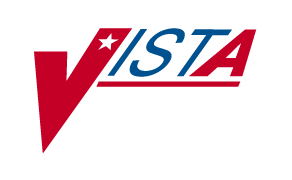 Integrated Funds Distribution,
Control Point Activity,
Accounting and Procurement
(IFCAP)Version 5.1October 2000Revised October 2011Generic Inventory
User’s GuideRevision HistoryPrefaceThis manual explains how to use the options in the Warehouse--General Inventory/Distribution Menu of the Integrated Funds Distribution, Control Point Monitoring, Accounting and Procurement (IFCAP) system.  The Warehouse--General Inventory/Distribution Menu auto generates purchase orders for warehouse stock below stock thresholds, allows warehouse clerks to enter barcode inventory data into IFCAP, manage inventory records, and manage the supply and distribution of goods from the warehouse to the services the warehouse supports.THIS PAGE INTENTIONALLY LEFT BLANKTable of ContentsChapter 1. Introduction to the Generic Inventory Package	1-11.1 The General Inventory System	1-11.2 Package Management	1-11.3 Package Operation	1-3Chapter 2. Auto-Generate Orders	2-12.1 Introduction	2-12.2 Select Fiscal Year	2-12.3 Select Group Category	2-22.4 Start Auto-Generation	2-42.5 Print Report	2-42.6 Report Display	2-8Chapter 3. Barcode Manager Menu	3-13.1 Barcode User Menu	3-13.1.1 Download Barcode Program	3-13.1.2 Upload Barcode Data	3-43.2 Data Manager Menu	3-63.2.1 Enter/Edit/View	3-63.2.2 Schedule Data to Process	3-103.2.3 Status of Data	3-133.3 Labels Menu	3-143.3.1 Inquire Label	3-143.3.2 Print Labels	3-183.4 Programmer (Barcode) Menu	3-193.4.1 Comment Alignment	3-193.4.2 Design Label	3-223.4.3 Parameter Enter/Edit	3-303.4.4 Program Enter/Edit	3-353.4.5 Specialty Commands Enter/Edit	3-37Chapter 4. Inventory File Maintenance Menu	4-14.1 Adjust Inventory Quantity Menu	4-14.1.2 Physical Count Form	4-144.1.3 Unapproved Adjustment Report	4-184.2 Automatic Level Setter	4-214.2.1 Level Parameters	4-224.2.2 Levels Set	4-234.2.3 Update	4-254.2.4 Enter/Edit Inventory Item Data	4-264.2.5 Item Selection	4-274.3 File Inquiry	4-314.3.1 File Review	4-314.3.2 Select Item	4-33Chapter 5. Manager for Supply Warehouse Inventory Point Menu	5-15.1 Balance Update Transaction (IM-6)	5-15.1.1 Select Item	5-25.2 Clean Up Old Transactions and Due-Outs	5-35.2.1 Enter Date	5-55.3 Date Received Delete (for Issue Book Requests)	5-65.3.1 Enter Transaction Number	5-85.4 Distribution Costs Enter/Edit	5-95.4.1 Enter Electronic Signature	5-105.5 Enter/Edit Inventory and Distribution Points	5-115.5.1 Select Inventory Point	5-125.6 FMS Code Sheets Rebuild/Retransmit	5-145.6.1 Enter FMS Document Code	5-155.7 Group Category Enter/Edit	5-165.7.1 Enter Group Category	5-175.8 Inventory Control Parameters Print	5-185.8.1 Select Distribution Point	5-195.9 Purge History Files Menu	5-215.9.1 History By Cost Center Purge	5-215.9.2 Receipts History By Item Purge	5-245.9.3 Transaction Register Purge	5-265.9.4 Usage/Distribution Monthly Totals Purge	5-285.10 Reprint Posted Picking Ticket	5-305.10.1 Transaction Register Type	5-315.11 Storage Location Enter/Edit	5-345.11.1 Select Storage Location	5-355.12 Update Calculated Due-Ins/Outstanding Transaction	5-355.12.1 Enter Start Date	5-37Chapter 6. Receiving and Distribution Menu	6-16.1 On Demand Items	6-16.1.1 Display Item	6-16.1.2 Enter Distribution Point	6-26.1.3 Display Item Report	6-36.2 Display Where An Item Is Stocked	6-46.2.1 Select Item	6-56.3 Due-In Item Report	6-66.3.1 Enter National Stock Number	6-76.4 Enter/Edit Items On Distribution Point	6-96.4.1 Enter Distribution Point	6-106.4.2 Item Information	6-106.5 Items Flagged 'Kill When Zero' Report	6-116.5.1 Report Parameters	6-126.6 Order Form	6-136.6.1 Order Form Listing	6-156.7 Outstanding (Due-Outs) Transaction Listing	6-176.7.1 Report	6-186.8 Packaging/Procurement Source Discrepancy Report	6-206.8.1 Report	6-216.9 Post Issue Book Order	6-216.9.1 Report	6-226.10 Print Item On Distribution Inventory Point	6-256.10.1 Print Report	6-256.11 Purchase Order Receiving To Inventory Point	6-276.11.1 Enter Electronic Signature	6-286.11.2 Display Receipt	6-286.11.3 Receipt Confirmation	6-29Chapter 7. Reports Menu	7-17.1 Adjustment Voucher Recap	7-17.1.1 Print Report	7-27.2 Availability Listing	7-47.2.1 Listing	7-57.3 Cost Trend Analysis Report	7-87.3.1 Long Report	7-107.4 Days Of Stock On Hand Report	7-127.4.1 Report Parameters	7-137.4.2 Report	7-157.5 Emergency Stock Report	7-157.5.1 Report Parameters	7-167.6 Graph Usage	7-187.6.1 Select Item	7-207.6.2 Chart	7-207.7 History of Distribution Report	7-227.7.1 Report Parameters	7-237.7.2 Report Display	7-247.8 Inactive Items Report	7-257.8.1 Report Parameters	7-267.9 Informational Reports Menu	7-277.9.1 Abbreviated Item Report	7-277.9.2 Comprehensive Item Report	7-297.9.3 Conversion Factor Report	7-327.9.4 Last Procurement Source For Item Report	7-357.9.5 Non-Issuable Stock Report	7-387.9.6 Substitute Listing Report	7-407.10 Inventory Sales Report	7-437.10.1 Report Parameters	7-447.10.2 The Summary Report	7-457.10.3 The Comprehensive Report	7-457.11 Quantity Distribution Report	7-487.11.1 Report Parameters	7-497.12 Stock Status Report	7-507.12.1 Report Parameters	7-517.13 Transaction Register Report	7-547.13.1 Report Parameters	7-557.13.2 Report	7-567.14 Unit Costing Report	7-577.14.1 Report	7-587.15 Usage Demand Analysis Report	7-597.15.1 Report Parameters	7-607.15.2 Report	7-617.16 Usage Demand Item Report	7-627.16.1 Report Parameters	7-637.17 Voucher Summary Report	7-647.17.1 Report Parameters	7-65Chapter 8. Menu Outline	8-1Chapter 9. On-Demand Items (ODI)	9-59.1 ODI Flag Authorization	9-59.2 Flag an Item as ODI	9-59.2.1 Select Special Parameters	9-79.3 Reports – Primary & Secondary Level	9-89.3.1 On Demand Conflict Report	9-89.3.2 On-Demand Audit Activity Report	9-119.4 Modified Reports – Primary & Secondary Level	9-129.4.1 Abbreviated Item Report [PRCPRAIR]	9-129.4.2 Automatic Level Setter [PRCPRALS]	9-159.4.3 Comprehensive Item Report [PRCPRCOM]	9-179.4.4 Conversion Factor Report [PRCPRCFR]	9-209.4.5 Cost Trend Analysis Report [PRCPRCTA]	9-229.4.6 Days of Stock On Hand Report [PRCPRSOH]	9-249.4.7 Display Item [PRCPRITO]	9-269.4.8 Display Where an Item is Stocked [PRCPRSTK]	9-299.4.9 Inactive Items Report [PRCPRIIR]	9-299.4.10 Inventory Control Parameters Print [PRCPRINV]	9-329.4.11 Print Item on Distribution Inventory Point [DISTPT^PRCPRCOM]	9-339.4.12 Stock Status Report  [PRCPPOLM]	9-349.4.13 Usage Demand Analysis [PRCPRUS1]	9-409.4.14 Usage Demand Item Report [PRCPRUSE]	9-439.5 Barcode Label Modification	9-469.5.1 Primary/Secondary Label	9-469.5.2 Pre-ODI Prim/Secondary Label	9-47Chapter 10. The Logistics Data Query Tool	10-1Chapter 11. Error Messages and Their Resolution	11-1Chapter 12. Glossary	12-1TablesTable 1-1 GIP Options and Related Descriptions	1-3FiguresFigure 2-1 Select Fiscal Year Example	2-3Figure 2-2 Select Group Category Example	2-3Figure 2-3Start Auto-Generation Example	2-5Figure 2-4 Auto-Generation Report Example – Part 1	2-6Figure 2-5 Auto-Generation Report Example – Part 2	2-7Figure 2-6 Auto-Generation Error Report	2-8Figure 3-1 Menu Option Path Example	3-1Figure 3-2 Barcode User Menu Example	3-1Figure 3-3 Barcode Program Entry Example	3-3Figure 3-4 Download Complete Message Example	3-4Figure 3-5 Menu Option Path Example	3-5Figure 3-6 Update Barcode Data Selected Example	3-5Figure 3-7 Menu Option Path Example	3-6Figure 3-8 Menu Option Path Example	3-7Figure 3-9 Date and Time of Data Upload Screen Example	3-8Figure 3-10 Barcode Data Entry Screen Example	3-9Figure 3-11 Menu Option Path Example	3-10Figure 3-12 Schedule Data to Process from the Data Manager Menu Example	3-11Figure 3-13 Setup Data Screen Example	3-11Figure 3-14 Status Screen Example	3-12Figure 3-15 Menu Option Path Example	3-13Figure 3-16 Date and Time of Data Upload Screen Example	3-14Figure 3-17 Menu Option Path Example	3-15Figure 3-18 Label Name Entry Screen Example	3-15Figure 3-19 Menu Option Path Example	3-18Figure 3-20 Custom Label Selection Screen Example	3-19Figure 3-21 Menu Option Path Example	3-20Figure 3-22 Select Barcode Program Name Example	3-21Figure 3-23 Menu Option Path Example	3-22Figure 3-24 Editing an Existing Label Screen Example	3-23Figure 3-25 Special Routine Specified Screen Example	3-27Figure 3-26 Parameter Description Screen Example	3-28Figure 3-27 Executable Code Screen Example	3-29Figure 3-28 Menu Option Path Example	3-30Figure 3-29 Barcode Program Name Screen Example	3-31Figure 3-30 Upload Attempt Example	3-33Figure 3-31 Device Screen Example	3-34Figure 3-32 Menu Option Path Example	3-35Figure 3-33 Barcode Program Name Screen Example	3-36Figure 3-34 Menu Option Path Example	3-37Figure 3-35 Barcode Program Creation Screen Example	3-40Figure 3-36 Editing a Barcode Program Screen Example	3-41Figure 4-1 Menu Option Path Example	4-1Figure 4-2 Select Issue Book Adjustment Screen Example	4-3Figure 4-3 Data Adjustment Entry Screen Example	4-6Figure 4-4 Select Type of Adjustment Screen Example	4-7Figure 4-5 Enter Adjustment Data Screen Example	4-8Figure 4-6 Other Adjustments Screen Example	4-9Figure 4-7 Enter Adjustment Data Screen Example	4-10Figure 4-8 Menu Option Path Example	4-12Figure 4-9 Adjustment Number Screen Example	4-13Figure 4-10 Menu Option Path Example	4-14Figure 4-11 Select Access Code Screen Example	4-15Figure 4-12 Physical Count Form Report Screen Example	4-17Figure 4-13 Menu Option Path Example	4-18Figure 4-14 Adjustment Number Screen Example	4-19Figure 4-15 Adjustment Approval Form Screen Example	4-20Figure 4-16 Menu Option Path Example	4-21Figure 4-17 Automatic Level Setter Screen Example	4-22Figure 4-18 Levels Set Screen Example	4-24Figure 4-19 Update Levels Database Screen Example	4-25Figure 4-20 Menu Option Path Example	4-26Figure 4-21 Item Selection Screen Example	4-28Figure 4-22 Menu Option Path Example	4-31Figure 4-23 File Review Screen Example	4-31Figure 4-24 Select Warehouse Item Screen Example	4-33Figure 5-1 Menu Option Path Example	5-1Figure 5-2 Select Item Screen Example	5-2Figure 5-3 Menu Option Path Example	5-3Figure 5-4 Finalize Transactions and Update Due-Outs Screen Example	5-5Figure 5-5 Menu Option Path Example	5-7Figure 5-6 Enter Transaction Number Screen Example	5-8Figure 5-7 Menu Option Path Example	5-9Figure 5-8 Enter Electronic Signature Screen Example	5-10Figure 5-9 Menu Option Path Example	5-11Figure 5-10 Select Inventory Point Screen Example	5-12Figure 5-11 Menu Option Path Example	5-14Figure 5-12 Enter MS Document code Screen Example	5-15Figure 5-13 Menu Option Path Example	5-16Figure 5-14 Menu Option Path Example	5-18Figure 5-15 Select Distribution Point Screen Example	5-19Figure 5-16 Menu Option Path Example	5-21Figure 5-17 Purge Distribution History Screen Example	5-22Figure 5-18 Menu Option Path Example	5-24Figure 5-19 Purge Receipts History For All Items Screen Example	5-25Figure 5-20 Menu Option Path Example	5-26Figure 5-21 Purge Register of All Transactions Screen Example	5-27Figure 5-22 Menu Option Path Example	5-28Figure 5-23 Purge Monthly Usage and Distribution Totals Screen Example	5-29Figure 5-24 Menu Option Path Example	5-30Figure 5-25 Select Transaction Register Entry Screen Example	5-31Figure 5-26 Menu Option Path Example	5-34Figure 5-27 Select Storage Location Screen Example	5-35Figure 5-28 Menu Option Path Example	5-36Figure 5-29 Calculated Due-Ins Report Screen Example	5-37Figure 6-1 Menu Option Path Example	6-1Figure 6-2 Enter Distribution Point Screen Example	6-2Figure 6-3 Display Item Report Example	6-3Figure 6-4 Menu Option Path Example	6-5Figure 6-5 Select Item Screen Example	6-6Figure 6-6 Menu Option Path Example	6-7Figure 6-7 Enter National Stock Number Screen Example	6-8Figure 6-8 Menu Option Path Example	6-9Figure 6-9 Enter Distribution Point Screen Example	6-10Figure 6-10 Edit Information Screen Example	6-11Figure 6-11 Menu Option Path Example	6-11Figure 6-12 Report Parameters Screen Example	6-13Figure 6-13 Menu Option Path Example	6-13Figure 6-14 Order Form Screen Example	6-15Figure 6-15 Menu Option Path Example	6-17Figure 6-16 Outstanding Transaction Report Example	6-19Figure 6-17 Menu Option Path Example	6-20Figure 6-18 Packaging Discrepancy Report Example	6-21Figure 6-19 Menu Option Path Example	6-21Figure 6-20 Packaging Discrepancy Report Example	6-22Figure 6-21 Menu Option Path Example	6-25Figure 6-22 Comprehensive Item Report Example	6-26Figure 6-23 Menu Option Path Example	6-27Figure 6-24 Enter Electronic Signature Screen Example	6-28Figure 6-25 Purchase Order Receipt Screen Example	6-29Figure 6-26 Receipt Confirmation Screen Example	6-29Figure 7-1 Menu Option Path Example	7-1Figure 7-2 Adjustment Report Screen Example	7-2Figure 7-3 All Adjustment Data Printed Example	7-3Figure 7-4 Menu Option Path Example	7-5Figure 7-5 Summary Availability Listing Screen Example	7-5Figure 7-6 Long Availability Listing Screen Example	7-7Figure 7-7 Availability Listing Report	7-8Figure 7-8 Menu Option Path Example	7-9Figure 7-9 Long Report Example	7-10Figure 7-10  Summary Report Example	7-12Figure 7-11 Menu Option Path Example	7-12Figure 7-12  Report Parameters Screen Example	7-14Figure 7-13 Days Of Stock On Hand Report Example	7-15Figure 7-14 Menu Option Path Example	7-15Figure 7-15 Emergency Stock Report Example	7-17Figure 7-16 Menu Option Path Example	7-18Figure 7-17 Select Item Screen Example	7-20Figure 7-18 Use of Item Chart Example	7-20Figure 7-19 Menu Option Path Example	7-22Figure 7-20 Report Parameters Screen Example	7-23Figure 7-21 Distribution Costing Report, Example	7-24Figure 7-22 Menu Option Path Example	7-25Figure 7-23 Reports Parameters Screen Example	7-26Figure 7-24 Menu Option Path Example	7-27Figure 7-25 Report Parameters Screen Example	7-28Figure 7-26 Menu Option Path Example	7-30Figure 7-27 Reports Parameter Screen Example	7-31Figure 7-28 Menu Option Path Example	7-32Figure 7-29 Report Parameters Screen Example	7-34Figure 7-30 Menu Option Path Example	7-35Figure 7-31 Report Parameters Screen Example	7-37Figure 7-32 Menu Option Path Example	7-38Figure 7-33 Report Parameters Screen Example	7-39Figure 7-34 Menu Option Path Example	7-40Figure 7-35 Report Parameters Screen Example	7-42Figure 7-36 Menu Option Path Example	7-43Figure 7-37 Report Parameters Screen Example	7-44Figure 7-38 Summary Report Screen Example	7-45Figure 7-39 Comprehensive Report Example	7-46Figure 7-40 Menu Option Path Example	7-48Figure 7-41 Report Parameters Screen Example	7-49Figure 7-42 Menu Option Path Example	7-50Figure 7-43 Report Parameters Screen Example	7-51Figure 7-44 Menu Option Path Example	7-54Figure 7-45 Report Parameters Screen Example	7-55Figure 7-46 Transaction Register Report Example	7-56Figure 7-47 Menu Option Path Example	7-57Figure 7-48 Unit Costing Example	7-58Figure 7-49 Menu Option Path Example	7-59Figure 7-50 Report Parameters Screen Example	7-60Figure 7-51 Usage Demand Analysis Report Example	7-61Figure 7-52 Menu Option Path Example	7-62Figure 7-53 Report Parameters Example	7-63Figure 7-54 Menu Option Path Example	7-64Figure 7-55 Report Parameters Screen Example	7-65Figure 8-1 Menu Option Assigned the Standard Menu Configuration for the Warehouse--General Inventory/Distribution Menu	8-1Figure 9-1 Menu Option Path Example	9-5Figure 9-2 On-Demand Flag setting Example	9-7Figure 9-3 Menu Option Path Example	9-8Figure 9-4 Select Distribution Point Screen Example	9-9Figure 9-5 On-Demand Conflict Report Example	9-10Figure 9-6 Menu Option Path Example	9-11Figure 9-7Select Item Screen Example	9-11Figure 9-8 Menu Option Path Example	9-12Figure 9-9 Select Group Category Screen Example	9-13Figure 9-10 Abbreviated Item Report Example	9-14Figure 9-11 Menu Option Path Example	9-15Figure 9-12 Select Item Category Screen Example	9-15Figure 9-13 Select Report Type Screen Example	9-16Figure 9-14 Automatic Level Setter Report Example	9-17Figure 9-15 Menu Option Path Example	9-17Figure 9-16 Select Group Category Screen Example	9-17Figure 9-17 Comprehensive Item Report Example	9-18Figure 9-18 Menu Option Path Example	9-20Figure 9-19 Select Group Category Screen Example	9-20Figure 9-20 Select Report Type Screen Example	9-21Figure 9-21 Conversion Factor Report Example	9-21Figure 9-22 Menu Option Path Example	9-22Figure 9-23 Select Item and Date Screen Example	9-22Figure 9-24 Cost Trend Analysis Screen Example	9-23Figure 9-25 Menu Option Path Example	9-24Figure 9-26 Select Type of Report Screen Example	9-24Figure 9-27 Days of Stock On Hand Report Example	9-25Figure 9-28 Menu Option Path Example	9-26Figure 9-29 Select Item Screen Example	9-26Figure 9-30 Display Item Report Example	9-27Figure 9-31 Menu Option Path Example	9-29Figure 9-32 Select Item Screen Example	9-29Figure 9-33 Report Screen Example	9-29Figure 9-34 Menu Option Path Example	9-29Figure 9-35 Select Type Screen Example	9-30Figure 9-36 Select Display of Zero Quantity items Screen Example	9-31Figure 9-37 Inactive Item Report Example	9-31Figure 9-38 Menu Option Path Example	9-32Figure 9-39 Select Distribution Point Screen Example	9-32Figure 9-40 Report Screen Example	9-32Figure 9-41 Menu Option Path Example	9-33Figure 9-42 Select Distribution Point Screen Example	9-33Figure 9-43 Comprehensive Item Report Example	9-34Figure 9-44 Menu Option Path Example	9-34Figure 9-45 Select Data Screen Example	9-35Figure 9-46 Stock Status Report Example	9-35Figure 9-47 Menu Option Path Example	9-40Figure 9-48 Select Date, Category and Type of Item Screen Example	9-41Figure 9-49 Usage Demand Analysis Screen Example	9-42Figure 9-50 Menu Option Path Example	9-43Figure 9-51 Select Date, Items, Category, Item type and Item Order Screen Example	9-43Figure 9-52 Usage Demand Item Report Example	9-45Figure 9-53 Label Screen Example	9-46Figure 9-54 Pre-ODI Prim/Secondary Label Example	9-47Figure 11-1 Transaction Error Example	11-1Figure 11-2 System Error Occurred Screen Example	11-1THIS PAGE INTENTIONALLY LEFT BLANKIntroduction to the Generic Inventory PackageThe General Inventory SystemThe IFCAP General Inventory System is used to manage the receipt, distribution, and maintenance of stock items received for the supply warehouse from outside vendors and distributed to primary inventory points.  The system also manages receipt and distribution of items from primary inventory points to secondary inventory points.“Inventory system” refers to:The Supply Warehouse, which maintains a supply of items that are repetitively used by the services (“posted stock”);The Primary Inventory, which receives supplies directly from the warehouse or from outside vendors; and distributes supplies to its subordinate secondary inventory points.The Secondary Inventory, which is set up by a primary inventory point and which is directly dependent on that primary inventory point for receipt of orders.The manner in which the inventory system is set up affects the functionality of each of the three parts of the inventory system. If the warehouse is running the inventory system, it may have several primaries being supplied by it.  Those that keep perpetual inventory (i.e., keep records of stock received, costs, and distribution) will have independent functionality as described by the menu options in this manual.  The primaries not keeping perpetual inventory will be managed by the warehouse and have no independent functions.A similar situation holds for the secondary inventory.  A primary inventory point that is keeping a perpetual inventory can create a secondary inventory point. A primary, which has no independent functions, cannot create a secondary.  If the secondary inventory is set up to keep a perpetual inventory, the secondary inventory menu options in this manual may be used at the secondary point.  If the secondary does not keep perpetual inventory, the secondary will be managed by it’s primary, and have no independent functions.  The options used in IFCAP have been divided into groups based on the type of work you do.Primary and Secondary inventory points may choose to designate certain items as On-Demand items due to their requirement to track and keep on hand even infrequently used items.  Package ManagementDue to the nature of the information being processed by IFCAP, special attention has been paid to limiting usage to authorized individuals.  Individuals in the system who have authority to approve actions, at whatever level, have an electronic signature code.  This code is required before the documents pass on to a new level for processing or review.  Like the access and verify codes used when gaining access to the system, the electronic signature code will not be visible on the terminal screen.  These codes are also encrypted so that even when viewed in the user file by those with the highest levels of access, they are unreadable.  Electronic signature codes are required by IFCAP at every level that currently requires a signature on paper.Package OperationThe structured options of IFCAP's General Inventory module are called the menus, just like a menu in a restaurant.  You select the option name or number that corresponds to your duties in General Inventory.  IFCAP asks a sANYTOWNs of questions using terms familiar to you.  If you do not understand the question or are unsure of how to respond, enter a question mark (?), and the computer will give you an explanation of the information needed, or allow you to choose from a list of responses.Below is a brief description of the main options to be found in the General Inventory Package.  Some options will only be valid for certain users, Primary, Secondary, or Supply Warehouse. Table 1-1 GIP Options and Related DescriptionsAuto-Generate OrdersIntroductionThis option will automatically generate a Primary or Supply Warehouse Inventory Point repetitive item list or a Secondary Inventory Point Distribution Order.  The auto-generation will use the selected group categories and those vendors (stored in the mandatory or suggested source field in the Primary and Warehouse Inventory Points) for selecting the items.  When an item's available quantity (quantity on-hand plus quantity due-in minus quantity due-out) falls below or equal to the standard re-order point, the item will be ordered.  When an item's available quantity falls below or equal to the optional re-order point, the item will be ordered if there are other items for the same vendor which are being ordered due to the available quantity falling below the standard re-order point.  If items only fall below the optional order point for a vendor, the order will not be generated.The quantity to order is the difference between the available quantity on hand and the normal stock level. Conversion factors (Warehouse to Primary, vendor to Primary, or vendor to Warehouse), vendor minimal issue quantity, and vendor issue multiple also factor into the total quantity of an item to order.On-Demand items with a zero normal stock level will be included in the re-order calculations and will be excluded from the Error List.The auto-generation of Secondary Distribution Orders will use the selected primary distribution point (stored in the mandatory or suggested source field in the secondary) for selecting the items.  When an item's available quantity (quantity on-hand plus quantity due-in) falls below or equal to the standard reorder point, the item will be ordered.  At completion of auto-generation, a sANYTOWNs of reports can be generated.  The user will be prompted only for those reports that contain data that would be included on that report. These reports will aid in determining why an item was or was not ordered.Select Fiscal YearSelect Auto-generate Orders from the Warehouse--General Inventory/Distribution Menu.  GIP will list the cost center and the control point.  Enter a fiscal year and fiscal quarter.  Refer to Figure 2-1.  If you already have a repetitive item list on file, GIP will ask you if you want to delete the repetitive item lists on file.  If you auto-generate orders, GIP will generate another repetitive item list.  Multiple repetitive item lists can cause duplicate orders.  Select Group CategoryAs the example shows in Figure 2-2, you may select all group categories and vendors, or select individual group categories and vendors.  You can deselect a group category or vendor by reselecting it.  Press the Enter key at the Select Group Category: prompt when you have finished selecting group categories.  Press the Enter key at the Select Vendor Name: prompt when you have finished selecting vendors.Figure 2-1 Select Fiscal Year Example          Auto-generate Orders          Barcode Manager Menu ...          Inventory File Maintenance Menu ...          Manager For Supply Warehouse Inventory Point Menu ...          Receiving and Distribution Menu ...          Reports Menu ...Select Warehouse--General Inventory/Distribution Menu Option: Auto-generate Orders          ==========  PART 1:  REPETITIVE ITEM LIST NUMBER  ==========: 844100FUND CONTROL POINT: 990 SUPPLY FUNDSelect FISCAL YEAR: 00// Select QUARTER: 3// I will generate requests for: 999-00-3-990-844100Figure 2-2 Select Group Category Example        ==========  PART 2A:  SELECTION OF GROUP CATEGORIES  ==========Selected group categories and vendors will be used to auto-generate the order.Do you want to select ALL group categories? YES//   (YES)  Currently selected group categories:  << ALL GROUP CATEGORIES >>  You can DE-select one of the above group categories by reselecting it.Select the name of the group category created for this primary, '^' to exit.Select GROUP CATEGORY:              ==========  PART 2B:  SELECTION OF VENDORS  ==========Do you want to select ALL vendors? YES//   (YES)  Currently selected vendors:  << ALL VENDORS >>  You can DE-select one of the above vendors by reselecting it.Select the name of the vendor supplying this primary, '^' to exit.Select VENDOR NAME: <<< NOTE: Auto-generating for ALL vendors.Start Auto-GenerationGIP will ask you to confirm that you want to start the auto-generation.  Refer to Figure 2-3.  GIP will display a bar showing the percentage of auto-generation that it has completed.  After GIP has generated the orders, GIP will create a new repetitive item list, and display a bar showing the percentage of item list creation that it has completed.  Print ReportGIP will ask you if you want the auto-generation report to print the errors that occurred during auto-generation.  GIP will also ask if you want to print items, which were not ordered. GIP will print or display the “Auto-Generation” report, listing the items and quantity on the order automatically generated, sorted by group category.  Figure 2-3Start Auto-Generation Example             ==========  PART 3:  START AUTO-GENERATION  ==========ARE YOU SURE YOU WANT TO START AUTO-GENERATION? YES//   (YES)<<< Starting Auto-generation ...                              % COMPLETE          0   10   20   30   40   50   60   70   80   90   100          |----+----+----+----+----+----+----+----+----+----|          ***************************************************<<< Finished !<<< Creating repetitive item list ...  Number: 999-00-3-990-844100-0001<<< Locking  repetitive item list ...<<< Adding 1 items to repetitive item list ...                              % COMPLETE          0   10   20   30   40   50   60   70   80   90   100          |----+----+----+----+----+----+----+----+----+----|          ***************************************************          Total number of items : 1	   Total cost (all items): $ 195.51<<< Unlocking repetitive item list ...Figure 2-4 Auto-Generation Report Example – Part 1Do you want to print errors occurring during auto-generation? YES//   (YESDo you want to print items which were not ordered? YES//DEVICE: HOME// ;;9999  LATAUTO-GEN: SUGGESTED ORDERS FOR SUPPLY WAREHOUSEJUN 29, 2000@14:05:21  PAGE 1     ORDERING FROM VENDOR: EXAMPLE INTE     REPETITIVE ITEM LIST NUMBER: 999-00-3-990-844100-0001                                                       WHSE   VENDOR ISSUE ISSUEMI#    DESCRIPTION             NSN                 UNIT/ISS UNIT/ISS MINIM  MULT--------------------------------------------------------------------------------            GROUP CATEGORY: 3201:  (#1)39     CORN CREAM GOLDENNO     8915-00-088-5769        1/CN     6/CS              ONHAND  +DUEIN -DUEOUT  =AVAIL  STAND    OPTN   LEVEL   CONV   ORDER     UNIT$       0       6      96     -90    100*      0     200      6      49     3.990TOTAL COST OF ORDER: 195.51[END OF REPORT]---------------------------------------------[USER:IFUSER,ONE]<Press RETURN to continue>This report will identify On-Demand items by showing a D in the OD column when run at the Primary or Secondary level.  Reference Figure 2-5.Figure 2-5 Auto-Generation Report Example – Part 2AUTO-GEN: SUGGESTED ORDERS FOR SPD                 DEC 29, 2006@13:09:03  PAGE 1     ORDERING FROM VENDOR: SAMPLE (     REPETITIVE ITEM LIST NUMBER: 442-07-1-044-820100-0027                                                    PRIMARY   VENDOR ISSUE ISSUEIM#     OD DESCRIPTION                             UNIT/ISS UNIT/ISS MINIM  MULT--------------------------------------------------------------------------------            GROUP CATEGORY: OR: OR/SURGERY (#1537)6423       CATH-FF-4-OR/R04                            1/EA    10/CS              ONHAND  +DUEIN -DUEOUT  =AVAIL  STAND    OPTN   LEVEL   CONV   ORDER     UNIT$       0       0       0       0      0*      0       1     10       1    75.380           GROUP CATEGORY: SPDA: SPD  (#1686)1400    D  TAPE-POR-3-1F21                             1/RO     4/BX              ONHAND  +DUEIN -DUEOUT  =AVAIL  STAND    OPTN   LEVEL   CONV   ORDER     UNIT$      10       0     200    -190      5*      0       0      4      48    10.290Report DisplayIf you answered yes at the Do You Want To Print Errors Occurring During Auto-Generation?: prompt, GIP will also print or display the “Auto-Generation Error Report”, Figure 2-6.  It lists each error by item and cause of error.  GIP will return to the General Inventory/Distribution Menu.Figure 2-6 Auto-Generation Error ReportAUTO-GEN ERRORS FOR SUPPLY WAREHOUSE         JUN 29, 2000@14:06:15  PAGE 1MI#    DESCRIPTION                                             NSN--------------------------------------------------------------------------------38     DRES OCL 5X7 (OPSITE) 100'S                                    -> NSN is missing for item12014  E3R ITEM                                                       -> NSN is missing for item19     HEPARIN 1000U/ML 30 ML                                  6505-00-064-3961       -> MANDATORY OR REQUESTED SOURCE is missing for item88     BANDAGE-BANDAID TYPE PLASTIC 1 X 3                      6510-01-414-6878       -> MANDATORY OR REQUESTED SOURCE is missing for item104    KIT SHAVING-SURG PREP                                   6515-00-103-6659       -> INACTIVATED item.  There are NO substitute items          Auto-generate Orders          Barcode Manager Menu ...          Inventory File Maintenance Menu ...          Manager For Supply Warehouse Inventory Point Menu ...          Receiving and Distribution Menu ...          Reports Menu ...Select Warehouse--General Inventory/Distribution Menu Option: THIS PAGE INTENTIONALLY LEFT BLANKBarcode Manager MenuThe Barcode Manager Menu allows you to manage barcode data and barcode programs.Barcode User MenuDownload Barcode ProgramUse this option to copy a program from GIP to a barcode reader.Select the Barcode Manager’s Menu option, depicted in Figure 3-1.Figure 3-1 Menu Option Path Example          Auto-generate Orders          Barcode Manager Menu ...          Inventory File Maintenance Menu ...          Manager For Supply Warehouse Inventory Point Menu ...          Receiving and Distribution Menu ...          Reports Menu ...Select Warehouse--General Inventory/Distribution Menu Option: Barcode Manager MenuSelect Barcode User Menu from the Barcode Manager Menu.  Select Download Barcode Program from the Barcode User Menu.  Depicted in Figure 3-2.Figure 3-2 Barcode User Menu Example          Barcode User Menu ...          Data Manager Menu ...          Labels Menu ...          Programmer (Barcode) Menu ...Select Barcode Manager Menu Option: Barcode User Menu          Download Barcode Program          Upload Barcode DataSelect Barcode User Menu Option:   Download Barcode ProgramSelect ProgramFigure 3-3 illustrates the screen that will be displayed.  Enter the name of the barcode program you want to download.  GIP will warn you that when a program is sent to the barcode reader, all data stored on the barcode reader is lost, and that you should make sure that previous users of this barcode reader have no need for data, if any, that might exist on the reader.  Connect the barcode reader to the output device.  Clear the barcode reader by turning the reader off and back on.  Enter the name of the device you connected to the barcode reader at the Device: prompt.Figure 3-3 Barcode Program Entry ExampleSelect BARCODE PROGRAM NAME: ???CHOOSE FROM:   EXPENDABLE PHYSICAL COUNT      PRCPH   EXPENDABLE USAGE      PRCUS    ### WARNING: When a program is sent to the barcode reader, ALL DATAstored on the barcode reader will be LOST!  Make sure that previoususers of this barcode reader have no need for data, if any, thatmight exist on the reader.Please follow the following steps:1) If you have not already done so, you may now connect the   barcode reader to the output device.2) After you have connected the barcode reader to the device, clear   the barcode reader by turning the reader off and back on.3) After you have completed the above steps, press the <RETURN>   key to start sending the IRL program to the bar code reader.   If you want to escape this option, enter a '^' and <RETURN>.OK, you must now enter either <RETURN> ...                       ... or '^'<RETURN>:DEVICE:  GGBARReaderGIP will send the program to the reader and inform you when the download is complete.  Refer to Figure 3-4.  The barcode reader is now ready to use the program.  GIP will return to the Barcode User Menu.Figure 3-4 Download Complete Message Example. . . . . .P”you want to purge”P”the file (Y/N) ? “D$0=““AG$0=“Y”.PURG$0=“N”.STARTG$0=“.”.STARTG.DAT. . . . . .OK, You can now disconnect reader from the device.          Download Barcode Program          Upload Barcode DataSelect Barcode User Menu Option:    Upload Barcode DataUse this option to transmit data from the barcode reader to the barcode data sub-field of the BARCODE PROGRAM file in GIP.  Figure 3-5 Menu Option Path Example          Auto-generate Orders          Barcode Manager Menu ...          Inventory File Maintenance Menu ...          Manager For Supply Warehouse Inventory Point Menu ...          Receiving and Distribution Menu ...          Reports Menu ...Select Warehouse--General Inventory/Distribution Menu Option: Barcode Manager Menu          Barcode User Menu ...          Data Manager Menu ...          Labels Menu ...          Programmer (Barcode) Menu ...Select Barcode Manager Menu Option: Barcode User MenuEnter DeviceSelect Upload Barcode Data from the Barcode User Menu, Figure 3-6.  Enter the device to which the barcode reader is connected at the Device: prompt.  Use the TRANSMIT option on the barcode reader to send the data.  After the barcode reader sends the data, GIP will return to the Barcode User Menu.Figure 3-6 Update Barcode Data Selected Example          Download Barcode Program          Upload Barcode DataSelect Barcode User Menu Option:   Upload Barcode DataEnter the device to which the barcode reader is connected to.DEVICE: BCO  BAR_CODER  BCO    >>> Use the TRANSMIT option on the barcode reader to start sending the data:    Thank You !  Data is being received ...          Download Barcode Program          Upload Barcode DataSelect Barcode User Menu Option:        Data Manager MenuEnter/Edit/ViewThis option will allow users to view barcode data, determine the status of that data, enter barcode data and edit barcode data.Figure 3-7 Menu Option Path Example          Auto-generate Orders          Barcode Manager Menu ...          Inventory File Maintenance Menu ...          Manager For Supply Warehouse Inventory Point Menu ...          Receiving and Distribution Menu ...          Reports Menu ...Select Warehouse--General Inventory/Distribution Menu Option: Barcode Manager MenuSelect Barcode ProgramSelect Data Manager Menu from the Barcode Manager Menu, as depicted in Figure 3-8.  Select Enter/Edit/View from the Data Manager Menu.  Enter the name of the barcode program.Figure 3-8 Menu Option Path Example          Barcode User Menu ...          Data Manager Menu ...          Labels Menu ...          Programmer (Barcode) Menu ...Select Barcode Manager Menu Option: Data Manager Menu          Enter/Edit/View          Schedule Data To Process          Status Of DataSelect Data Manager Menu Option: Enter/Edit/ViewSelect BARCODE PROGRAM NAME: ???CHOOSE FROM:   EXPENDABLE PHYSICAL COUNT      PRCPH   EXPENDABLE USAGE      PRCUS   NON-EXPENDABLE      ENNX   PREVENTIVE MAINTENANCE      ENPMSelect BARCODE PROGRAM NAME: EXPENDABLE PHYSICAL COUNT          PRCPHSet Date and TimeEnter the date AND TIME that you want GIP to upload the barcode data in the following format: date@military time.  Refer to Figure 3-9.  For example, if you wanted to upload the barcode data today at 2:30 pm enter T@14:30 at the Select Date/Time Of Data Upload: prompt.  If you wanted to upload the barcode data on  at , enter Jun 11, 2012@09:15 at the Select Date/Time Of Data Upload: prompt.  GIP will ask you to confirm that you want to enter the new upload time, if you are entering new upload data.  Enter Y for yes.  Enter the user assigned to the barcode data at the User: prompt.  At the Status: prompt, enter the status of the data you are uploading.  Start hereFigure 3-9 Date and Time of Data Upload Screen ExampleSelect DATE/TIME OF DATA UPLOAD: AUG 31,1994@10:04AM   AUG 31, 1994@10:04  ARE YOU ADDING 'AUG 31, 1994@10:04' AS     A NEW DATE/TIME OF DATA UPLOAD (THE 1ST FOR THIS BARCODE PROGRAM)? y  (YES)  UPLOAD USER: IFUSER,EIGHT    STATUS: ???     Status is a comment field updated by the computer that contains the     status of the data stored in this multiple.  The status of the data     will include what 'step' or 'error' the data has encountered during     procedure of initial upload to actual processing.     This field could contain such comments as:          ATTEMPTING DATA UPLOAD - (Data is currently being uploaded)          DATA UPLOAD SUCCESSFUL - (Data has just been uploaded with no errors)       or DATA UPLOAD FAILURE    - (Data upload has failed due to missing records)          DEVICE NOT SELECTED    - (Data was uploaded sucessfully, but the user                                    has not specified the device to which the                                    data should process)          TASKED FOR [date/time] - (Data was uploaded successfully and will be                                    processed on the date/time specified)          RTN FLD IS MISSING     - (Data attempted to process but could not                                    because the process routine is not                                    defined (field 446.4,.04 and 446.4,.03)          RTN IS MISSING         - (Data attempted to process but could not                                    because the routine specified does not                                    exist on computer system (field 446.4,.04 and                                    446.4,.03).          STARTED ON [date/time] - (Data has started to process on the data/time                                    specified)          FINISHED ON [date/time]- (Data has finished processing on the date/time                                    specified)  STATUS: RTN IS MEnter Barcode DataEnter the barcode data at the prompt, as shown in Figure 3-10.  You may enter another upload time at the Select Date/Time Of Data Upload: prompt or press the Enter key if you are finished entering or editing upload data.  GIP will return to the Data Manager Menu.Figure 3-10 Barcode Data Entry Screen Example  BARCODE DATA:  1>34  2>1234  3>123  4>412351246w13413  5>4f134  6>134f13e  7>t  8>134  9>t 10>4f134t^^ 11>^EDIT Option: Select DATE/TIME OF DATA UPLOAD:           Enter/Edit/View          Schedule Data To Process          Status Of DataSelect Data Manager Menu Option: Schedule Data to ProcessUse this option to reschedule the processing of data that may have failed to run because of an error.Select the Barcode Manager’s Menu option, depicted in Figure 3-11.Figure 3-11 Menu Option Path Example          Auto-generate Orders          Barcode Manager Menu ...          Inventory File Maintenance Menu ...          Manager For Supply Warehouse Inventory Point Menu ...          Receiving and Distribution Menu ...          Reports Menu ...Select Warehouse--General Inventory/Distribution Menu Option: Barcode Manager MenuSelect Data Manager Menu from the Barcode Manager Menu.  Select Schedule Data to Process from the Data Manager Menu, shown in Figure 3-12.Figure 3-12 Schedule Data to Process from the Data Manager Menu Example          Barcode User Menu ...          Data Manager Menu ...          Labels Menu ...          Programmer (Barcode) Menu ...Select Barcode Manager Menu Option: Data Manager Menu          Enter/Edit/View          Schedule Data To Process          Status Of DataSelect Data Manager Menu Option: Schedule Data to ProcessSetup DataEnter a station number and a primary inventory point, as depicted in Figure 3-13.  Enter a barcode program name.  If you do not know the program name, enter three question marks and GIP will list the available barcode programs.  Enter the date and time that the data is scheduled for upload.  If you do not remember the date and time, enter three question marks at the prompt and GIP will list the upload times.Figure 3-13 Setup Data Screen ExampleSelect STATION NUMBER ('^' TO EXIT): 999//          ANYTOWN,Select Primary Inventory Point: EngINEERING  999-ENGINEERING     PRIMARYSelect BARCODE PROGRAM NAME: ???CHOOSE FROM:   EXPENDABLE PHYSICAL COUNT      PRCPH   EXPENDABLE USAGE      PRCUS   NON-EXPENDABLE      ENNX   ->  Engineering package    PREVENTIVE MAINTENANCE      ENPM  ->  Engineering packageSelect DATE/TIME OF DATA UPLOAD: ???CHOOSE FROM:    @          IFUSER,EIGHT    @          Select DATE/TIME OF DATA UPLOAD: 08-31   AUG 31, 1994.1004       IFUSER,EIGHTStatus DisplayGIP will display the status of the upload you selected and ask you to confirm that you want to reschedule the data.  Refer to Answer Y.  GIP will return to the Data Manager Menu.Figure 3-14 Status Screen ExampleCurrent Status is: RTN IS MAre you sure you want to reschedule this data to process ? Y//    YES          Enter/Edit/View          Schedule Data To Process          Status Of DataSelect Data Manager Menu Option: Status of DataThis option will print the status of data that is being uploaded or has been uploaded from barcode readers.Select the Barcode Manager’s Menu option and other options as depicted in Figure 3-15.Figure 3-15 Menu Option Path Example          Auto-generate Orders          Barcode Manager Menu ...          Inventory File Maintenance Menu ...          Manager For Primary Inventory Point Menu ...          Receiving And Distribution Menu ...          Reports Menu ...Select Primary Inventory Point Main Menu Option: Barcode Manager Menu          Barcode User Menu ...          Data Manager Menu ...          Labels Menu ...          Programmer (Barcode) Menu ...Select Barcode Manager Menu Option: Data Manager Menu          Enter/Edit/View          Schedule Data To Process          Status Of DataSelect Data Manager Menu Option: Status Of DataEnter Date and TimeEnter the date and time of the first data upload, or press the Enter key to include all of the data uploads in the system.  GIP will print or display the 'Barcode Program List' report, listing each upload, the user assigned to the upload, and the status of the upload.  After printing or displaying the report, GIP will return to the Data Manager Menu.Figure 3-16 Date and Time of Data Upload Screen Example  START WITH DATE/TIME OF DATA UPLOAD: FIRST// DEVICE: LAT  LAT_TERM  LAT    RIGHT MARGIN: 80//           Enter/Edit/View          Schedule Data To Process          Status Of DataSelect Data Manager Menu Option: Labels MenuInquire LabelUse this option to view information about a customized VA FileMan label.Figure 3-17 Menu Option Path Example          Auto-generate Orders          Barcode Manager Menu ...          Inventory File Maintenance Menu ...          Manager For Primary Inventory Point Menu ...          Receiving And Distribution Menu ...          Reports Menu ...Select Primary Inventory Point Main Menu Option: Barcode Manager Menu          Barcode User Menu ...          Data Manager Menu ...          Labels Menu ...          Programmer (Barcode) Menu ...Select Barcode Manager Menu Option: LAbels Menu          Inquire Label          Print LabelsSelect Labels Menu Option: Inquire LabelEnter Label NameEnter the label name at the Select Custom Label Name: prompt, as depicted in Figure 3-18.  If you do not know the label name, enter three question marks and GIP will list the available custom labels.  GIP will list the label name and its associated file, and the executable File Man code that creates the label.  Enter another label name at the Select Custom Label Name: prompt, or press the Enter key to return to the Labels Menu.Figure 3-18 Label Name Entry Screen ExampleSelect CUSTOM LABEL NAME: ???CHOOSE FROM:   EXPENDABLE INVENTORY   PRE-ODI PRIM/SECONDARY LABEL   PRIMARY/SECONDARY LABEL   RUN IRL PROGRAM   TEST/LABEL 3X1   WAREHOUSE LABELSelect CUSTOM LABEL NAME: EXPENDABLE INVENTORY  NAME: EXPENDABLE INVENTORY              FILE: GENERIC INVENTORY  LABEL ROUTINE: -PRCPULAB  SPECIALTY COMMANDS: LABEL 3X1/INTERMEC 8646 TEXT:    |1||2|    |3|PARAMETER: 1                            TYPE: FIELD  FIELD: 1,0                            DESCRIPTION: ITEM MULTIPLEPARAMETER: 2                            TYPE: XECUTABLE CODE  FIELD: 1,.7                           DESCRIPTION: ITEM DESCRIPTION  XECUTABLE CODE: S X=$S($D(^PRCP(445,D0,1,D1,6)):$S($P(^(6),”^”)]”“:$P(^(6),”^”),1:”^”),1:”^”) S:X=“^” X=$S($P(^PRC(441,D1,0),”^”,2)]”“:$P(^(0),”^”,2),1:”NO DESCRIPTION”) S X=$E(X,1,30)PARAMETER: 3                            TYPE: XECUTABLE CODE  FIELD: 1,.01                          DESCRIPTION: ITEM NO.  XECUTABLE CODE: S X=“IE”_D0_” “_D1Select CUSTOM LABEL NAME:           Inquire Label          Print LabelsSelect Labels Menu Option: Print LabelsUse this option to print a customized FileMan label.Figure 3-19 Menu Option Path Example          Auto-generate Orders          Barcode Manager Menu ...          Inventory File Maintenance Menu ...          Manager For Primary Inventory Point Menu ...          Receiving And Distribution Menu ...          Reports Menu ...Select Primary Inventory Point Main Menu Option: Barcode Manager Menu          Barcode User Menu ...          Data Manager Menu ...          Labels Menu ...          Programmer (Barcode) Menu ...Select Barcode Manager Menu Option: LAbels Menu          Inquire Label          Print LabelsSelect Labels Menu Option: Print LabelsSelect Label 2Select the custom label of the item or items you want to print at the Select Custom Label Name: prompt, or enter three question marks at the prompt to see the list of available custom labels.  You can select items for printing, or print a range of inventory items.  Enter the time that you want the report to print at the Requested Start Time: prompt, or press the Enter key to print the report now.  GIP will return to the Labels Menu.Figure 3-20 Custom Label Selection Screen ExampleSelect CUSTOM LABEL NAME: ??? CHOOSE FROM:   EXPENDABLE INVENTORY   PRE-ODI PRIM/SECONDARY LABEL   PRIMARY/SECONDARY LABEL   RUN IRL PROGRAM   TEST/LABEL 3X1   WAREHOUSE LABELSelect CUSTOM LABEL NAME: EXPENDABLE INVENTORY  Do you want to (S)earch/sort inventory items before printing... or just (P)rint a range of inventory items ? P//PSelect GENERIC INVENTORY INVENTORY POINT: Whse  503-Whse     SUPPLY WAREHOUSEStart with item #: 1  End with item #: 9999QUEUE TO DEVICEDEVICE: HOME// LAT  LAT_TERM  LATRequested Start Time: NOW//  (SEP 12, 1994@15:41:27)Programmer (Barcode) MenuComment AlignmentThis option allows the alignment of comments in a barcode program.  You can also align comments by using the FileMan programmer 'Y' option during the edit function.  By executing the following code, comments can be aligned at any column for a range of lines:S Y=[column] D CON^PRCTBARWhile editing your barcode program, decide your comment alignment at the 28th column for lines 20-40.  At the 'Edit option:' prompt, enter a 'Y'.  You would then enter:S Y=[column] D CON^PRCTBARFileMan will then ask the range of lines you want to process.  By entering the range of 20-40, the lines will have comments aligned to the 28 columns.Figure 3-21 Menu Option Path Example          Auto-generate Orders          Barcode Manager Menu ...          Inventory File Maintenance Menu ...          Manager For Primary Inventory Point Menu ...          Receiving And Distribution Menu ...          Reports Menu ...Select Primary Inventory Point Main Menu Option: Barcode Manager Menu          Barcode User Menu ...          Data Manager Menu ...          Labels Menu ...          Programmer (Barcode) Menu ...Select Barcode Manager Menu Option: Programmer (Barcode) Menu          Comment Alignment          Design Label          Parameter Enter/Edit          Program Enter/Edit          Specialty Commands Enter/EditSelect Programmer (Barcode) Menu Option: Comment AlignmentSelect Barcode Program Enter the barcode program name to which you want to add comments.  Refer to Figure 3-22.  Enter the character column where you want all comments to begin.  If you want to line up all comment lines (::) in you BARCODE program at a certain column, enter the column you wish all comments to begin.  For example, if some of your comments begin at column 37 in some lines and some comments begin at column 40 in other lines, you may want to have all comments begin at column 35 for readability.  Valid choices are 30, 35, 40 and 45.  Enter the range where you want the comments to begin and end.  GIP will change the barcode program and return to the Programmer (Barcode) Menu.Figure 3-22 Select Barcode Program Name ExampleSelect BARCODE PROGRAM NAME: ???CHOOSE FROM:   EXPENDABLE PHYSICAL COUNT      PRCPH   EXPENDABLE USAGE      PRCUS   NON-EXPENDABLE      ENNX   PREVENTIVE MAINTENANCE      ENPMSelect BARCODE PROGRAM NAME: PRCPH  EXPENDABLE PHYSICAL COUNT        PRCPHAt what character do you want comments to begin at ? 35// ???If you want to line up all comment lines (::) in you BARCODE programat a certain column, enter the column you wish all comments to begin.For example:  If some of your comments begin at column 37 in some linesand some comments begin at column 40 in other lines, you may want tohave all comments begin at column 35 for readability.Valid choices are 30, 35, 40 and 45.At what character do you want comments to begin at ? 35// From line no. ? 1// To line no. ? 308// ................................................................................................................................................................................................................................................................................................................. Done          Comment Alignment          Design Label          Parameter Enter/Edit          Program Enter/Edit          Speciality Commands Enter/EditSelect Programmer (Barcode) Menu Option: Design LabelThis option allows the designing of a customized report or label.  It interfaces with VA FileMan, but allows users to design a FileMan report using a word-processing field with parameters.Figure 3-23 Menu Option Path Example          Auto-generate Orders          Barcode Manager Menu ...          Inventory File Maintenance Menu ...          Manager For Primary Inventory Point Menu ...          Receiving And Distribution Menu ...          Reports Menu ...Select Primary Inventory Point Main Menu Option: Barcode Manager Menu          Barcode User Menu ...          Data Manager Menu ...          Labels Menu ...          Programmer (Barcode) Menu ...Select Barcode Manager Menu Option: Programmer (Barcode) Menu          Comment Alignment          Design Label          Parameter Enter/Edit          Program Enter/Edit          Specialty Commands Enter/EditSelect Programmer (Barcode) Menu Option: Design LabelEdit LabelYou may edit an existing label by entering an existing label name at the Select Custom Label Name: prompt, or enter the name of the new label you wish to create.  Refer to Figure 3-24.  You can change the name at the Name: prompt.  At the File: prompt, enter the name of the file that the label will print from during search and sort functions.  For example: If you want to print a label for all drugs in the drug file, you would enter 50 or DRUG for this field and labels will print from this file.  If this field is not defined, then the label will be considered to be just free text and not associated with a file.  If you do not know the file name, enter three question marks at the prompt and GIP will list the available files.\Figure 3-24 Editing an Existing Label Screen ExampleSelect CUSTOM LABEL NAME: ???CHOOSE FROM:   EXPENDABLE INVENTORY   PRE-ODI PRIM/SECONDARY LABEL    PRIMARY/SECONDARY LABEL   RUN IRL PROGRAM   TEST/LABEL 3X1   Warehouse Fruitbat     This is a general description for the label that is designed for this entry.Select CUSTOM LABEL NAME: Warehouse Fruitbat  NAME: Warehouse Fruitbat// WAREHOUSE LABELFILE: GENERIC INVENTORY// ???     This is the file that the label will print from during a search and sort     functions.  For example: If you want to print a label for all drugs in      the drug file, you would enter 50 or DRUG for this field and labels will     print from this file.  If this field is not defined, then the label will     be considered to be just free text and not associated with a file.CHOOSE FROM:   .2              DESTINATION   .4              PRINT TEMPLATE   .401            SORT TEMPLATE   .402            INPUT TEMPLATE   .403            FORM   .404            BLOCK   .44             FOREIGN FORMAT   .5              FUNCTION   .6              DD AUDIT   .7              MUMPS OPERATING SYSTEM   .81             DATA TYPE   1               FILE   1.1             AUDIT   1.11            ARCHIVAL ACTIVITY   1.12            FILEGRAM HISTORY   1.13            FILEGRAM ERROR LOG   1.2             ALTERNATE EDITOR   1.5             WORD LIST   2               PATIENT   3               USER   3.05            FAILED ACCESS ATTEMPTS LOGFILE: GENERIC INVENTORY// Select RoutineIf you want to specify a special routine to print the labels, enter the routine name at the Label Routine: prompt (Figure 3-25).  At the Specialty Commands: prompt, enter the specialty command for the label.  At the Text: prompt, enter the commands that describe the label.  At the Parameter: prompt, enter the parameter number on the label.  Enter three question marks to see a list of available parameters.Figure 3-25 Special Routine Specified Screen ExampleLABEL ROUTINE: SPECIALTY COMMANDS: LABEL 3X1/INTERMEC 8646// ???     This field stores the specialty command for the label.CHOOSE FROM:   INTERMEC TRAKKER 9440   LABEL 3X1/INTERMEC 8646   TRAKKER 9440SPECIALTY COMMANDS: LABEL 3X1/INTERMEC 8646// TEXT:  1>|1| U/I:|2||3|  2>|4|  3>|5||6|EDIT Option:  Select PARAMETER: 6// ???CHOOSE FROM:   1               1      NSN   2               2      UNITS PER ISSUE   3               3      ITEM MULTIPLE   4               4      DESCRIPTION   5               5      BARCODE   6               6      PAUSE     This field stores the parameter number on the label.Select PARAMETER: ???CHOOSE FROM:   1               1      NSN   2               2      UNITS PER ISSUE   3               3      ITEM MULTIPLE   4               4      DESCRIPTION   5               5      BARCODE   6               6      PAUSE         This field stores the parameter number on the label.Select PARAMETER:6 Enter DescriptionEnter the description of the parameter at the Description: prompt.  Refer to Figure 3-36.  Enter the parameter type at the Parameter: prompt.  Enter the barcode type of the parameter at the Barcode Type: prompt.  Enter the text you want printed before the parameter at the Pre-text: prompt.  Enter the text you want printed after the parameter at the Post-text: prompt.  Figure 3-26 Parameter Description Screen Example  DESCRIPTION: PAUSE// ???     This field stores the description of the parameter.  DESCRIPTION: PAUSE//   TYPE: XECUTABLE CODE// ???     This field stores the type of the parameter.     CHOOSE FROM:        0        COUNTER       1        FIELD       2        XECUTABLE CODE       3        FORM FEED  TYPE: XECUTABLE CODE//   BARCODE TYPE: ???     This field stores the barcode type of the parameter.     CHOOSE FROM:        0        NO BARCODE       1        SMALL BARCODE       2        MEDIUM BARCODE       3        LARGE BARCODE  BARCODE TYPE:    PRE-TEXT: ???     This field stores the pre-text printed before the parameter.  PRE-TEXT:   POST-TEXT: ???     This field stores the post-text printed after the parameter.  POST-TEXT: Entering Executable CodeEnter the number of tabs at the Tab: prompt.  Figure 3-27 is an example of such.  Enter the executable M code for the parameter at the Xecutable Code: prompt.  Enter another parameter name at the Parameter: prompt to create or edit another parameter, or press the Enter key if you are through editing and creating parameters.  GIP will check the report integrity of the parameter and compile a report.  Enter another custom label name to enter or edit another label, or press the Enter key to return to the Programmer (Barcode) Menu.Figure 3-27 Executable Code Screen Example  TAB: ???     This field is the number of tabs.  TAB:   XECUTABLE CODE: H 1// Select PARAMETER: Checking report integrity ...... Done.  Compiling report ......... Done..  Select CUSTOM LABEL NAME:           Comment Alignment          Design Label          Parameter Enter/Edit          Program Enter/Edit          Specialty Commands Enter/EditSelect Programmer (Barcode) Menu Option: Parameter Enter/EditThis option will allow you to enter and edit barcode program parameters.  Some of the parameters that may be edited are Routine and Line Tag that process data, Time to Queue Routine that process the data, etc.Figure 3-28 Menu Option Path Example          Auto-generate Orders          Barcode Manager Menu ...          Inventory File Maintenance Menu ...          Manager For Primary Inventory Point Menu ...          Receiving And Distribution Menu ...          Reports Menu ...Select Primary Inventory Point Main Menu Option: Barcode Manager Menu          Barcode User Menu ...          Data Manager Menu ...          Labels Menu ...          Programmer (Barcode) Menu ...Select Barcode Manager Menu Option: Programmer (Barcode) Menu          Comment Alignment          Design Label          Parameter Enter/Edit          Program Enter/Edit          Specialty Commands Enter/EditSelect Programmer (Barcode) Menu Option: Parameter Enter/EditEnter Barcode Program NameEnter the name of the barcode program you want to edit or create.  Refer to Figure 3-29.  If you enter the name of an existing barcode program, GIP will allow you to edit the program name, identifier, upload routine, data processor routine, the time GIP will queue the routine, whether the routine will prompt for a device or run in the background, the number of days before uploads are purged, and any specialty commands.Figure 3-29 Barcode Program Name Screen ExampleSelect BARCODE PROGRAM NAME: ???CHOOSE FROM:   EXPENDABLE PHYSICAL COUNT      PRCPH   EXPENDABLE USAGE      PRCUS   NON-EXPENDABLE      ENNX   PREVENTIVE MAINTENANCE      ENPMSelect BARCODE PROGRAM NAME: PRCPH  EXPENDABLE PHYSICAL COUNT        PRCPHNAME: EXPENDABLE PHYSICAL COUNT  Replace IDENTIFIER: PRCPH// ???     This field is a unique IDENTIFIER of the data that will be stored in this     file.  When data is downloaded from a barcode program, the first record     received should be the IDENTIFIER of the data being downloaded.     Once the IDENTIFIER is known, then the data will stored in the     BARCODE DATA multiple (446.42,1) for the appropriate entry.  After     the data has successfully been uploaded, then the proper LINE     TAG (field #.03) and ROUTINE (field #.04) can be tasked to process     the data.     NOTE: The Identifier must be a package namespace followed by two     characters.  For example: If the program handles inventory of formulary     drugs for outpatient, the identifier might be 'PSOFM'.  The 'PSO' is the     outpatient namespace and 'FM' is two characters that further describe     the type of program.IDENTIFIER: PRCPH// At the Identifier: prompt, enter a package namespace followed by two characters.  The identifier acts as a “tag” added to the barcode program that identifies what kind of data the program is downloading.  For example: If the program handles inventory of formulary drugs for outpatient, the identifier might be 'PSOFM'.  The 'PSO' is the outpatient namespace and 'FM' is two characters that further describe the type of program.Upload RoutineAt the Post Upload Routine: prompt, enter the ANSI-M routine that will be called directly after a successful upload of data has taken place.  This field can also contain a line tag.  The dash (-) is used, instead of the up-arrow (^) to separate the line tag from the routine.  For example, if the routine that should be called is EN^ENG you would enter EN-ENG in this field.  At the Data Processor Routine: prompt, enter the ANSI-MUMPS routine that will be tasked to Task Manager after data is uploaded from the barcode reader.  This routine will be responsible for the processing of data in the BARCODE DATA multiple (data upload from the barcode reader).  This field can also contain a line tag.  Use a dash (-) instead of an up-arrow (^) to separate the line tag from the routine.  For example, if the routine that should be called is EN^ENG, enter EN-ENG at the prompt.At the Time To Queue: prompt, enter the time of day that the system should process the data.  For example, if 1AM is entered into this field, the system will not process the entry until 1 a.m.  Users can upload data from a barcode reader anytime; this prompt allows each site to specify what time of the day to process the data.  If you do not specify a time at this prompt, the system will attempt to process data as soon as users upload it to GIP.  Figure 3-30 is a depiction of this type of attempt.  Figure 3-30 Upload Attempt ExamplePOST UPLOAD ROUTINE: DATA PROCESSOR ROUTINE: PHYSICAL-PRCPBALM// TIME TO QUEUE ROUTINE: Enter DeviceAt the Is Device Required?: prompt, enter N if you want this program to run in the background.  At the Purge Days: prompt, enter the number of days that GIP will store barcode data, or press the Enter key for the default time of seven days.  The GIP design team recommends that you keep this data for at least seven days.At the Specialty Commands: prompt, enter any specialty commands for the barcode program.  Enter three question marks at the prompt to see the available specialty commands.Enter another barcode program name at the prompt, or press the Enter key to return to the Programmer (Barcode) Menu.Figure 3-31 Device Screen ExampleIS DEVICE REQUIRED ?: NO// PURGE DAYS: SPECIALTY COMMANDS: INTERMEC TRAKKER 9440// ???     This field identifies the specialty commands for the barcode program.CHOOSE FROM:   INTERMEC TRAKKER 9440   LABEL 3X1/INTERMEC 8646   TRAKKER 9440SPECIALTY COMMANDS: INTERMEC TRAKKER 9440// Select BARCODE PROGRAM NAME:              Comment Alignment          Design Label          Parameter Enter/Edit          Program Enter/Edit          Specialty Commands Enter/EditSelect Programmer (Barcode) Menu Option: Program Enter/EditThis option allows users to enter or edit barcode programs.Figure 3-32 Menu Option Path Example          Auto-generate Orders          Barcode Manager Menu ...          Inventory File Maintenance Menu ...          Manager For Primary Inventory Point Menu ...          Receiving And Distribution Menu ...          Reports Menu ...Select Primary Inventory Point Main Menu Option: Barcode Manager Menu          Barcode User Menu ...          Data Manager Menu ...          Labels Menu ...          Programmer (Barcode) Menu ...Select Barcode Manager Menu Option: Programmer (Barcode) Menu          Comment Alignment          Design Label          Parameter Enter/Edit          Program Enter/Edit          Specialty Commands Enter/EditSelect Programmer (Barcode) Menu Option: Program Enter/EditSelect Barcode ProgramEnter the name of the barcode program you wish to enter or edit.  Refer to Figure 3-33.  The system will display two VA FileMan word processing fields.  This first word processing field will allow you to edit the name of the barcode program.  The second field will allow you to edit the program code.  After you finish editing the program name and program code, the system will return to the Programmer (Barcode) Menu.Figure 3-33 Barcode Program Name Screen ExampleSelect BARCODE PROGRAM NAME: ???CHOOSE FROM:   EXPENDABLE PHYS. COUNT      PRCPH   EXPENDABLE USAGE      PRCUS   FROG         NON-EXPENDABLE      ENNX   PREVENTIVE MAINTENANCE      ENPM     This field should be a short description of the data that will be     collected and stored using the barcode program (field #1) that is     contained in this file.Select BARCODE PROGRAM NAME: PRCPH  EXPENDABLE PHYS. COUNT        PRCPHNAME: EXPENDABLE PHYS. COUNT  Replace PHYS. With PHYSICAL  Replace    EXPENDABLE PHYSICAL COUNTBARCODE PROGRAM:. . .       . . .300>G$0=“.”.START                    ::If user input is a “.”, go to main menu301>B00                              ::Sound beep two times302>S.CLR                            ::Clear screen303>P”Please enter a “               ::Display error message304>P”Y or N.”                       ::  (cont)305>W5                               ::Wait five seconds to allow view of message306>G.DAT                            ::Go back to existing data question307>                                 ::308>E                                ::End of programEDIT Option:           Comment Alignment          Design Label          Parameter Enter/Edit          Program Enter/Edit          Speciality Commands Enter/EditSelect Programmer (Barcode) Menu Option: Specialty Commands Enter/EditThis option allows users to enter and edit specialty commands for the Intermec Trakker 9440 and Label 3X1/Intermec 8646.Figure 3-34 Menu Option Path Example          Auto-generate Orders          Barcode Manager Menu ...          Inventory File Maintenance Menu ...          Manager For Primary Inventory Point Menu ...          Receiving And Distribution Menu ...          Reports Menu ...Select Primary Inventory Point Main Menu Option: Barcode Manager Menu          Barcode User Menu ...          Data Manager Menu ...          Labels Menu ...          Programmer (Barcode) Menu ...Select Barcode Manager Menu Option: Programmer (Barcode) Menu          Comment Alignment          Design Label          Parameter Enter/Edit          Program Enter/Edit          Specialty Commands Enter/EditSelect Programmer (Barcode) Menu Option: Program Enter/EditCreating a Barcode ProgramIf you are editing an existing barcode program, proceed to paragraph 0. Figure 3-35 displays and example of creating a barcode program.  Enter the name you want to assign to the barcode program.  At the Barcode Program Identifier: prompt, enter a package namespace followed by two characters.  The identifier acts as a “tag” added to the barcode program that identifies what kind of data the program is downloading.  For example: If the program handles inventory of formulary drugs for outpatient, the identifier might be 'PSOFM'.  Figure 3-35 Barcode Program Creation Screen ExampleSelect BARCODE PROGRAM NAME: FROG  ARE YOU ADDING 'FROG' AS A NEW BARCODE PROGRAM (THE 5TH)? Y  (YES)   BARCODE PROGRAM IDENTIFIER: FROGThe PACKAGE NAME SPACE 'FR' does not exist !??     ANSWER MUST BE 3-8 CHARACTERS IN LENGTH   BARCODE PROGRAM IDENTIFIER: NAME: FROG// BARCODE PROGRAM:  1>as  2>asd  3>ga  4>g  5>EDIT Option:           Comment Alignment          Design Label          Parameter Enter/Edit          Program Enter/Edit          Speciality Commands Enter/EditSelect Programmer (Barcode) Menu Option: The 'PSO' is the outpatient namespace and 'FM' is two characters that further describe the type of program.  GIP will start the VA FileMan line editor.  Enter the barcode program code in the line editor.  After you finish entering the barcode program code, GIP will return to the Programmer (Barcode) Menu.Editing a Barcode ProgramFigure 3-36 displays an example of editing a barcode program.  Enter a barcode program name.  If you do not know the name of the program you want to edit, enter three question marks at the prompt and GIP will list the available barcode programs.  GIP will start the VA FileMan editor and allow you to edit the barcode program name and program code.  After you finish editing the program code, GIP will return to the Programmer (Barcode) Menu.Figure 3-36 Editing a Barcode Program Screen ExampleSelect BARCODE PROGRAM NAME: ???CHOOSE FROM:   EXPENDABLE PHYSICAL COUNT      PRCPH   EXPENDABLE USAGE      PRCUS   NON-EXPENDABLE      ENNX   PREVENTIVE MAINTENANCE      ENPM     This field should be a short description of the data that will be     collected and stored using the barcode program (field #1) that is     contained in this file.Select BARCODE PROGRAM NAME: PRCPH  EXPENDABLE PHYSICAL COUNT        PRCPHNAME: EXPENDABLE PHYSICAL COUNT  Replace BARCODE PROGRAM:. . .       . . .300>G$0=“.”.START                    ::If user input is a “.”, go to main menu301>B00                              ::Sound beep two times302>S.CLR                            ::Clear screen303>P”Please enter a “               ::Display error message304>P”Y or N.”                       ::  (cont)305>W5                               ::Wait five seconds to allow view of message306>G.DAT                            ::Go back to existing data question307>                                 ::308>E                                ::End of programEDIT Option:           Comment Alignment          Design Label          Parameter Enter/Edit          Program Enter/Edit          Speciality Commands Enter/EditSelect Programmer (Barcode) Menu Option: THIS PAGE INTENTIONALLY LEFT BLANKInventory File Maintenance MenuAdjust Inventory Quantity MenuUse this option to adjust the warehouse quantity on-hand for selected items.  There are four types of adjustments: an issue adjustment, to/from non-issuable, other type adjustment (actual count, etc), and Supply Only (GIP) Adjustment.  After you make an adjustment, GIP creates and transmits the correct code sheets automatically.Select Inventory File Maintenance Menu from the Warehouse--General Inventory/Distribution Menu.Select Adjust Inventory Quantity Menu from the Inventory File Maintenance Menu.Select Adjust Inventory Quantity from the Adjust Inventory Quantity Menu.Figure 4-1 Menu Option Path Example          Auto-generate Orders          Barcode Manager Menu ...          Inventory File Maintenance Menu ...          Manager For Supply Warehouse Inventory Point Menu ...          Receiving and Distribution Menu ...          Reports Menu ...Select Warehouse--General Inventory/Distribution Menu Option: Inventory File Maintenance Menu          Adjust Inventory Quantity Menu ...          Automatic Level Setter          Enter/Edit Inventory Item Data          File InquirySelect Inventory File Maintenance Menu Option: Adjust Inventory Quantity Menu          Adjust Inventory Quantity          Approve Adjustments          Physical Count Form          Unapproved Adjustment ReportSelect Adjust Inventory Quantity Menu Option: Adjust Inventory QuantityEnter ELECTRONIC SIGNATURE CODE:                    Thank you.Select STATION NUMBER ('^' TO EXIT): 999//       ANYTOWN,                          I N V E N T O R Y  version 5.0                         (999) Warehouse Inventory Point: SUPPLY WAREHOUSE           IFUSER,ONE          Enter ELECTRONIC SIGNATURE CODE:                      Thank you.     Select one of the following:          1         Issue Book Adjustment          2         Non-Issuable or Issuable Adjustment          3         Other (GIP and FMS) Adjustment          4         Supply Only (GIP) AdjustmentSelect TYPE  of ADJUSTMENT: Issue Book AdjustmentIf you are making an issue book adjustment, follow the instructions in the section below.  Otherwise, skip this section and go to the next section.Select Type of AdjustmentSelect Issue Book Adjustment at the Select Type of Adjustment: prompt.  Refer to Figure 4-2.  Enter the transaction number of the issue book request at the Select Transaction Number: prompt.  Enter the line number that you want to adjust.  The system will display the item information, the quantity information, and the dollar value of the item.  Figure 4-2 Select Issue Book Adjustment Screen ExampleSelect TYPE of ADJUSTMENT: 1  Issue Book AdjustmentSelect TRANSACTION NUMBER: 999-94-4-101-0409      OBL  SUPPLY WAREHOUSE      RULER>> Reference Voucher Number: I40003>> Distribution to: 999-NEWONE inventory point.Select LINE ITEM Number: 1    IM#: 39 QTY POSTED: 1 INV VALUE: 3.75 SELL VALUE: 4.05=====================  C U R R E N T   I T E M   D A T A  =====================ITEM NUMBER: 39        RULER                              NSN: 7510-11-113-1111     UNIT/ISSUE      : 1/EA     AVERAGE COST    : 4.05     LAST COST       : 0.00     TOTAL VALUE     : 2061.00     QTY ON-HAND     : 509     QTY NON-ISSUABLE: =======================  I S S U E   B O O K   D A T A  =======================     QUANTITY ORDERED: 1     QUANTITY POSTED : 1     INVENTORY VALUE : 3.75     SELLING VALUE   : 4.05Enter Adjustment DataFigure 4-3 displays an example of data entry adjustments.  The system will let you change the quantity of the item, the cash value of the item as inventory stock, and the cash value of the item when it is issued to the service.  The system will add “reason text”, or an explanation line, to the transaction explaining the reason for the adjustment.  The default reason text is “Issue Book Adjustment,” but you can edit this explanation.  When you have finished editing line numbers, press the Enter key at the Select Line Item Number: prompt.  Answer Y at the Ready To Process Issue Book Adjustments?: prompt to process the adjustment and update the inventory point.  The system will list the number of the FMS document sent to FMS and the VA MailMan message that contained the ISMS/LOG code sheet.  Enter another transaction number at the Select Transaction Number: prompt, or press the Enter key to return to the Adjust Inventory Quantity Menu.Figure 4-3 Data Adjustment Entry Screen Example****************  E N T E R    A D J U S T M E N T    D A T A  ****************  >> Enter the adjusted quantity in the range -1 to 0. <<  ADJUSTED QUANTITY: 0//   >> Enter the adjusted value in the range -3.75 to 99999.99. <<  ADJUSTED TOTAL ISSUE BOOK INVENTORY VALUE: 2  >> Enter the adjusted value in the range -4.05 to 99999.99. <<  ADJUSTED TOTAL ISSUE BOOK SELLING VALUE: 4  >> Enter the reason text which will appear on the transaction register. <<  REASON TEXT: ISSUE BOOK adjustment  Replace Select LINE ITEM Number: READY TO PROCESS ISSUE BOOK ADJUSTMENTS? YES//   (YES)    FMS IV MODIFICATION 999I40003 document automatically transmitted..    LOG 605 Transmitted in MailMan Messages: 66141  Queueing Approval Form to Print on 'Fiscal (Receiving Reports)' Printer ...Queueing Approval Form to Print on 'Supply (PPM)' Printer ...Select TRANSACTION NUMBER:           Adjust Inventory Quantity          Approve Adjustments          Physical Count Form          Unapproved Adjustment ReportSelect Adjust Inventory Quantity Menu Option: Non-Issuable or Issuable AdjustmentIf you are making a non-issuable or issuable adjustment, follow the instructions in the section below.  Otherwise, skip this section and go to the next section.Select Type of AdjustmentSelect Non-Issuable or Issuable Adjustment at the Select Type of Adjustment: prompt.  Refer to Figure 4-4.  Enter the name of the item or the item number at the Select Whse Item: prompt.  If you do not know the name or number of the item, enter three question marks and the system will list the available items.  The system will list the cost and quantity information for the item.Figure 4-4 Select Type of Adjustment Screen Example     Select one of the following:          1         Issue Book Adjustment          2         Non-Issuable or Issuable Adjustment          3         Other AdjustmentSelect TYPE of ADJUSTMENT: Non-Issuable or Issuable Adjustment  >> Select an item number from the WAREHOUSE inventory point. <<Select WAREHOUSE ITEM: 123056       TEST STRIP--BLOOD GLOUCOSE (SAME  NUMBER)          TEST STRIP--BLOOD GLNSN: 9999-99-099-9999=====================  C U R R E N T   I T E M   D A T A  =====================ITEM NUMBER: 123056    TEST STRIP--BLOOD GLOUCOSE (SA     NSN: 9999-99-099-9999     UNIT/ISSUE      : 100/BX     AVERAGE COST    : 33.45     LAST COST       : 34.00     TOTAL VALUE     : 3779.36     QTY ON-HAND     : 113     QTY NON-ISSUABLE: Enter Adjustment DataAt the Adjusted Quantity: prompt, (Figure 4-5) enter a negative number for the amount of units you want to deduct from warehouse stock.  Enter an alphanumeric code for the adjustment voucher number.  The system will add “reason text”, or an explanation line, to the transaction explaining the reason for the adjustment.  The default reason text is “To Non-Issuable,” but you can edit this explanation.  When you have finished adjusting warehouse items, press the Enter key at the Select Whse Item: prompt.  Enter Y at the Ready To Process Non-Issuable Adjustments?: prompt to transmit the adjustment.  The system will display the VA MailMan message number of the adjustment and return to the Adjust Inventory Quantity Menu.Figure 4-5 Enter Adjustment Data Screen Example****************  E N T E R    A D J U S T M E N T    D A T A  ****************  >> Enter the adjusted quantity in the range -113 to 0. <<  ADJUSTED QUANTITY: 0// -1  >> Enter DOCUMENT IDENTIFIER number. <<  VOUCHER NUMBER: MG713  >> Enter the reason text which will appear on the transaction register. <<  REASON TEXT: TO non-issuable//   >> Select an item number from the WAREHOUSE inventory point. <<Select WAREHOUSE ITEM:  READY TO PROCESS NON-ISSUABLE ADJUSTMENTS? YES//   (YES)    LOG 605 Transmitted in MailMan Messages: 9665  Queueing Approval Form to Print on 'Fiscal (Receiving Reports)' Printer ...Queueing Approval Form to Print on 'Supply (PPM)' Printer ...Other AdjustmentSelect Other Adjustments at the Select Type Of Adjustment: prompt.  Refer to Figure 4-6.  Enter the name of the item or the item number at the Select Whse Item: prompt.  If you do not know the name or number of the item, enter three question marks and the system will list the available items.  The system will list the cost and quantity information for the item.Figure 4-6 Other Adjustments Screen Example     Select one of the following:          1         Issue Book Adjustment          2         Non-Issuable or Issuable Adjustment          3         Other AdjustmentSelect TYPE of ADJUSTMENT: Other Adjustment  >> Select an item number from the WHSE inventory point. <<Select WHSE ITEM: ???WAREHOUSE ITEM: 123056       TEST STRIP--BLOOD GLOUCOSE (SAME  NUMBER)          TEST STRIP--BLOOD GLNSN: 9999-99-099-9999=====================  C U R R E N T   I T E M   D A T A  =====================ITEM NUMBER: 123056    TEST STRIP--BLOOD GLOUCOSE (SA     NSN: 9999-99-099-9999     UNIT/ISSUE      : 100/BX     AVERAGE COST    : 33.45     LAST COST       : 34.00     TOTAL VALUE     : 3779.36     QTY ON-HAND     : 112     QTY NON-ISSUABLE: 1Enter Adjustment DataEnter a negative number at the Adjusted Quantity: prompt to subtract from the inventory quantity, or a positive number to add to the inventory quantity.  You also need to enter the change in value, either positive or negative, to the overall value of the total inventory of the item.  In the example below, adding 4 to the overall quantity at a value of $1.61 per unit is an adjusted total inventory value of $6.44.  Enter an alphanumeric code for the adjustment voucher number.  The system will list the available adjustments.  Select the appropriate adjustment category.  When you are finished adjusting warehouse items, press the Enter key at the Select Whse Item: prompt.  Enter Y at the Ready To Process Inventory Adjustments?: prompt.  The system will list the number of the FMS document and VA MailMan message it created to transmit the adjustment, and return to the Adjust Inventory Quantity Menu.  Figure 4-7 depicts this process.Figure 4-7 Enter Adjustment Data Screen Example****************  E N T E R    A D J U S T M E N T    D A T A  ****************  >> Enter the adjusted quantity in the range -112 to 99998. <<  ADJUSTED QUANTITY: 0// 1  >> Enter the adjusted value in the range -99999.99 to 99999.99. <<  ADJUSTED TOTAL INVENTORY VALUE: 34.00  >> Enter DOCUMENT IDENTIFIER number. <<  VOUCHER NUMBER: MG714     Select one of the following:          1         Transfer of stock to another VAMC Warehouse          2          of stock to OGA          3         Transfer of excess stock to GSA          4         Adjustment of stock valuation          5         Writeoff damaged stock          6         Transfer Transportation expense to stock          7         Inventory Refund  Select TYPE of ADJUSTMENT: 4  Adjustment of stock valuation  >> Select an item number from the WHSE inventory point. <<Select WHSE ITEM: READY TO PROCESS INVENTORY ADJUSTMENTS? YES//   (YES)    FMS SV 999A41 document automatically transmitted..    LOG 605 Transmitted in MailMan Messages: 66156  Queueing Approval Form to Print on 'Fiscal (Receiving Reports)' Printer ...Queueing Approval Form to Print on 'Supply (PPM)' Printer ...          Adjust Inventory Quantity          Approve Adjustments          Physical Count Form          Unapproved Adjustment ReportSelect Adjust Inventory Quantity Menu Option:Approve AdjustmentsUse this option to approve entire adjustments (all items) or single items on an adjustment.  When an item adjustment is approved, the item adjustment will no longer appear on the 'Unapproved Adjustment Report.'Figure 4-8 Menu Option Path Example          Auto-generate Orders          Barcode Manager Menu ...          Inventory File Maintenance Menu ...          Manager For Supply Warehouse Inventory Point Menu ...          Receiving and Distribution Menu ...          Reports Menu ...Select Warehouse--General Inventory/Distribution Menu Option: Inventory File Maintenance Menu          Adjust Inventory Quantity Menu ...          Automatic Level Setter          Enter/Edit Inventory Item Data          File InquirySelect Inventory File Maintenance Menu Option: Adjust Inventory Quantity Menu          Adjust Inventory Quantity          Approve Adjustments          Physical Count Form          Unapproved Adjustment ReportSelect Adjust Inventory Quantity Menu Option: Approve AdjustmentsEnter Adjustment NumberEnter the number of the adjustment that you want to approve.  If you do not know the adjustment number, enter three question marks at the prompt and the system will list the available adjustments.  You may approve all of the items on the adjustment, or select individual items for approval.  Press the Enter key at the Select Item: and Select Adjustment Number: prompts when you have finished approving adjustments.  The system will return to the Adjust Inventory Quantity Menu.  Figure 4-9 displays this process.  Figure 4-9 Adjustment Number Screen ExampleSelect ADJUSTMENT NUMBER: ???Select the ADJUSTMENT NUMBER from the list below:  ADJUSTMENT NUMBER: A1  ADJUSTMENT NUMBER: A10  ADJUSTMENT NUMBER: A13  ADJUSTMENT NUMBER: A17  ADJUSTMENT NUMBER: A23Select ADJUSTMENT NUMBER: A17          >> THERE IS '1' UNAPPROVED ITEMS ON THIS ADJUSTMENT. <<  DO YOU WANT TO APPROVE ALL OF THE ITEMS ON THIS ADJUSTMENT? NO//   (NO)  Select ITEM: ???Select the ITEM NUMBER from the list below:  ITEM NUMBER: 8       ITEM #8                            NSN: 6505-11-222-3333  Select ITEM: 8  ADJUSTMENT APPROVAL: SEP 26, 1994@11:58:44//   (SEP 26, 1994@11:58:44)  Select ITEM: Select ADJUSTMENT NUMBER:           Adjust Inventory Quantity          Approve Adjustments          Physical Count Form          Unapproved Adjustment ReportSelect Adjust Inventory Quantity Menu Option: Physical Count FormUse this option to print the physical count form for the warehouse, sorted by main storage location, account code, and National Stock Number.Figure 4-10 Menu Option Path Example          Auto-generate Orders          Barcode Manager Menu ...          Inventory File Maintenance Menu ...          Manager For Supply Warehouse Inventory Point Menu ...          Receiving and Distribution Menu ...          Reports Menu ...Select Warehouse--General Inventory/Distribution Menu Option: Inventory File Maintenance Menu          Adjust Inventory Quantity Menu ...          Automatic Level Setter          Enter/Edit Inventory Item Data          File InquirySelect Inventory File Maintenance Menu Option: Adjust Inventory Quantity Menu          Adjust Inventory Quantity          Approve Adjustments          Physical Count Form          Unapproved Adjustment ReportSelect Adjust Inventory Quantity Menu Option: Physical Count FormSelect Account CodesThe system will ask you if you want to select all account codes.  If it would be easier for you to list the account codes you DO NOT want to select than to list the account codes you DO want to select, enter Y at this prompt, and enter the account codes you want to de-select at the Select Account Code: prompt.  Press the Enter key at the Select Account Code: prompt when you have finished selecting and deselecting account codes.  Figure 4-11 Select Access Code Screen ExampleDo you need to print the ON-HAND column? NO// Y  (YES)Selected account codes will be used to generate the physical count form.Do you want to select ALL account codes? YES//   (YES)  Currently selected account codes:  << ALL ACCOUNT CODES >>  You can DE-select one of the above account codes by reselecting it.Select the number of the account code created, '^' to exit.     Select one of the following:          1         Account Code 1          2         Account Code 2          3         Account Code 3          6         Account Code 6          8         Account Code 8Select ACCOUNT Code: 1  Account Code 1          DE-selected !  Currently selected account codes:  << ALL ACCOUNT CODES >>  You can DE-select one of the above account codes by reselecting it.  Currently DE-selected account codes:  1            You can RE-select one of the above account codes by reselecting it.Select the number of the account code created, '^' to exit.     Select one of the following:          1         Account Code 1          2         Account Code 2          3         Account Code 3          6         Account Code 6          8         Account Code 8Select ACCOUNT Code: Report ListingThe system will generate the “Physical Count Form Report”, listing each account code you selected, the items assigned to that account code, the unit of issue, and the amount of stock on hand for each item.  Refer to Figure 4-12.  After printing the report, the system will return to the Adjust Inventory Quantity Menu.Figure 4-12 Physical Count Form Report Screen ExampleDEVICE: HOME//   LATPHYSICAL COUNT FORM: WAREHOUSE             JUL 13, 2000@18:25:09  PAGE 1NSN                      DESCRIPTION                                 MI      UNIT/ISS    ON HAND  NEW COUNT--------------------------------------------------------------------------------     MAIN STORAGE LOCATION:  ?          ACCOUNT CODE: 37530001817174    PAPER/XEROX/30%                       14128   5000/BX           0          _________7530008000996    PAPER COMPUTER 1 PART          3534    2500/BX           0          _________8415012091114    GLOVE XL-FLOCK LINED LA     12596      2/PR             48          _________9999990999999    TEST STRIP--BLOOD GLOUC    123056    100/BX         113          _________     MAIN STORAGE LOCATION: A01          ACCOUNT CODE: 26630010612282    TUBE-BLOOD COLLECTION 1     11173    100/PG          57        _________6630011317091    TUBES HEMOGARD BLUETOPS  13184    100/BX          10      _________     MAIN STORAGE LOCATION: A02          ACCOUNT CODE: 26630010999416    TUBE-BLOOD COLLECTION 1     11176    100/PG         100      _________6640009794238    TEST SDAL4ML75X10MM            677     1000/MX             6       _________          Adjust Inventory Quantity          Approve Adjustments          Physical Count Form          Unapproved Adjustment ReportSelect Adjust Inventory Quantity Menu Option: Unapproved Adjustment ReportThis option will print a report showing the adjustments and items, which have not been approved.  Adjustments can be approved using the option 'Approve Adjustments.'Figure 4-13 Menu Option Path Example          Auto-generate Orders          Barcode Manager Menu ...          Inventory File Maintenance Menu ...          Manager For Supply Warehouse Inventory Point Menu ...          Receiving and Distribution Menu ...          Reports Menu ...Select Warehouse--General Inventory/Distribution Menu Option: Inventory File Maintenance Menu          Adjust Inventory Quantity Menu ...          Automatic Level Setter          Enter/Edit Inventory Item Data          File InquirySelect Inventory File Maintenance Menu Option: Adjust Inventory Quantity Menu          Adjust Inventory Quantity          Approve Adjustments          Physical Count Form          Unapproved Adjustment ReportSelect Adjust Inventory Quantity Menu Option: Unapproved Adjustment ReportEnter Adjustment NumberPress the Enter key at the Select Adjustment Number: prompt to list all the adjustments, or enter an adjustment number.  If you do not know the adjustment number, enter three question marks at the prompt to see a list of available adjustment numbers.  You may enter several adjustment numbers.  When you have finished entering adjustment numbers, press the Enter key at the Select Adjustment Number: prompt.  Figure 4-14 displays this process.  Figure 4-14 Adjustment Number Screen ExampleTo select ALL adjustments, press RETURN.Select ADJUSTMENT NUMBER: Do you want to select ALL adjustments? YES//   (YES)DO YOU WANT TO PRINT A SEPARATE REPORT FOR EACH ADJUSTMENT (THIS WILLUSE A  OF PAPER)? NO//   (NO)Select ADJUSTMENT NUMBER:  Print FormThe system will print an “Adjustment Approval Form,” listing each item on adjustment number, the quantity, the cost that the warehouse sells the item, and the value of the item as inventory stock.  Refer to Figure 4-15.  The form will also list the type of adjustment and the adjustment amount.  The form will have signature blocks for the accountable officer and the approving official.  After printing the form, the system will return to the Adjust Inventory Quantity Menu.Figure 4-15 Adjustment Approval Form Screen ExampleDEVICE: HOME//   LATSelect ADJUSTMENT NUMBER: A18563Select ADJUSTMENT NUMBER: DEVICE: HOME//   IRMS BLDG 74 SPACE 227EADJUSTMENT APPROVAL FORM FROM WAREHOUSE       JUL 13, 2000@18:34  PAGE 1     ADJUSTMENT DATE: NOV 30, 1998@11:47:34       VOUCHER: NSN                DESCRIPTION                   [#MI]      ACCT CODE   INITIALSTRANSID      TRANS./P.O.              U/I   QUANTITY    SELL VALUE     INV VALUE--------------------------------------------------------------------------------6550-01-236-0805   TEST STRP (CHEMSTRIP )        #999       ACCT: 2         RMWA18563       001                    50/BT          0          0.00        -65.622% DISCOUNT - P90313----------- S U M M A R Y   O F   I T E M   A C C O U N T   C O D E S ----------ACCT: 2   INV AMOUNT:       -65.62TOTAL DOLLAR AMOUNT OF ADJUSTMENT (UNAPPROVED): -65.62CERTIFICATION -- THE SUPPLIES LISTED ON THIS REQUEST HAVE BEEN PROPERLYADJUSTED BY QUANTITY AND VALUE.ITEM NUMBERS APPROVED [#MI]:__________________________________________________ SIGNATURE ACCOUNTABLE OFFICER:________________________________________________ SIGNATURE APPROVING OFFICIAL:_________________________________________________          Adjust Inventory Quantity          Approve Adjustments          Physical Count Form          Unapproved Adjustment ReportSelect Adjust Inventory Quantity Menu Option:Automatic Level SetterThis report will print the current inventory levels versus the computer-estimated levels.  If you have the manager key for the inventory point, you will have the option to automatically update the current levels to the estimated levels.Figure 4-16 Menu Option Path Example          Auto-generate Orders          Barcode Manager Menu ...          Inventory File Maintenance Menu ...          Manager For Supply Warehouse Inventory Point Menu ...          Receiving and Distribution Menu ...          Reports Menu ...Select Warehouse--General Inventory/Distribution Menu Option: Inventory File Maintenance Menu          Adjust Inventory Quantity Menu ...          Automatic Level Setter          Enter/Edit Inventory Item Data          File InquirySelect Inventory File Maintenance Menu Option: Automatic Level SetterLevel ParametersSelect whether you want to set the levels for an item or for a group category.  Select or deselect items or group categories from your list until you have finished building your list, then press the Enter key at the Select Group Category: prompt.  Refer to Figure 4-17.Figure 4-17 Automatic Level Setter Screen ExampleSelect Inventory File Maintenance Menu Option: Automatic Level Setter     Select one of the following:						+--------------------------------------+                                       |The Automatic Level Setter will       |                                       |calculate and reset the Normal Stock  |                                       |Level, Emergency Stock Level, Standard|                                       |Reorder Point, and Optional Reorder   |                                       |Point for selected items or items in  |                                       |selected group categories.            |                                       +                  1         ITEM          2         GROUP CATEGORYSelect Items BY: ITEM// 2  GROUP CATEGORY +-------------------------------------+ |Select the Group Categories to       | |display                              | +-------------------------------------+Do you want to select ALL group categories? YES//   (YES)  -----------------------------------------------------------------------------  | Currently selected group categories:                                      |  | << ALL GROUP CATEGORIES >>                                                |  | You can DE-select one of the above group categories by reselecting it.    |  -----------------------------------------------------------------------------Select GROUP CATEGORY: Levels SetThe system will then generate an average, or normal stock level for the items you selected, based on the days between the month you enter at the Start Usage Average with Date (Month Year): prompt and today's date.  The system will divide the days in the time range by the number of items used during that time range to determine the average time in which one unit of the item is used.  For example, if 90 printer cartridges are used in 180 days, each printer cartridge is equivalent to two days of average use for your inventory point.  Enter the number of day's worth of the item that you want as the normal stock level.  The system will determine how many units you must maintain at the inventory point to maintain that many day's worth of stock.  For example, if you selected thirty days' worth of printer cartridges, an inventory point with an average use of two days per printer cartridge would stock fifteen printer cartridges as the normal stock level.Enter the percentage of the normal stock level that you want to be the emergency stock level.  For example, if you entered 20 at this prompt, and the normal stock level was fifteen printer cartridges, the system would assign 20% of the normal stock level, or three printer cartridges, as the emergency stock level.Enter the percentage of the normal stock level that you want to be the standard reorder point, or the level at which the system will alert you to order more stock.  For example, if you entered 50 at this prompt, and the normal stock level was fifteen printer cartridges, the system would assign 50% of the normal stock level, or eight printer cartridges (rounding up), as the standard reorder point.Enter the percentage of the normal stock level that you want to be the optional reorder point, or the level at which the system will alert you that you might want to order more stock.  For example, if you entered 75 at this prompt, and the normal stock level was fifteen printer cartridges, the system would assign 75% of the normal stock level, or 12 printer cartridges (rounding up), as the standard reorder point.  Figure 4-18 displays an example of the process.Figure 4-18 Levels Set Screen Example+--------------------------------------+|The average daily usage will be       ||calculated from the selected date to  ||the current date.                     |+--------------------------------------+Start Usage Average with Date (Month Year): MAY 1994//  (MAY 1994)     *** STARTING WITH MO-YR: MAY 1994 ***     *** TOTAL DAYS: 148 ***+--------------------------------------+|The normal stock level will be        ||calculated by multiplying the average ||daily usage by the number of days.    |+--------------------------------------+Enter number of days to be on hand for Normal Stock Level:  (1-240): 30// +--------------------------------------+|The emergency stock level will be     ||calculated by multiplying the average ||daily usage by this percentage.       |+--------------------------------------+Enter the percentage of usage for Emergency Stock Level:  (1-100): 20// +--------------------------------------+|The standard reorder point will be    ||calculated by multiplying the average ||daily usage by this percentage.       |+--------------------------------------+Enter the percentage of usage for Standard Reorder Point:  (20-100): 50// +--------------------------------------+|The optional reorder point will be    ||calculated by multiplying the average ||daily usage by this percentage.       |+--------------------------------------+Enter the percentage of usage for Optional Reorder Point:  (50-100): 75// UpdateEnter Y at the Do you want to update the levels in the database?: prompt.  The system will print the “Automatic Level Setter Report,” listing the new levels for each item.  After printing the report, the system will return to the Inventory File Maintenance Menu.  Refer to Figure 4-19.Figure 4-19 Update Levels Database Screen ExampleDo you want to update the levels in the database? NO// Y  (YES)    +---------------------------------------------------------------------+    |WARNING -- Check the changes I make carefully.  Errors in the        |    |database can drastically mess up automatic level setting.  As you    |    |debug your database I am going to become a trusted friend, but always|    |keep an eye on what I am doing because I do not have the common sense|    |that you do.                                                         |    +---------------------------------------------------------------------+DEVICE: HOME//   LAT<*> please wait <*>AUTOMATIC LEVEL SETTER FOR: WHSE           SEP 26, 1994@12:56:34  PAGE 1     AVG USAGE START DATE: MAY 1994 (148 TOTAL DAYS)     DAYS/PERCENTAGE USED FOR CALCULATION:            30     20%     50%     75%                                                  NORMAL   EMERG   STAND  OPTIONNSN               DESCRIPTION         MI#         STKLVL  STKLVL  REO PT  REO PT--------------------------------------------------------------------------------     GROUP: <<NONE>>6505-02-564-1255  TESTING ...V5       45     OLD       0       0       0       0   AVG USAGE: 0.0000     LOW USAGE (NOT UPDATED)       0       0       0       06505-02-564-1255  PRINTER CARTRIDGE   42              15       3       8      12   AVG USAGE: 0.5000                                   0       0       0       0[END OF REPORT]---------------------------------------------[USER:IFUSER,ONE]<Press RETURN to continue>	          Adjust Inventory Quantity Menu ...          Automatic Level Setter          Enter/Edit Inventory Item Data          File InquirySelect Inventory File Maintenance Menu Option: Enter/Edit Inventory Item DataUse this option to add, delete, or change items in the inventory point record.Figure 4-20 Menu Option Path Example          Auto-generate Orders          Barcode Manager Menu ...          Inventory File Maintenance Menu ...          Manager For Supply Warehouse Inventory Point Menu ...          Receiving and Distribution Menu ...          Reports Menu ...Select Warehouse--General Inventory/Distribution Menu Option: Inventory File Maintenance Menu          Adjust Inventory Quantity Menu ...          Automatic Level Setter          Enter/Edit Inventory Item Data          File InquirySelect Inventory File Maintenance Menu Option: Enter/Edit Inventory Item DataItem Selection Enter an item at the Select Whse Item: prompt.  If you do not know the name of the item, enter three question marks at the prompt to see a list of available warehouse items.  The system will list three screens of descriptions of the item and allow you to select information items to edit.  At the Select Items: prompt, enter another item to edit or press the Enter key to return to the Inventory File Maintenance Menu.  This process is depicted in Figure 4-22.  Figure 4-21 Item Selection Screen ExampleSelect WHSE ITEM: ??CHOOSE FROM:   8     ITEM #8         37     PEN         39     RULER         40     PAINT         45     TESTING ...V5      Select WHSE ITEM: 37         PEN               ...OK? YES//   (YES)          PEN                      NSN: 7510-11-411-1234Edit Inventory Item Data                 Page:    1 of    3 INVENTORY POINT: 999-WHSE  * * * IM#: 37 * * *                                  Descriptive-445:                                                                Description-441: PEN                                                            NSN            : 7510-11-411-1234                                               Group Category :   1411                                                             Main Storage Lo:   8,6,5,4                                                             Add Storage Loc:                                                                Type Of Item   : PURCHASABLE                                                    Issue Units                            Levels                                   Unit per Issue: 1 per EA               Norm Stock Level:  85                                                                           Emer Stock Level:                                                                             Temp Stock Level:                                                                             Delete Temp SL  :                                                                             Stand Reord Pt  :     50                                                                         Option Reord Pt :    70                   +         Enter ?? for more actions                                             AF   All Fields           QU   (Quantities)         SP   Special ParametersDE   Descriptive          CD   Costing Data         DA   (Drug Accountability)IU   Issue Units          DI   Due Ins              PS   Procurement SourcesLE   Levels               SI   (Secondary Items)    RI   Remove Item From InvSelect Item(s): Next Screen// DE   Descriptive       ...item description set to short description in item master file.ITEM DESCRIPTION: PEN// Ballpoint penGROUP CATEGORY: ???     This is the group category code for the item, if applicable.     This is a code indicating the group category defined by each     Inventory Point (i.e., grouping like items for printing of     catalogs and other reports).GROUP CATEGORY: 1  ARE YOU ADDING '1' AS A NEW GROUP CATEGORY? Y  (YES)   GROUP CATEGORY DESCRIPTION: Non-accountable office supplies??     ANSWER MUST BE 1-30 CHARACTERS IN LENGTH.  This is the description of the     group category to be printed on reports.   GROUP CATEGORY DESCRIPTION: Office suppliesMAIN STORAGE LOCATION: Supply  ARE YOU ADDING 'Supply' AS A NEW STORAGE LOCATION? Y  (YES)   STORAGE LOCATION EXPANDED DESCRIPTION: Supply Office, Bldg. 4, Rm. 1L401Select ADDITIONAL STORAGE LOCATION: Select Item(s): Quit//    QUIT  Select WHSE ITEM: File InquiryThis option will allow the user to inquire to VA FileMan file entries.  The option will display selected entry data on the screen for the user to review.Figure 4-22 Menu Option Path Example          Auto-generate Orders          Barcode Manager Menu ...          Inventory File Maintenance Menu ...          Manager For Supply Warehouse Inventory Point Menu ...          Receiving and Distribution Menu ...          Reports Menu ...Select Warehouse--General Inventory/Distribution Menu Option: Inventory File Maintenance Menu          Adjust Inventory Quantity Menu ...          Automatic Level Setter          Enter/Edit Inventory Item Data          File InquirySelect Inventory File Maintenance Menu Option: File InquiryFile ReviewThe system will list the available files that you can review.  Select a file.  If you enter Yes at the Do You Want To See The Inventory Point Parameters?: prompt, the system will list the inventory data for the inventory point, including its associated cost centers, distribution points and authorized users.  Refer to Figure 4-23.Figure 4-23 File Review Screen Example     Select one of the following:          445       GENERIC INVENTORY          445.1     INVENTORY BALANCES          445.2     INVENTORY TRANSACTION          445.4     STORAGE LOCATION          445.6     GROUP CATEGORY          446       DISTRIBUTION/USAGE HISTORYSelect FILE for inquiry: 445  GENERIC INVENTORYDo you want to see the inventory point parameters? NO// Y  (YES)          *** I N V E N T O R Y   D A T A ***INVENTORY POINT: 001-WAREHOUSE          KEEP PERPETUAL INVENTORY?: YES  TYPE OF INVENTORY POINT: SUPPLY WAREHOUSE  ABBREVIATED NAME: WHSE                                      KEEP DETAILED TRX. HISTORY?: YES  : 615300 Supply Fund   PRINT STOCK AT CRITICAL LEVEL?: YES                 *ENTER ITEM DESCRIPTIONS: YES  MOS INACTIVE BEFORE : 2                        LAST PURGE USAGE: DEC 01, 1999  LAST PURGE RECEIPTS: DEC 01, 1999                         LAST PURGE TRANS REGISTER: DEC 01, 1999  LAST PURGE DISTRIBUTION: DEC 01, 1999                    AUTOMATIC PURGE: YES  LAST OPEN BALANCES SET: FEB 2000DISTRIBUTION POINT: 001-SPDDISTRIBUTION POINT: 001-PHARMACYDISTRIBUTION POINT: 001-ENGINEERINGDISTRIBUTION POINT: 001-LABORATORYDISTRIBUTION POINT: 001-MEDICAL RENALDISTRIBUTION POINT: 001-RMS  O T CLINICDISTRIBUTION POINT: 001-PROSTHETICSINVENTORY USER: IFUSER,TWOINVENTORY USER: IFUSER,THREEINVENTORY USER: IFUSER,FOUR PICKING TICKET PRINTER: D107Select ItemEnter an item at the Select Whse Item: prompt.  If you do not know the item name or number, enter three question marks at the prompt and the system will list the available items.  The system will list the number of units on hand, the last four issues of the item, and other inventory information about the item.  Enter another item at the Select Whse Item: prompt to review another inventory item, or press the Enter key to return to the Inventory File Maintenance Menu.  The process is depicted in Figure 4-24.Figure 4-24 Select Warehouse Item Screen ExampleSelect WAREHOUSE ITEM: 123056       TEST STRIP--BLOOD GLOUCOSE (SAME  NUMBER)          TEST STRIP--BLOOD GLNSN: 9999-99-099-9999          *** I N V E N T O R Y   P O I N T   I T E M   D A T A ***ITEM NO.: 123056                        DATE LAST RECEIVED:   UNIT OF ISSUE: BX                     QTY.ON HAND (UNIT OF ISSUE): 113  NORMAL STOCK LEVEL (U OF I): 450      STANDARD REORDER POINT: 20  EMERGENCY STOCK LEVEL: 6  MANDATORY OR REQUESTED SOURCE: DOCTOR DIAGNOSTICS  UNIT OF ISSUE PACKAGE MULT.: 100      LAST COST (UNIT OF ISSUE): 34.000  MINIMUM ISSUE QTY.: 6                 QTY NON-ISSUABLE (U/I): 1  GROUP CATEGORY CODE: 1411             AVERAGE COST (UNIT OF ISSUE): 33.451  TOTAL INVENTORY VALUE: 3813.36MONTH/YEAR USED/ISSUED: 29907           QTY.USED/ISSUED (U OF ISSUE): 54  TOTAL COST USED/ISSUED: 1838.910MONTH/YEAR USED/ISSUED: 29908           QTY.USED/ISSUED (U OF ISSUE): 75  TOTAL COST USED/ISSUED: 2554.100MONTH/YEAR USED/ISSUED: 29909           QTY.USED/ISSUED (U OF ISSUE): 49  TOTAL COST USED/ISSUED: 1668.670MONTH/YEAR USED/ISSUED: 29910           QTY.USED/ISSUED (U OF ISSUE): 40  TOTAL COST USED/ISSUED: 1362.170MONTH/YEAR USED/ISSUED: 29911           QTY.USED/ISSUED (U OF ISSUE): 81  TOTAL COST USED/ISSUED: 2758.420MONTH/YEAR USED/ISSUED: 29912           QTY.USED/ISSUED (U OF ISSUE): 42Enter RETURN to continue or '^' to exit: [[ TOTAL COST USED/ISSUED: 1430.290MONTH/YEAR USED/ISSUED: 30007           QTY.USED/ISSUED (U OF ISSUE): 11  TOTAL COST USED/ISSUED: 442.580DATE RECEIVED:              QTY.RECEIVED (UNIT OF ISSUE): 450DATE RECEIVED:              QTY.RECEIVED (UNIT OF ISSUE): 15PROCUREMENT SOURCE: ROCHE DIAGNOSTICS CORP  UNIT OF RECEIPT: CS                   UNIT OF RECEIPT PACKAGE MULT.: 12  UNIT CONVERSION FACTOR: 1PROCUREMENT SOURCE: DOCTOR DIAGNOSTICS  UNIT OF RECEIPT: BX  UNIT OF RECEIPT PACKAGE MULT.: 100    UNIT CONVERSION FACTOR: 1  ITEM DESCRIPTION: TEST STRIP--BLOOD GLOUCOSE (SAME  NUMBER)  DUE-IN (IN U/I): 0                    DUE-OUT (IN U/I): 0Select WHSE ITEM:           Adjust Inventory Quantity Menu ...          Automatic Level Setter          Enter/Edit Inventory Item Data          File InquirySelect Inventory File Maintenance Menu Option:THIS PAGE INTENTIONALLY LEFT BLANKManager for Supply Warehouse Inventory Point MenuThis menu contains options for editing warehouse control parameters, calculating/updating due-ins and due-outs, reprinting an issue book picking ticket, and creating and transmitting Integrated Supply Management System (ISMS) code sheets.Balance Update Transaction (IM-6)This ISMS transaction will send a snapshot of the current warehouse inventory balances to ISMS.  ISMS will use the balances contained in this transaction to replace the current ISMS balances.Figure 5-1 Menu Option Path Example          Auto-generate Orders          Barcode Manager Menu ...          Inventory File Maintenance Menu ...          Manager For Supply Warehouse Inventory Point Menu ...          Receiving and Distribution Menu ...          Reports Menu ...Select Warehouse--General Inventory/Distribution Menu Option: Manager For Supply Warehouse Inventory Point Menu          Balance Update Transaction (IM-6)          Clean Up Old Transactions And Due-Outs          Date Received Delete (for Issue Book Requests)          Distribution Costs Enter/Edit          Enter/Edit Inventory And Distribution Points          FMS Code Sheets Rebuild/Retransmit          Group Category Enter/Edit          Inventory Control Parameters Print          Purge History Files Menu ...          Reprint Posted Picking Ticket          Storage Location Enter/Edit          Update Calculated Due-Ins/Outstanding TransactionSelect Manager For Supply Warehouse Inventory Point Menu Option: Balance Update Transaction (IM-6)Select ItemEnter an item at the Select Whse Item: prompt or press the Enter key to select all items.  The system will create a code sheet and send you a MailMan message notifying you of the code sheet and any items not transmitted due to errors.  Refer to Figure 5-2.  Enter a start time, or press the Enter key at the prompt to request that the system perform the balance automatically.  The system will automatically return to the Manager For Supply Warehouse Inventory Point Menu.Figure 5-2 Select Item Screen ExampleTo select ALL items, press RETURN.Select WHSE ITEM: Do you want to select ALL items? YES//   (YES)I will queue this to run as a background job.  When I finish building thecode sheet, I will send you a mailman message with the code sheet numberand items NOT transmitted because of errors found.Requested Start Time: NOW//  (SEP 27, 1994@11:13:53)          Balance Update Transaction (IM-6)          Clean Up Old Transactions And Due-Outs          Date Received Delete (for Issue Book Requests)          Distribution Costs Enter/Edit          Enter/Edit Inventory And Distribution Points          FMS Code Sheets Rebuild/Retransmit          Group Category Enter/Edit          Inventory Control Parameters Print          Purge History Files Menu ...          Reprint Posted Picking Ticket          Storage Location Enter/Edit          Update Calculated Due-Ins/Outstanding TransactionSelect Manager For Supply Warehouse Inventory Point Menu Option: Clean Up Old Transactions and Due-OutsThis option can be used to recalculate the due-outs from the warehouse inventory point for issue book requests not posted.The due-out quantity is calculated from issue book request ordered after a specified date.  The date selected should be the date the last issue book request has NOT been posted (probably 6 to 9 months in the past).  All issue book request before the specified date will be made final and can no longer be selected for posting. The due-out quantity stored in the inventory point will be updated to the newly calculated due-out quantity.  This option should be run at NIGHT since it will lock the transaction (2237) file, and services will be unable to create ANY orders.Figure 5-3 Menu Option Path Example          Auto-generate Orders          Barcode Manager Menu ...          Inventory File Maintenance Menu ...          Manager For Supply Warehouse Inventory Point Menu ...          Receiving and Distribution Menu ...          Reports Menu ...Select Warehouse--General Inventory/Distribution Menu Option: Manager For Supply Warehouse Inventory Point Menu          Balance Update Transaction (IM-6)          Clean Up Old Transactions And Due-Outs          Date Received Delete (for Issue Book Requests)          Distribution Costs Enter/Edit          Enter/Edit Inventory And Distribution Points          FMS Code Sheets Rebuild/Retransmit          Group Category Enter/Edit          Inventory Control Parameters Print          Purge History Files Menu ...          Reprint Posted Picking Ticket          Storage Location Enter/Edit          Update Calculated Due-Ins/Outstanding TransactionSelect Manager For Supply Warehouse Inventory Point Menu Option: Clean Up Old Transactions And Due-OutsEnter DateEnter the last date that you want the system to remove due-outs and make all transactions final.  Enter when you want the system to begin, or press the Enter key for the system to begin the process immediately.  The system will return to the Manager For Supply Warehouse Inventory Point Menu and print the “Outstanding Transaction Report” on the output device you selected.  Refer to Figure 5-4 for an example.  Figure 5-4 Finalize Transactions and Update Due-Outs Screen ExampleFinalize Transactions and Update Due-Outs for Inventory Point: WHSERemove Due-Outs and make ALL transactions final up to DATE: T-3  (SEP 24, 1994)    +---------------------------------------------------------------------+    |WARNING: I will make all transactions final up to date: SEP 24, 1994.|    | I will also update your DUE-OUT Quantity in your inventory point.   |    |You will not be able to post/receive a  datetransaction after it has been |    |made a final.                                                        |    +---------------------------------------------------------------------+    +---------------------------------------------------------------------+    |THIS REPORT WILL LOCK THE 'CONTROL POINT ACTIVITY' FILE #410.  OTHER |    |USERS WILL NOT BE ABLE TO ACCESS THIS FILE UNTIL THIS REPORT         |    |FINISHES.  THEREFORE, I STRONGLY RECOMMEND RUNNING THIS REPORT AT    |    |NIGHT.                                                               |    +---------------------------------------------------------------------+QUEUE TO PRINT ONDEVICE: LASERDP  DEVELOPMENTARE YOU SURE YOU WANT TO RUN THIS OPTION? NO// Y  (YES)The 'OUTSTANDING TRANSACTION REPORT' will print when finished.Requested Start Time: NOW//  (SEP 27, 1994@11:28:46)          Balance Update Transaction (IM-6)          Clean Up Old Transactions And Due-Outs          Date Received Delete (for Issue Book Requests)          Distribution Costs Enter/Edit          Enter/Edit Inventory And Distribution Points          FMS Code Sheets Rebuild/Retransmit          Group Category Enter/Edit          Inventory Control Parameters Print          Purge History Files Menu ...          Reprint Posted Picking Ticket          Storage Location Enter/Edit          Update Calculated Due-Ins/Outstanding TransactionSelect Manager For Supply Warehouse Inventory Point Menu Option:------------------------------------------------------------------------------ISMS BALANCE UPDATE TRANSACTION (IM-6): ALL ITEMS SELECTED  MAILMAN MESSAGE(S):  66312THE FOLLOWING ITEMS DID NOT HAVE THEIR BALANCES TRANSMITTED TO ISMS:ITEM # 40       PAINT    ERROR: UNIT OF ISSUE is missingDate Received Delete (for Issue Book Requests)This option allows the user to delete or change the 'DATE RECEIVED' field on an issue book request.  This field is set when an issue book request is finalized during the Post Issue Book Order option.  If the user accidentally specified that an issue book request was final when it was not, they can delete this field, and they will then be allowed to post additional items on the issue book request.Figure 5-5 Menu Option Path Example          Auto-generate Orders          Barcode Manager Menu ...          Inventory File Maintenance Menu ...          Manager For Supply Warehouse Inventory Point Menu ...          Receiving and Distribution Menu ...          Reports Menu ...Select Warehouse--General Inventory/Distribution Menu Option: Manager For Supply Warehouse Inventory Point Menu          Balance Update Transaction (IM-6)          Clean Up Old Transactions And Due-Outs          Date Received Delete (for Issue Book Requests)          Distribution Costs Enter/Edit          Enter/Edit Inventory And Distribution Points          FMS Code Sheets Rebuild/Retransmit          Group Category Enter/Edit          Inventory Control Parameters Print          Purge History Files Menu ...          Reprint Posted Picking Ticket          Storage Location Enter/Edit          Update Calculated Due-Ins/Outstanding TransactionSelect Manager For Supply Warehouse Inventory Point Menu Option: Date Received Delete (for Issue Book Requests)Enter Transaction NumberEnter a transaction number at the prompt.  Refer to Figure 5-6.  If you do not know the transaction number, enter three question marks and the system will list the available transaction numbers.  Enter the date that the issue book was finalized.  Enter another item at the    Activity Transaction Number: prompt, or press the Enter key to return to the Manager For Supply Warehouse Inventory Point Menu.Figure 5-6 Enter Transaction Number Screen ExampleSelect CONTROL POINT ACTIVITY TRANSACTION NUMBER: A41129  999-94-4-9988-0006    OBL  WAREHOUSE'S SUPPLY STORE A41129     EXERCISER-LUNG INHALATION THERAPYDATE RECEIVED: T  (SEP 27, 1994)Select CONTROL POINT ACTIVITY TRANSACTION NUMBER:           Balance Update Transaction (IM-6)          Clean Up Old Transactions And Due-Outs          Date Received Delete (for Issue Book Requests)          Distribution Costs Enter/Edit          Enter/Edit Inventory And Distribution Points          FMS Code Sheets Rebuild/Retransmit          Group Category Enter/Edit          Inventory Control Parameters Print          Purge History Files Menu ...          Reprint Posted Picking Ticket          Storage Location Enter/Edit          Update Calculated Due-Ins/Outstanding TransactionSelect Manager For Supply Warehouse Inventory Point Menu Option: Distribution Costs Enter/EditThis option allows users to enter or edit the costing data displayed on the 'History of Distribution Report.'Figure 5-7 Menu Option Path Example          Auto-generate Orders          Barcode Manager Menu ...          Inventory File Maintenance Menu ...          Manager For Supply Warehouse Inventory Point Menu ...          Receiving and Distribution Menu ...          Reports Menu ...Select Warehouse--General Inventory/Distribution Menu Option: Manager For Supply Warehouse Inventory Point Menu          Balance Update Transaction (IM-6)          Clean Up Old Transactions And Due-Outs          Date Received Delete (for Issue Book Requests)          Distribution Costs Enter/Edit          Enter/Edit Inventory And Distribution Points          FMS Code Sheets Rebuild/Retransmit          Group Category Enter/Edit          Inventory Control Parameters Print          Purge History Files Menu ...          Reprint Posted Picking Ticket          Storage Location Enter/Edit          Update Calculated Due-Ins/Outstanding TransactionSelect Manager For Supply Warehouse Inventory Point Menu Option: Distribution Costs Enter/EditEnter Electronic SignatureEnter your electronic signature code.  Enter the inventory or distribution point at the Select Distribution Inventory Point: prompt.  If you do not know the distribution inventory point, enter three question marks and the system will list the available distribution inventory points. Enter the new distribution cost at the Total Cost: prompt.  Enter a new distribution inventory point at the Select Distribution Inventory Point: prompt, or press the Enter key to return to the Manager For Supply Warehouse Inventory Point Menu.  Figure 5-8 to see the process.  Figure 5-8 Enter Electronic Signature Screen ExampleEnter ELECTRONIC SIGNATURE CODE:                    Thank you.Select DISTRIBUTION INVENTORY POINT: 999-SPD       PRIMARY         ...OK? YES//   (YES)          09/1994     110300 Board of Contract Appeals     Distribution TO  : 999-SPD     Distribution DATE: SEP 1994     Distribution CC  : 110300 Board of Contract AppealsTOTAL COST: 100// 120Select DISTRIBUTION INVENTORY POINT: Enter/Edit Inventory and Distribution PointsThis option will allow the inventory point manager to edit the control parameters for the inventory point and distribution points.  The control parameters include the cost center, fund control points, inventory point users, distribution points, etc.Figure 5-9 Menu Option Path Example          Auto-generate Orders          Barcode Manager Menu ...          Inventory File Maintenance Menu ...          Manager For Supply Warehouse Inventory Point Menu ...          Receiving and Distribution Menu ...          Reports Menu ...Select Warehouse--General Inventory/Distribution Menu Option: Manager For Supply Warehouse Inventory Point Menu          Balance Update Transaction (IM-6)          Clean Up Old Transactions And Due-Outs          Date Received Delete (for Issue Book Requests)          Distribution Costs Enter/Edit          Enter/Edit Inventory And Distribution Points          FMS Code Sheets Rebuild/Retransmit          Group Category Enter/Edit          Inventory Control Parameters Print          Purge History Files Menu ...          Reprint Posted Picking Ticket          Storage Location Enter/Edit          Update Calculated Due-Ins/Outstanding TransactionSelect Manager For Supply Warehouse Inventory Point Menu Option: Enter/Edit Inventory and Distribution PointsSelect Inventory PointEnter the inventory point.  Refer to Figure 5-10 for an example.  If you do not know the name of the inventory point, enter three question marks and the system will list the available inventory points.  The system will present you with three screens of information about the inventory point you selected.  Below each screen will be a set of options you can use to change the inventory point information.  Enter another inventory point at the Select a 'Warehouse' Type Inventory Point: prompt or press the Enter key to return to the Manager For Supply Warehouse Inventory Point Menu.Figure 5-10 Select Inventory Point Screen Example +-------------------------------------+ |You have the option to edit ALL      | |WAREHOUSE inventory points you have  | |access to.                           | +-------------------------------------+Select a 'Warehouse' Type Inventory Point: ???CHOOSE FROM:   999-WHSE                        SUPPLY WAREHOUSESelect a 'Warehouse' Type Inventory Point: 999-WHSE       SUPPLY WAREHOUSEINVENTORY POINT: 999-WHSE    TOTAL NUMBER OF ITEMS: 171                           Description                                                                     Type of Inventory Point   : SUPPLY WAREHOUSE                                    Abbreviated Name          : WHSE                                                Keep Perpetual Inventory  : YES                                                 Keep Transaction Register : YES                                                 Special Parameters                                                              Months Inactive Before Item Deletion: 1                                                                  : 615300 Supply Fund        Default Picking Ticket Printer      :  : D107                                          Flags                                                                           Print Emergency Stock Levels :        YES                                          Automatic Purge                                                +         Enter ?? for more actions                                             Select Action://  DescriptionINVENTORY POINT: 999-WHSE// ABBREVIATED NAME: WHSE// KEEP PERPETUAL INVENTORY?: YES// KEEP DETAILED TRX. HISTORY?: YES// INVENTORY POINT: 999-WHSE    TOTAL NUMBER OF ITEMS   171        FFund Control Points                                                                 : 990 SUPPLY FUNUsage Last Purged                   :         DEC 01, 1999                              Receipts Last Purged                :        DEC 01, 1999                              Transaction Register Last Purged    : DEC 01, 1999                              Distribution Statistics Last Purged :  DEC 01, 1999             Select Item(s): Quit//    QUIT   FMS Code Sheets Rebuild/RetransmitThis option will rebuild and retransmit the FMS code sheets (IV and SV) from the Generic Code Sheet stack file.Figure 5-11 Menu Option Path Example          Auto-generate Orders          Barcode Manager Menu ...          Inventory File Maintenance Menu ...          Manager For Supply Warehouse Inventory Point Menu ...          Receiving and Distribution Menu ...          Reports Menu ...Select Warehouse--General Inventory/Distribution Menu Option:  Manager For Supply Warehouse Inventory Point Menu          Balance Update Transaction (IM-6)          Clean Up Old Transactions And Due-Outs          Date Received Delete (for Issue Book Requests)          Distribution Costs Enter/Edit          Enter/Edit Inventory And Distribution Points          FMS Code Sheets Rebuild/Retransmit          Group Category Enter/Edit          Inventory Control Parameters Print          Purge History Files Menu ...          Reprint Posted Picking Ticket          Storage Location Enter/Edit          Update Calculated Due-Ins/Outstanding TransactionSelect Manager For Supply Warehouse Inventory Point Menu Option:  FMS Code Sheets Rebuild/RetransmitEnter FMS Document CodeEnter the FMS document code at the Select Rejected IV or SV Document to Regenerate: prompt.  If you do not know the code, enter a question mark and GIP will display a list of available FMS documents.  If the transaction was processed in a previous month, GIP will allow you to process the transaction for the original processing date or today's date.  You can select another FMS document at the Select Rejected IV or SV Document to Regenerate: prompt, or press the Enter key to return to the Manager For Supply Warehouse Inventory Point Menu.  Refer to Figure 5-12.Figure 5-12 Enter MS Document code Screen Example                                       +--------------------------------------+                                       |This option will regenerate and       |                                       |retransmit a rejected FMS document    |                                       |from the Generic Code Sheet Stack     |                                       |File.                                 |                                       +--------------------------------------+Select Rejected IV or SV Document to Regenerate: ?Choose from:   IV-999I12345     IV-999I50002  -999280   SV-999A28     Select Rejected IV or SV Document to Regenerate: SV-999A28           +---------------------------------------------------------------------+    |                        ***  W A R N I N G  ***                      |    +---------------------------------------------------------------------+    +---------------------------------------------------------------------+    |This transaction was processed in inventory on .  Since  |    |this transaction was processed in a prior month-year, you have the   |    |option to process this transaction in FMS for  or MAR 19,|    |1995.  If you select to process this transaction in FMS for MAR 19,  |    |1995, reconciliation between inventory and FMS will be different for |    |both months JUN 1994 and MAR 1995.                                   |    +---------------------------------------------------------------------+Select FMS Accounting Date: //  ()    +---------------------------------------------------------------------+    |OKAY, I will use  as the FMS accounting period.          |    +---------------------------------------------------------------------+READY TO REBUILD FMS CODE SHEET? NO// Y  (YES)    FMS SV 999A28 document automatically RE-transmitted.Select Rejected IV or SV Document to Regenerate: Group Category Enter/EditThis option will allow the manager of an inventory point to change or remove group categories, which have been set up for the inventory point.Figure 5-13 Menu Option Path Example          Auto-generate Orders          Barcode Manager Menu ...          Inventory File Maintenance Menu ...          Manager For Supply Warehouse Inventory Point Menu ...          Receiving and Distribution Menu ...          Reports Menu ...Select Warehouse--General Inventory/Distribution Menu Option: Manager For Supply Warehouse Inventory Point Menu          Balance Update Transaction (IM-6)          Clean Up Old Transactions And Due-Outs          Date Received Delete (for Issue Book Requests)          Distribution Costs Enter/Edit          Enter/Edit Inventory And Distribution Points          FMS Code Sheets Rebuild/Retransmit          Group Category Enter/Edit          Inventory Control Parameters Print          Purge History Files Menu ...          Reprint Posted Picking Ticket          Storage Location Enter/Edit          Update Calculated Due-Ins/Outstanding TransactionSelect Manager For Supply Warehouse Inventory Point Menu Option: Group Category Enter/EditEnter Group CategoryEnter a group category.  Group categories are groups of items that allow users to obtain the rates of use of categories of items, e.g., the rate of linen use, energy consumption, etc.  If you want to edit an existing group category, but you don't know the name of the category, enter three question marks at the Select Group Category: prompt and the system will list the available categories.  You may assign a code to the category.  Enter the name of the group category at the Description: prompt.  You may enter another group category at the Select Group Category: prompt, or press the Enter key to return to the Manager For Supply Warehouse Inventory Point Menu.Select GROUP CATEGORY: 1          Office suppliesGROUP CATEGORY CODE: 1// ???     This is a code indicating the group category defined by each     Inventory Point (i.e., grouping like items for printing of     catalogs and other reports).GROUP CATEGORY CODE: 1// DESCRIPTION: Office supplies// Select GROUP CATEGORY: Inventory Control Parameters PrintThis option will print the control parameters for the inventory point or a selected distribution point.  The parameters include the number of items stored in the inventory point, the cost center, fund control points, inventory point users (showing managers), distribution points, etc.Figure 5-14 Menu Option Path Example          Auto-generate Orders          Barcode Manager Menu ...          Inventory File Maintenance Menu ...          Manager For Supply Warehouse Inventory Point Menu ...          Receiving and Distribution Menu ...          Reports Menu ...Select Warehouse--General Inventory/Distribution Menu Option: Manager For Supply Warehouse Inventory Point Menu          Balance Update Transaction (IM-6)          Clean Up Old Transactions And Due-Outs          Date Received Delete (for Issue Book Requests)          Distribution Costs Enter/Edit          Enter/Edit Inventory And Distribution Points          FMS Code Sheets Rebuild/Retransmit          Group Category Enter/Edit          Inventory Control Parameters Print          Purge History Files Menu ...          Reprint Posted Picking Ticket          Storage Location Enter/Edit          Update Calculated Due-Ins/Outstanding TransactionSelect Manager For Supply Warehouse Inventory Point Menu Option: Inventory Control Parameters PrintSelect Distribution PointEnter a distribution point at the Select Distribution Point: prompt.  If you do not know the name of the distribution point, enter three question marks and the system will list the available distribution points.  The system will print the inventory parameters for the distribution point you selected, including the inventory point type, the distribution features of the inventory point, the number of standard, On-Demand, and total items stored in the inventory point, the Control Points that request items from the inventory point, the managers and On-Demand Item managers, and  other authorized users of the inventory point.  Hit the return key at the Select DISTRIBUTION POINT prompt if you wish to see the parameters for the Warehouse inventory point.  After printing the report, the system will return to the Manager For Supply Warehouse Inventory Point Menu.  Figure 5-15 displays the process.Figure 5-15 Select Distribution Point Screen ExampleSelect DISTRIBUTION POINT: ???CHOOSE FROM:   2               999-SPD                                  KEEP PERPETUAL INV   5               999-NEWONE                               KEEP PERPETUAL INVSelect DISTRIBUTION POINT: 2  999-SPD                       KEEP PERPETUAL INVPrint control parameters for 999-SPDDEVICE: HOME//   LAT<*> please wait <*>INVENTORY PARAMETERS FOR: 999-SPD          SEP 27, 1994@14:10:17  PAGE 1--------------------------------------------------------------------------------TYPE OF INVENTORY POINT       : PRIMARYABBREVIATED NAME              : SPD                   : 820100 MedicalKEEP PERPETUAL INVENTORY      : YESKEEP TRANSACTION/USAGE HISTORY: YESPRIMARY UPDATED BY WAREHOUSE  : YESSPECIAL INVENTORY POINT TYPE  : SPDSPD PICKING TICKET PRINTER: SPD1ISSUE BOOK SORT               : NSN SORTREGULAR WHSE ISSUES SCHEDULE  : OTHERDEPARTMENT NUMBER             : 421MONTHS INACTIVE ITEM DELETION : 0TOTAL STANDARD ITEMS          : 1215TOTAL ON-DEMAND ITEMS         : 27TOTAL NUMBER OF ITEMS STORED  : 1242FUND CONTROL POINTS           : 044 90 MED/SURG SUPPLIESMIS COSTING SECTION           : INVENTORY USERS               : GXAIDYF,ABCD B                  **MANAGER**                              : TEST,USER B                     **ODI MGR**Purge History Files MenuThis menu contains options allowing the user to purge various history files, in order to free up disk space. History By  PurgeThis option purges the Distribution/Usage History totals by cost center, for the month specified by the user.  This file is used to create the month-end distribution report used by accounting.  Figure 5-16 Menu Option Path Example          Auto-generate Orders          Barcode Manager Menu ...          Inventory File Maintenance Menu ...          Manager For Supply Warehouse Inventory Point Menu ...          Receiving and Distribution Menu ...          Reports Menu ...Select Warehouse--General Inventory/Distribution Menu Option: Manager For Supply Warehouse Inventory Point Menu          Balance Update Transaction (IM-6)          Clean Up Old Transactions And Due-Outs          Date Received Delete (for Issue Book Requests)          Distribution Costs Enter/Edit          Enter/Edit Inventory And Distribution Points          FMS Code Sheets Rebuild/Retransmit          Group Category Enter/Edit          Inventory Control Parameters Print          Purge History Files Menu ...          Reprint Posted Picking Ticket          Storage Location Enter/Edit          Update Calculated Due-Ins/Outstanding TransactionSelect Manager For Supply Warehouse Inventory Point Menu Option: Purge History Files Menu          History By  Purge          Receipts History By Item Purge          Transaction Register Purge          Usage/Distribution Monthly Totals PurgeSelect Purge History Files Menu Option: History By  PurgePurge Data PromptThe system will warn you that it will purge the distribution history for the inventory point up to a certain date and ask you to confirm that you want to purge the distribution history.  If you answer Yes at the Are You Sure?: prompt, the system will purge the distribution history and return to the Purge History Files Menu.  Figure 5-17 is an example.  Figure 5-17 Purge Distribution History Screen ExampleThis option will purge the distribution history for the inventory pointup to date .The distribution history for and after  will NOT be purged.ARE YOU SURE? NO// Y  (YES)<*> please wait <*>  Finished!Receipts History By Item PurgeThis option will purge the receipts history for items stored in the inventory point.  This option should be run once a month and will purge stored data, which is older than 13 months.Figure 5-18 Menu Option Path Example          Auto-generate Orders          Barcode Manager Menu ...          Inventory File Maintenance Menu ...          Manager For Supply Warehouse Inventory Point Menu ...          Receiving and Distribution Menu ...          Reports Menu ...Select Warehouse--General Inventory/Distribution Menu Option: Manager For Supply Warehouse Inventory Point Menu          Balance Update Transaction (IM-6)          Clean Up Old Transactions And Due-Outs          Date Received Delete (for Issue Book Requests)          Distribution Costs Enter/Edit          Enter/Edit Inventory And Distribution Points          FMS Code Sheets Rebuild/Retransmit          Group Category Enter/Edit          Inventory Control Parameters Print          Purge History Files Menu ...          Reprint Posted Picking Ticket          Storage Location Enter/Edit          Update Calculated Due-Ins/Outstanding TransactionSelect Manager For Supply Warehouse Inventory Point Menu Option: Purge History Files Menu          History By  Purge          Receipts History By Item Purge          Transaction Register Purge          Usage/Distribution Monthly Totals PurgeSelect Purge History Files Menu Option: Receipts History By Item PurgePurge Data PromptThe system will warn you that it will purge the receipts history for the inventory point up to a certain date and ask you to confirm that you want to purge the receipts history.  Refer to Figure 5-19.  If you answer Yes at the Are You Sure?: prompt, the system will purge the receipts history and return to the Purge History Files Menu.Figure 5-19 Purge Receipts History For All Items Screen ExampleThis option will purge the receipts history for all the items in theinventory point up to the date .The receipts history for and after  will NOT be purged.ARE YOU SURE? NO// Y  (YES)<*> please wait <*>  Finished!Transaction Register PurgeFigure 5-20 Transaction Register Purge option.  This option will purge the transaction register for all transactions which affect the inventory point that are older than 13 months.  This option should be run once a month in order to free up disk space.  The data is used for printing the inventory transaction register report.Figure 5-20 Menu Option Path Example          Auto-generate Orders          Barcode Manager Menu ...          Inventory File Maintenance Menu ...          Manager For Supply Warehouse Inventory Point Menu ...          Receiving and Distribution Menu ...          Reports Menu ...Select Warehouse--General Inventory/Distribution Menu Option: Manager For Supply Warehouse Inventory Point Menu          Balance Update Transaction (IM-6)          Clean Up Old Transactions And Due-Outs          Date Received Delete (for Issue Book Requests)          Distribution Costs Enter/Edit          Enter/Edit Inventory And Distribution Points          FMS Code Sheets Rebuild/Retransmit          Group Category Enter/Edit          Inventory Control Parameters Print          Purge History Files Menu ...          Reprint Posted Picking Ticket          Storage Location Enter/Edit          Update Calculated Due-Ins/Outstanding TransactionSelect Manager For Supply Warehouse Inventory Point Menu Option: Purge History Files Menu          History By  Purge          Receipts History By Item Purge          Transaction Register Purge          Usage/Distribution Monthly Totals PurgeSelect Purge History Files Menu Option: Transaction Register PurgePurge Data PromptThe system will warn you that it will purge the register of all transactions that affect the inventory point up to a certain date and ask you to confirm that you want to purge the transaction register.  If you answer Yes at the Are You Sure?: prompt, the system will purge the transaction register and return to the Purge History Files Menu.  Figure 5-22 illustrates the screen.Figure 5-21 Purge Register of All Transactions Screen ExampleThis option will purge the register of all transactions that affect theinventory point up to date .The transaction register for and after  will NOT be purged.ARE YOU SURE? NO// Y  (YES)<*> please wait <*>  Finished!Usage/Distribution Monthly Totals PurgeThis option will purge the usage/distribution totals for items stored in the inventory point and are older than 13 months.  This option should be run once a month in order to free up disk space.  The data is used in the 'Usage Reports.'Figure 5-22 Menu Option Path Example          Auto-generate Orders          Barcode Manager Menu ...          Inventory File Maintenance Menu ...          Manager For Supply Warehouse Inventory Point Menu ...          Receiving and Distribution Menu ...          Reports Menu ...Select Warehouse--General Inventory/Distribution Menu Option: Manager For Supply Warehouse Inventory Point Menu          Balance Update Transaction (IM-6)          Clean Up Old Transactions And Due-Outs          Date Received Delete (for Issue Book Requests)          Distribution Costs Enter/Edit          Enter/Edit Inventory And Distribution Points          FMS Code Sheets Rebuild/Retransmit          Group Category Enter/Edit          Inventory Control Parameters Print          Purge History Files Menu ...          Reprint Posted Picking Ticket          Storage Location Enter/Edit          Update Calculated Due-Ins/Outstanding TransactionSelect Manager For Supply Warehouse Inventory Point Menu Option: Purge History Files Menu          History By  Purge          Receipts History By Item Purge          Transaction Register Purge          Usage/Distribution Monthly Totals PurgeSelect Purge History Files Menu Option: Usage/Distribution Monthly Totals PurgePurge Data PromptThe system will warn you that it will purge the monthly usage and distribution totals for all the items in the inventory point up to a certain date and ask you to confirm that you want to purge the monthly usage and distribution totals.  If you answer Yes at the Are You Sure?: prompt, the system will purge the monthly usage and distribution totals and return to the Purge History Files Menu.  Figure 5-23 is an example of the screen.Figure 5-23 Purge Monthly Usage and Distribution Totals Screen Example This option will purge the monthly usage and distribution totals for all the items in the inventory point up to the date JUN 1999.The monthly usage and distribution totals for JUN 1999 and afterAUG 1993 will NOT be purged.ARE YOU SURE? NO// Y  (YES)<*> please wait <*>  Finished!Reprint Posted Picking TicketThis option can be used by the manager of the warehouse inventory point to reprint a picking ticket from an issue book request posted at a specific time.Figure 5-24 Menu Option Path Example          Auto-generate Orders          Barcode Manager Menu ...          Inventory File Maintenance Menu ...          Manager For Supply Warehouse Inventory Point Menu ...          Receiving and Distribution Menu ...          Reports Menu ...Select Warehouse--General Inventory/Distribution Menu Option: Manager For Supply Warehouse Inventory Point Menu          Balance Update Transaction (IM-6)          Clean Up Old Transactions And Due-Outs          Date Received Delete (for Issue Book Requests)          Distribution Costs Enter/Edit          Enter/Edit Inventory And Distribution Points          FMS Code Sheets Rebuild/Retransmit          Group Category Enter/Edit          Inventory Control Parameters Print          Purge History Files Menu ...          Reprint Posted Picking Ticket          Storage Location Enter/Edit          Update Calculated Due-Ins/Outstanding TransactionSelect Manager For Supply Warehouse Inventory Point Menu Option: Reprint Posted Picking TicketTransaction Register TypeEnter which kind of transaction register you want to reprint: an (A)djustment, an  (RC) Receipt, an (R) Distribution regular, a (C) Distribution Call-in, an (E) Distribution Emergency, a (U)sage, a (P)hysical count, or (S) for a case cart/instrument kit assembly or disassembly.  Enter the specific transaction you want to reprint.  The system will print the picking ticket on the output device that you specify, and return to the Manager For Supply Warehouse Inventory Point Menu.  Figure 5-25 displays the screen.Figure 5-25 Select Transaction Register Entry Screen Example +-------------------------------------------------------------------------+ |You may lookup entries in the TRANSACTION REGISTER file by selecting:    | |A) the transaction register id (A123 or RC456, etc);  B) the transaction | |number which is the 2237, issue book, or purchase order number           | |(460-94-2-120-0010 or 120-0010 if its the same quarter and year or       | |purchase order G12345);  C) the voucher number (I400001).                | +-------------------------------------------------------------------------+Select TRANSACTION REGISTER entry: ???     Select one of the following:          A         adjustment         RC        receipt          R         distribution regular          C         distribution call-in          E         distribution emergency                           U         usage          P         physical count          S         case cart/instrument kit assembly or disassembly  Start HELP with entry type: adjustment// A  adjustment  tranid: A1                            12345     02-08-94  tranid: A10       999                 12345     03-08-94  tranid: A13       999-94-2-120-0012   I40002    03-14-94  tranid: A17       999                 12345     05-18-94  tranid: A23       999                 12345     05-24-94  tranid: A24       999                 12345     05-24-94  tranid: A25       999                 12345     05-25-94  tranid: A26       999                 12345     05-25-94  tranid: A27       999-94-2-120-0012   I40002    06-16-94  tranid: A28       999                 12345     06-28-94  tranid: A29       999                 12345     07-21-94  tranid: A38       999-94-4-101-0409   I40003      tranid: A39       999-94-4-101-0409   I40003      tranid: A4        999                 12345     03-07-94  tranid: A40       999                 BR549     09-26-94 +-------------------------------------------------------------------------+ |You may lookup entries in the TRANSACTION REGISTER file by selecting:    | |A) the transaction register id (A123 or RC456, etc);  B) the transaction | |number which is the 2237, issue book, or purchase order number           | |(460-94-2-120-0010 or 120-0010 if its the same quarter and year or       | |purchase order G12345);  C) the voucher number (I400001).                | +-------------------------------------------------------------------------+Select TRANSACTION REGISTER entry: BR549 A40       999     BR549       IM#40     PAINTTRANSACTION NUMBER: 999                 DATE DISTRIBUTED: SEP 26, 1994@10:40:23                                        INVENTORY POINT : DEVICE: HOME//   LATPICKING TICKET **REPRINT**                    SEP 27, 1994@15:07  PAGE 1          FROM: WHSE                             TO:       DELIV PT:                            DATE REQ: TRANSACTION NO: 999                   REF VOUCHER #: BR549 TRAN ID: A40   DATE POSTED: SEP 26, 1994@10:40:23       BY USER: IFUSER,EIGHTNSN                DESCRIPTION                      [#MI]   QTY ON-HAND   PICKED--------------------------------------------------------------------------------    STORAGE LOCATION: (NONE)6540-11-411-1111 PAINT                              [#40]           599 |------|-1-         ISS MULT   UNIT per ISS  UNIT COST   TOT COST   QTY TO PICK |      |                   1      ? per ??       0.000      0.000             4 |______|            CC/SA: 0/2670    ACCT: 2TOTAL DOLLAR AMOUNT OF TRANSACTION: 0.00INVENTORY AMOUNT OF TRANSACTION (BY ACCOUNT CODE)  2 : 0.00SPECIAL INSTRUCTIONS/COMMENTS:CHARGEABLE TO THE FOLLOWING ALLOTMENTS, THE AVAILABLE BALANCES OF WHICHARE SUFFICIENT TO COVER COST THEREOF, AND FUNDS HAVE BEEN OBLIGATED.APPROPRIATION AND ACCOUNTING SYMBOLS: OBLIGATED BY:______________________________            DATE:___________________SERVICE SIGNATURE:_________________________            PULLED BY:_______________            TITLE:_________________________          VERIFIED BY:_______________    DATE RECEIVED:_________________________   DATE TO DELIVER ON:_______________[END OF REPORT]---------------------------------------------[USER:IFUSER,ONE]<Press RETURN to continue>Storage Location Enter/EditThis option will allow the manager of an inventory point to change or remove storage locations, which have been set up for the inventory point.Figure 5-26 Menu Option Path Example          Auto-generate Orders          Barcode Manager Menu ...          Inventory File Maintenance Menu ...          Manager For Supply Warehouse Inventory Point Menu ...          Receiving and Distribution Menu ...          Reports Menu ...Select Warehouse--General Inventory/Distribution Menu Option: Manager For Supply Warehouse Inventory Point Menu          Balance Update Transaction (IM-6)          Clean Up Old Transactions And Due-Outs          Date Received Delete (for Issue Book Requests)          Distribution Costs Enter/Edit          Enter/Edit Inventory And Distribution Points          FMS Code Sheets Rebuild/Retransmit          Group Category Enter/Edit          Inventory Control Parameters Print          Purge History Files Menu ...          Reprint Posted Picking Ticket          Storage Location Enter/Edit          Update Calculated Due-Ins/Outstanding TransactionSelect Manager For Supply Warehouse Inventory Point Menu Option: Storage Location Enter/EditSelect Storage LocationFigure 5-27displays an example of the Select Storage Location screen.  Enter the storage location you wish to enter or edit.  You may change the name and the expanded description of the storage location.  You may enter another storage location at the Select Storage Location: prompt, or press the Enter key to return to the Manager For Supply Warehouse Inventory Point Menu.Figure 5-27 Select Storage Location Screen ExampleSelect STORAGE LOCATION: Supply          Supply Office, Bldg. 4, Rm. 1L401STORAGE LOCATION: Supply// Supply OfficeEXPANDED DESCRIPTION: Supply Office, Bldg. 4, Rm. 1L401           Replace Supply Office With Supply  Replace    Supply, Bldg. 4, Rm. 1L401Select STORAGE LOCATION: Update Calculated Due-Ins/Outstanding TransactionThis option will print a report showing the calculated due-ins or will update the inventory point with the calculated due-ins.The calculated due-ins are based on transactions (2237's) and purchase orders, which have not been received in after a specified date.  The date entered should represent the date the last transaction or purchase order was received in (probably no later than 6 to 9 months in the past).The report should be run before doing the update so the results can be verified first.  The report will show a listing of the calculated due-ins compared to the total due-in quantity stored in the inventory point.  If the due-ins disagree, the update should be performed.  The report may not agree with the 'Due-In Item Report' since the 'Due-In Item Report' uses the stored values and not the calculated values.The update will remove all due-ins stored in the inventory point and reset the due-ins to the newly calculated values.Figure 5-28 Menu Option Path Example          Auto-generate Orders          Barcode Manager Menu ...          Inventory File Maintenance Menu ...          Manager For Supply Warehouse Inventory Point Menu ...          Receiving and Distribution Menu ...          Reports Menu ...Select Warehouse--General Inventory/Distribution Menu Option: Manager For Supply Warehouse Inventory Point Menu          Balance Update Transaction (IM-6)          Clean Up Old Transactions And Due-Outs          Date Received Delete (for Issue Book Requests)          Distribution Costs Enter/Edit          Enter/Edit Inventory And Distribution Points          FMS Code Sheets Rebuild/Retransmit          Group Category Enter/Edit          Inventory Control Parameters Print          Purge History Files Menu ...          Reprint Posted Picking Ticket          Storage Location Enter/Edit          Update Calculated Due-Ins/Outstanding TransactionSelect Manager For Supply Warehouse Inventory Point Menu Option: Update Calculated Due-Ins/Outstanding TransactionEnter Start DateFigure 5-29 depicts an example of Calculated Due-Ins Report Screen.  Enter the first date that you want the system to update due-ins and outstanding transactions.  You may print the report with calculated due-ins, or update due-ins for the inventory point.  After printing the report or updating the due-ins, the system will return to the Manager For Supply Warehouse Inventory Point Menu.Figure 5-29 Calculated Due-Ins Report Screen ExampleStart with Transactions Requested After DATE:   (JUL 09, 1994)     Select one of the following:          1         Print Report with Calculated Due-Ins          2         Update Due-Ins for Inventory PointSelect OPTION: Print Report with Calculated Due-Ins//  DEVICE: HOME//   LAT<*> please wait <*>CALCULATED DUE-INS REPORT FOR: WHSE        SEP 27, 1994@15:31:50  PAGE 1NSN                 DESCRIPTION           [#MI]    UNIT per ISS       DUE-IN QTY--------------------------------------------------------------------------------7510-11-411-1234    Ballpoint pen         [#37]       1 per EA                 5          TRANSACTION          #     UNIT per REC  CONV FACT    DUE-IN          999-94-4-9988-0018  A41141      ? per ??           1         5                                 CALCULATED TOTAL DUE-IN QTY:          5[END OF REPORT]---------------------------------------------[USER:IFUSER,ONE]<Press RETURN to continue>Receiving and Distribution MenuThis menu lists all the options that manage the receiving of goods in the warehouse, and distributing goods from the warehouse.On Demand Items Items in Primary or Secondary Inventory Points may be flagged as On-Demand items.  On-Demand items will be identified by a (D) after the item when listed on many of the reports.  Reports will calculate the totals for both the regular items and the On-Demand items independently.  Refer to Chapter 9 for more information concerning On-demand Items. Display ItemThis option will print a comprehensive item report for a selected item stored in the inventory point or a selected item stored in a distribution point.Figure 6-1 Menu Option Path Example          Auto-generate Orders          Barcode Manager Menu ...          Inventory File Maintenance Menu ...          Manager For Supply Warehouse Inventory Point Menu ...          Receiving and Distribution Menu ...          Reports Menu ...Select Warehouse--General Inventory/Distribution Menu Option: Receiving and Distribution Menu          Display Item          Display Where An Item Is Stocked          Due-In Item Report          Enter/Edit Items On Distribution Point          Items Flagged 'Kill When Zero' Report          Order Form          Outstanding (Due-Outs) Transaction Listing          Packaging/Procurement Source Discrepancy Report          Post Issue Book Order          Print Item On Distribution Inventory Point          Purchase Order Receiving To Inventory PointSelect Receiving and Distribution Menu Option: Display ItemEnter Distribution PointEnter the distribution point at the Select Distribution Point: prompt, enter three question marks to see a list of available distribution points, or press the Enter key to select an item from the main inventory point.  Enter an inventory item at the Select SPD Item: prompt.  Refer to Figure 6-2.Figure 6-2 Enter Distribution Point Screen ExampleEnter the DISTRIBUTION POINT to select an item from the distribution point, orEnter <RETURN> to select an item from the WHSE inventory point.Select DISTRIBUTION POINT: ???CHOOSE FROM:   2               999-SPD                                  KEEP PERPETUAL INV   5               999-NEWONE                               KEEP PERPETUAL INVSelect DISTRIBUTION POINT: 2  999-SPD                       KEEP PERPETUAL INVSelect SPD ITEM: ???CHOOSE FROM:   1      CASE CART #1             NSN:    3      ITEM #3                  NSN: 8905-43-789-4321   4      ITEM #4                  NSN: 6505-12-345-6789   5      INSTRUMENT KIT #5        NSN:    7      ITEM #7                  NSN:    23     TEST ITEM #23            NSN: 6505-01-123-4300   36     ASPARAGUS (CAN)          NSN: 6505-11-112-1111   45     TESTING ...V5            NSN: 6505-02-564-1255   201    PEN SET                  NSN: 6505-03-123-4343Select SPD ITEM: ITEM #3  3       ITEM #3          ITEM #3NSN: 8905-43-789-4321DEVICE: HOME//   LATDisplay Item ReportThe system will print a “Display Item Report,” listing the inventory item you selected, the quantity on hand, and the stock levels defined for the item.  An example of this screen is in Figure 6-3.  Enter another inventory item at the Select SPD Item: prompt, or press the Enter key to return to the Receiving and Distribution Menu. Figure 6-3 Display Item Report ExampleDISPLAY ITEM REPORT FOR 001-SPD           JUL 13, 2000@20:41:19  PAGE: 1NSN                DESCRIPTION                   [#MI]     GROUP : DESCRIPTION--------------------------------------------------------------------------------9999-99-099-9999   TEST STRIP-ADVANTAGE H-BLOOD  [#123056] SPEC: SPECIMAN       ON-DEMAND: : 2632 Other Medical and Dental Supplies   UNIT per ISSUE: 100 per BX      QTY ON HAND: 21            DUE-IN: 0                  DUE-OUT: 0      QTY NON-ISS: 0      TOTAL VALUE: 783.12     NORM STL LVL: 18        REORDER PT: 6             INT ORDER PT: 12    EMERGENCY LVL: 4         ISSUE MULT: 1            MIN ISSUE QTY:         LAST COST: 34.048    LAST REC'D:   AVERAGE COST: 37.291 MAIN STORAGE LOC: 26-B-1               -----POSSIBLE SOURCES (m=MANDATORY SOURCE)-----     VENDOR                          [#V]    CONV FACT              UNIT per REC   m SUPPLY WAREHOUSE                [#36300]        1               100 per BX                          -----RECEIPTS HISTORY-----         DATE RECEIVED        QTY RECEIVED                            11[END OF REPORT]------------------------------------------------[USER:IFUSER,]<Press RETURN to continue>Display Where An Item Is StockedThis option will print a report showing which inventory points stock a specified item.  The report will show the distribution point, quantity on hand, unit per issue and within primary and secondary inventory points, whether the item is flagged as On-Demand.Figure 6-4 Menu Option Path Example          Auto-generate Orders          Barcode Manager Menu ...          Inventory File Maintenance Menu ...          Manager For Supply Warehouse Inventory Point Menu ...          Receiving and Distribution Menu ...          Reports Menu ...Select Warehouse--General Inventory/Distribution Menu Option: Receiving and Distribution Menu          Display Item          Display Where An Item Is Stocked          Due-In Item Report          Enter/Edit Items On Distribution Point          Items Flagged 'Kill When Zero' Report          Order Form          Outstanding (Due-Outs) Transaction Listing          Packaging/Procurement Source Discrepancy Report          Post Issue Book Order          Print Item On Distribution Inventory Point          Purchase Order Receiving To Inventory PointSelect Receiving and Distribution Menu Option: Display Where An Item Is StockedSelect Item Enter a warehouse item at the Select Whse Item: prompt, or enter three question marks to see a list of the available items.  The system will list the distribution points that have the item you selected, the quantity on hand, and the units per issue.  Enter another item at the Select Whse Item: prompt, or press the enter key to return to the Receiving and Distribution Menu.  Refer to Figure 6-5.Figure 6-5 Select Item Screen Example Select WAREHOUSE ITEM: 123056       TEST STRIP--BLOOD GLOUCOSE (SAME  NUMBER)          TEST STRIP--BLOOD GLNSN: 9999-99-099-9999DEVICE: HOME//   IRMS BLDG 74 SPACE 227E<*> please wait <*>DISPLAY WHERE AN ITEM IS STOCKED                   DEC 27, 2006@14:19:47  PAGE 1    PRINTED BY INVENTORY POINT: WHSE POSTED STOCK    NSN: 6515-01-568-9804     NEEDLE,SAFETY,HYPO 20 GA X 1-1  [#62115]                                                O      QTY              UNIT PERTYPE        SITE-DISTRIBUTION POINT             D    ON-HAND             ISSUE--------------------------------------------------------------------------------PRIM     001-SPD                                       21              100 / BXSECO   001-B10B                                         1                1 / BTSECO   001-B11B                                         1                1 / BTSelect WHSE ITEM: Due-In Item ReportThis option will print a report showing the inventory point items which have outstanding transactions stored (in the inventory point) as due-ins.  The report will display the outstanding transaction, associated purchase order, vendor, estimated delivery date or partial numbers not received in, and the due-in quantity.The results of this report may not agree with the report generated by the option 'Update Calculated Due-Ins/Outstanding Transactions.' The 'Update' option will print a report showing the calculated due-ins not the stored due-ins.  If the 'Update' option is run and the update is performed, the 'Due-In Item Report' option can be run and will agree with the 'Update' report since the 'Update' option will store the calculated due-ins.Figure 6-6 Menu Option Path Example          Auto-generate Orders          Barcode Manager Menu ...          Inventory File Maintenance Menu ...          Manager For Supply Warehouse Inventory Point Menu ...          Receiving and Distribution Menu ...          Reports Menu ...Select Warehouse--General Inventory/Distribution Menu Option: Receiving and Distribution Menu          Display Item          Display Where An Item Is Stocked          Due-In Item Report          Enter/Edit Items On Distribution Point          Items Flagged 'Kill When Zero' Report          Order Form          Outstanding (Due-Outs) Transaction Listing          Packaging/Procurement Source Discrepancy Report          Post Issue Book Order          Print Item On Distribution Inventory Point          Purchase Order Receiving To Inventory PointSelect Receiving and Distribution Menu Option: Due-In Item ReportEnter National Stock NumberEnter the first National Stock Number (NSN) that you want to appear on the report, or press the Enter key to list all items with due-ins.  The system will print the “Due-in Report,” listing each item that has a due in and a National Stock Number in the range that you specified.  After printing the report, the system will return to the Receiving and Distribution Menu.  Figure 6-7 displays the process.  Figure 6-7 Enter National Stock Number Screen Example  START WITH NSN: FIRST// @    <<-- ENTER '@' TO PRINT ITEMS WITHOUT A NSN  START WITH NSN: FIRST// ???TO SORT IN SEQUENCE, STARTING FROM A CERTAIN NSN,     TYPE THAT NSN     '@' MEANS 'INCLUDE NULL NSN FIELDS'  START WITH NSN: FIRST// DEVICE:   LAT    RIGHT MARGIN: 80// DUE-IN REPORT                                        PAGE 1NSN                DESCRIPTION           [#MI]       UNIT per ISSUE   QTY DUE-IN--------------------------------------------------------------------------------        INVENTORY POINT: 001-WAREHOUSE6505-00-687-3562   SODA LIME 4/8MESH 3L  [#3784]        1 per PG              12    TRANSACTION #        #    VENDOR          [#V]     EST DELD/PART    DUE-IN    001-00-1-990-0371   P01614  VENDOR MED  [#1636]  DEC 19, 1999         126510-00-201-4150   BALL-COTTON NON-STER  [#11335]    2000 per PG               3    TRANSACTION #        #    VENDOR          [#V]     EST DELD/PART    DUE-IN    001-00-1-990-0364   P01621  MEDLINE INDUSTR [#932]   DEC 19, 1999          3       <Press RETURN to continue>Enter/Edit Items On  This option allows a warehouse or primary inventory point to update information on selected items for a distribution point.  In order to select a distribution point, the distribution point must not be maintaining their inventory items.Figure 6-8 Menu Option Path Example          Auto-generate Orders          Barcode Manager Menu ...          Inventory File Maintenance Menu ...          Manager For Supply Warehouse Inventory Point Menu ...          Receiving and Distribution Menu ...          Reports Menu ...Select Warehouse--General Inventory/Distribution Menu Option: Receiving and Distribution Menu          Display Item          Display Where An Item Is Stocked          Due-In Item Report          Enter/Edit Items On Distribution Point          Items Flagged 'Kill When Zero' Report          Order Form          Outstanding (Due-Outs) Transaction Listing          Packaging/Procurement Source Discrepancy Report          Post Issue Book Order          Print Item On Distribution Inventory Point          Purchase Order Receiving To Inventory PointSelect Receiving and Distribution Menu Option: Enter/Edit Items On Distribution PointEnter Distribution PointEnter a distribution point.  Enter an item in the distribution point.  The system will display the mandatory source for the item, the unit per issue, the unit per receipt (on purchase orders), and the conversion factor (from unit per receipt to unit per issue).  Refer to Figure 6-9 illustrates the process.Figure 6-9 Enter Distribution Point Screen Example       You can only edit items in distribution points       NOT keeping a perpetual inventory.Select DISTRIBUTION POINT:PREP SPACE  637-PREP SPACE     5ECONDARY......5elect PREP SPACE ITEM: 47     1   47         NEEDLE ARTERIAL AMC/3 18GA X2 3/4IN     2   4720-00-141-9080  1244       TUBING RUBBER LATEX 3/16     3   47123-070  857       MASK FLUIDSHIELD SURGICAL     4   47123-080  8049       MASK FLUIDSHIELD SURGICAL W/WRAPAROUND SPLASHGUARDCH005E 1-4:  1  ARE YOU ADDING '47' AS A NEW INVENTORY ITEM? Y  (YES)     MANDATORY SOURCE : 637-SPD     UNIT per ISSUE   : 1 per EA     UNIT per RECEIPT : 1 per EA     CONVERSION FACTOR: 1Item InformationYou may edit the unit of issue, the package multiple (the number of units of issue in each package delivered from the vendor), the procurement source, and the unit conversion factor for the source.  You can enter multiple procurement sources.  Enter the last cost per unit of issue for the item.  You can determine this cost from the last purchase order for the item.  Enter the normal stock level units of issue of the item.  Enter the main storage location of the item.  Enter another item at the Select (distribution point) item: prompt, or press the Enter key.  Enter another distribution point at the Select Distribution Point: prompt, or press the Enter key to return to the Receiving and Distribution Menu.  Figure 6-10 depicts these activities.  Figure 6-10 Edit Information Screen ExampleITEM NO.: 47//UNIT OF ISSUE  EA//UNIT OF ISSUE PACKAGE MULT.: 1//Select PROCUREMENT SOURCE: 637-SPD//  UNIT CONVERSION FACTOR: 1//Select PROCUREMENT SOURCE:LAST C0ST (UNIT OF ISSUE):NORMAL STOCK LEVEL (U OF I):MAIN STORAGE LOCATION:Select PREP SPACE ITEM:       You can only edit items in distribution points       NOT keeping a perpetual inventory.Select DISTRIBUTION POINT:Items Flagged 'Kill When Zero' ReportThis option will print a report showing the items in the inventory which are flagged 'delete item when inventory 0.'  The report will show the item information, unit per issue, and quantity on-hand.Figure 6-11 Menu Option Path Example          Auto-generate Orders          Barcode Manager Menu ...          Inventory File Maintenance Menu ...          Manager For Supply Warehouse Inventory Point Menu ...          Receiving and Distribution Menu ...          Reports Menu ...Select Warehouse--General Inventory/Distribution Menu Option: Receiving and Distribution Menu          Display Item          Display Where An Item Is Stocked          Due-In Item Report          Enter/Edit Items On Distribution Point          Items Flagged 'Kill When Zero' Report          Order Form          Outstanding (Due-Outs) Transaction Listing          Packaging/Procurement Source Discrepancy Report          Post Issue Book Order          Print Item On Distribution Inventory Point          Purchase Order Receiving To Inventory PointSelect Receiving and Distribution Menu Option: Items Flagged 'Kill When Zero' ReportReport ParametersEnter the first NSN that you want to appear on the report, or press the Enter key to list all items flagged 'Kill When Zero'.  The system will print the “Kill When Zero Report,” listing each item that is flagged 'Kill When Zero' and has a National Stock Number in the range that you specified.  After printing the report, the system will return to the Receiving and Distribution Menu.  Figure 6-12 illustrates the process.Figure 6-12 Report Parameters Screen Example  START WITH NSN: FIRST// @    <<-- ENTER '@' TO PRINT ITEMS WITHOUT A NSN  START WITH NSN: FIRST// DEVICE: ;;999  LAT    RIGHT MARGIN: 80// KILL WHEN ZERO REPORT                          JUL 13,2000      PAGE 1NSN                DESCRIPTION                           [#MI]         QTY ONHAND    UNIT per ISSUE--------------------------------------------------------------------------------        INVENTORY POINT: 001-WAREHOUSE6510-00-720-9503   ADHES TAPE (COTTON) [#4045]                        156       1 per SL6525-01-063-1218   FILM 10X8 MRF-33 100[#621]                               10     100 per PG6532-00-197-8201   HOOD OP ML BLUE     [#4128]                               0       1 per EA7930-01-233-3062   DISHWASHING CPDMACH [#7327]                      2       4 per CS8115-00-179-0566   BOXSHIPC1 6X6X10    [#4199]                             20      25 per BD8540-00-459-2385   TISS FACL 40SQINWHT [#709]                             0     100 per BX[END OF REPORT]--------------------------------------------[USER: IFUSER,ONE]<Press RETURN to continue>Order FormThis option will print a catalog of items, which a distribution point can use for ordering and restocking its inventory point.Figure 6-13 Menu Option Path Example          Auto-generate Orders          Barcode Manager Menu ...          Inventory File Maintenance Menu ...          Manager For Supply Warehouse Inventory Point Menu ...          Receiving and Distribution Menu ...          Reports Menu ...Select Warehouse--General Inventory/Distribution Menu Option: Receiving and Distribution Menu          Display Item          Display Where An Item Is Stocked          Due-In Item Report          Enter/Edit Items On Distribution Point          Items Flagged 'Kill When Zero' Report          Order Form          Outstanding (Due-Outs) Transaction Listing          Packaging/Procurement Source Discrepancy Report          Post Issue Book Order          Print Item On Distribution Inventory Point          Purchase Order Receiving To Inventory PointSelect Receiving and Distribution Menu Option: Order FormOrder Form ListingThe Order Form will print a list of items in the current or selected inventory point with blanks for daily ordering.  The report is sorted by main storage location and description.  At the Select Distribution Point: prompt, select the distribution point for printing the order form or press the Enter key to select the current inventory point.  Enter the date of the order form.  The system will print an order form for the date you specify, listing each item to be ordered, the standard reorder level, and the normal stock level.  After printing the report, the system will return to the Receiving and Distribution Menu.  Figure 6-14 is an example of the form.  Figure 6-14 Order Form Screen Example                                       +--------------------------------------+                                       |The Order Form will print a list of   |                                       |items in the current or selected      |                                       |inventory point with blanks for daily |                                       |ordering.  The report is sorted by    |                                       |main storage location and description.|                                       +--------------------------------------+ +-------------------------------------+ |Select the Distribution Point for    | |printing the order form or press the | |<return> key to select the current   | |inventory point.                     | +-------------------------------------+Select DISTRIBUTION POINT: SPD  001-SPD  PRIMARY            KEEP PERPETUAL INV +-------------------------------------+ |Select the month-year for printing   | |the order form for 001-SPD.          | +-------------------------------------+Do you want to only print the items stocked by 001-WAREHOUSE? YES//   (YES)DEVICE: HOME//   IRMS BLDG 74 SPACE 227E<*> please wait <*>ORDER FORM FOR: 001-SPD                    JUL 13, 2000@21:03:07  PAGE 1     FOR THE MONTH-YEAR: JUL 2000                          STAND  NORM      UNITDESCRIPTION                  MI#   NSN             UNIT/IS REOPT STLVL      COST--------------------------------------------------------------------------------     MAIN STORAGE LOCATION: 01-A-01CONTAINER NEEDLE 5 QT (SMALL 644   6530013888060      1/EA    73   121     2.22  DAY: |  1|  2|  3|  4|  5|  6|  7|  8|  9| 10| 11| 12| 13| 14| 15|  QTY: |   |   |   |   |   |   |   |   |   |   |   |   |   |   |   |  DAY: | 16| 17| 18| 19| 20| 21| 22| 23| 24| 25| 26| 27| 28| 29| 30| 31|  QTY: |   |   |   |   |   |   |   |   |   |   |   |   |   |   |   |   |     MAIN STORAGE LOCATION: 02-B-1CONTAINER NEEDLE 8 GAL. (SHA 4127  6530012911226      1/EA    19    32     6.02  DAY: |  1|  2|  3|  4|  5|  6|  7|  8|  9| 10| 11| 12| 13| 14| 15|  QTY: |   |   |   |   |   |   |   |   |   |   |   |   |   |   |   |  DAY: | 16| 17| 18| 19| 20| 21| 22| 23| 24| 25| 26| 27| 28| 29| 30| 31|  QTY: |   |   |   |   |   |   |   |   |   |   |   |   |   |   |   |   |Press RETURN to continue, '^' to exit:<*> please wait <*>Outstanding (Due-Outs) Transaction ListingThis option can be used to recalculate the due-outs from the warehouse inventory point for issue book requests not posted.The due-out quantity is calculated from issue book request, which have not been posted to the primary inventory point.This option should be run at NIGHT since it is CPU-intensive.After the option has calculated the due-outs, a report will print displaying the outstanding issue book request, line item numbers due out, date of the request, primary inventory point making the request, and the outstanding due-out quantity.The report will also show the warehouse quantity on-hand and stored quantity due out compared to the total calculated quantity outstanding (due-out).  If the quantity due out and the quantity outstanding disagree, the 'Clean Up Old Transactions and Due-Outs' option should be used.Figure 6-15 Menu Option Path Example          Auto-generate Orders          Barcode Manager Menu ...          Inventory File Maintenance Menu ...          Manager For Supply Warehouse Inventory Point Menu ...          Receiving and Distribution Menu ...          Reports Menu ...Select Warehouse--General Inventory/Distribution Menu Option: Receiving and Distribution Menu          Display Item          Display Where An Item Is Stocked          Due-In Item Report          Enter/Edit Items On Distribution Point          Items Flagged 'Kill When Zero' Report          Order Form          Outstanding (Due-Outs) Transaction Listing          Packaging/Procurement Source Discrepancy Report          Post Issue Book Order          Print Item On Distribution Inventory Point          Purchase Order Receiving To Inventory PointSelect Receiving and Distribution Menu Option: Outstanding (Due-Outs) Transaction ListingReportThis report will take a while to run.  The developers of the Generic Inventory Package recommend that you run this report at night, when fewer users are using system resources.  The system will print the 'Outstanding Transaction Report', listing the National Stock Number of each item with a due out, the description of the item, the quantity on hand, the quantity due-out, and the quantity outstanding.  After printing the report, the system will return to the Receiving and Distribution Menu.  Refer to Figure 6-16 for an example.  Figure 6-16 Outstanding Transaction Report ExampleTHIS REPORT WILL TAKE A WHILE TO RUN.  IT IS RECOMMENDED THE REPORT BEQUEUED TO RUN AT NIGHT.DEVICE: HOME//   LAT<*> please wait <*>OUTSTANDING TRANSACTION REPORT            JUL 13, 2000@20:44:41  PAGE 1                          INVENTORY POINT: WAREHOUSE                                          ITEM                               QUANTITY     QUANTITY     QUANTITYNSN                DESCRIPTION (#)                              ON-HAND      DUE-OUT  OUTSTANDING-------------------------------------------------------------------------------6505-01-028-9390   HEPARIN 10,000U(111)                                                  0               750                   ITEM NOT FOUND IN INVENTORY POINT     001-00-3-060-0059         #1         JUN 30, 2000 SPD                                                500     001-00-3-060-0058         #1         JUN 30, 2000 SPD                                                   2506532-01-410-7221   DIAPERS-ADULT(12250)                         15                  1                 1     001-99-4-036-1841         #1          SPD                    1[END OF REPORT]---------------------------------------------[USER:IFUSER,ONE]<Press RETURN to continue><Press RETURN to continue>Packaging/Procurement Source Discrepancy ReportThis option will print a report of discrepancies found with items stored in the inventory point.  Discrepancies include packaging and unit discrepancies and vendor discrepancies.Figure 6-17 Menu Option Path Example          Auto-generate Orders          Barcode Manager Menu ...          Inventory File Maintenance Menu ...          Manager For Supply Warehouse Inventory Point Menu ...          Receiving and Distribution Menu ...          Reports Menu ...Select Warehouse--General Inventory/Distribution Menu Option: Receiving and Distribution Menu          Display Item          Display Where An Item Is Stocked          Due-In Item Report          Enter/Edit Items On Distribution Point          Items Flagged 'Kill When Zero' Report          Order Form          Outstanding (Due-Outs) Transaction Listing          Packaging/Procurement Source Discrepancy Report          Post Issue Book Order          Print Item On Distribution Inventory Point          Purchase Order Receiving To Inventory PointSelect Receiving and Distribution Menu Option: Packaging/Procurement Source Discrepancy ReportReportThe system will print the 'Packaging Discrepancy Report', listing each item with a discrepancy, its stock number, its description, and the discrepancies for the item.  After printing the report, the system will return to the Receiving and Distribution Menu.  Refer to Figure 6-18 for an example.   Figure 6-18 Packaging Discrepancy Report ExamplePACKAGING DISCREPANCY REPORT FOR WHSE      SEP 28, 1994@16:46:55NSN                DESCRIPTION                                              [#MI]              UNIT per ISSUE--------------------------------------------------------------------------------6505-02-564-1255   TEST STRIP--BLOOD GLOUCOS   [#123056]              100 per BX               |SKU (BT) should equal warehouse unit of issue (BX).   +---------------------------------------------------------------------------+[END OF REPORT]---------------------------------------------[USER:IFUSER,ONE]<Press RETURN to continue>Post Issue Book OrderThis new List Manager screen should be used by the warehouse to post an issue book distribution order.  When posting the order, the quantity on-hand and quantity due out in the warehouse is adjusted, and the quantity on-hand and due-in in the primary is adjusted.  At completion of posting, the FMS and ISMS code sheets are automatically created and transmitted to .Figure 6-19 Menu Option Path Example          Auto-generate Orders          Barcode Manager Menu ...          Inventory File Maintenance Menu ...          Manager For Supply Warehouse Inventory Point Menu ...          Receiving and Distribution Menu ...          Reports Menu ...Select Warehouse--General Inventory/Distribution Menu Option: Receiving and Distribution Menu          Display Item          Display Where An Item Is Stocked          Due-In Item Report          Enter/Edit Items On Distribution Point          Items Flagged 'Kill When Zero' Report          Order Form          Outstanding (Due-Outs) Transaction Listing          Packaging/Procurement Source Discrepancy Report          Post Issue Book Order          Print Item On Distribution Inventory Point          Purchase Order Receiving To Inventory PointSelect Receiving and Distribution Menu Option: Post Issue Book OrderReportThe system will print the 'Packaging Discrepancy Report' for the inventory items you selected, the National Stock Number for each item, the item description, the item number, and the unit per issue.  After printing the report, the system will return to the Receiving and Distribution Menu.  Refer to Figure 6-20.Figure 6-20 Packaging Discrepancy Report ExampleTo select ALL items, press RETURN.Select SPD ITEM: 8905-43-789-4321  3     ITEM #3    ITEM #3NSN: 8905-43-789-4321Select SPD ITEM: DEVICE: HOME// ;;9999  LAT<*> please wait <*>PACKAGING DISCREPANCY REPORT FOR SPD       MAR 19, 1995@18:54:22  PAGE 1NSN                DESCRIPTION                 [#MI]   UNIT per ISSUE--------------------------------------------------------------------------------8905-43-789-4321   ITEM #3                     [#3]       1 per EA   VENDOR (m=MAND)  [#V]   UNIT per PUR  UNIT per REC  CONV FACT       LAST COST   AOBC             [#1]      1 per BX      ? per ??           1             .69   +---------------------------------------------------------------------------+   |Vendor needs to be added as a procurement source in the inventory point.   |   +---------------------------------------------------------------------------+   JOHNSON          [#3]      1 per EA      ? per ??           1               4   +---------------------------------------------------------------------------+   |Vendor needs to be added as a procurement source in the inventory point.   |   +---------------------------------------------------------------------------+     [#5]      ? per EA      ? per ??           1              10   +---------------------------------------------------------------------------+   |Unit of purchase (?/EA) in item master file needs to be correctly entered. |   +---------------------------------------------------------------------------+   +---------------------------------------------------------------------------+   |Vendor needs to be added as a procurement source in the inventory point.   |   +---------------------------------------------------------------------------+               [#6]      1 per EA      ? per ??           1             .33   +---------------------------------------------------------------------------+   |Vendor needs to be added as a procurement source in the inventory point.   |   +---------------------------------------------------------------------------+   SAMPLECO            [#7]      1 per EA      ? per ??           1            1.75   +---------------------------------------------------------------------------+   |Vendor needs to be added as a procurement source in the inventory point.   |   +---------------------------------------------------------------------------+   GENERIC GENERAL  [#8]     12 per CT      ? per ??           1              .3   +---------------------------------------------------------------------------+   |Vendor needs to be added as a procurement source in the inventory point.   |   +---------------------------------------------------------------------------+   DAN'S DOG FOOD   [#14]     5 per EA      ? per ??           1              10   +---------------------------------------------------------------------------+   |Vendor needs to be added as a procurement source in the inventory point.   |   +---------------------------------------------------------------------------+   GOOBIE'S GARAGE  [#25]    12 per EA      ? per ??           1               1   +---------------------------------------------------------------------------+   |Vendor needs to be added as a procurement source in the inventory point.   |   +---------------------------------------------------------------------------+   SAMPLECO   [#45]     1 per EA      ? per ??           1               3   +---------------------------------------------------------------------------+   |Vendor needs to be added as a procurement source in the inventory point.   |   +---------------------------------------------------------------------------+   WAREHOUSE        [#76]     1 per EA      ? per ??           1               4   +---------------------------------------------------------------------------+   |Vendor needs to be added as a procurement source in the inventory point.   |   +---------------------------------------------------------------------------+[END OF REPORT]---------------------------------------------[USER:IFUSER,ONE]<Press RETURN to continue> Print Item On Distribution Inventory PointThis option will print a comprehensive item report of items stored for a selected distribution point.Figure 6-21 Menu Option Path Example          Barcode Manager Menu ...          Inventory File Maintenance Menu ...          Manager For Supply Warehouse Inventory Point Menu ...          Receiving and Distribution Menu ...          Reports Menu ...Select Warehouse--General Inventory/Distribution Menu Option: Receiving and Distribution Menu          Display Item          Display Where An Item Is Stocked          Due-In Item Report          Enter/Edit Items On Distribution Point          Items Flagged 'Kill When Zero' Report          Order Form          Outstanding (Due-Outs) Transaction Listing          Packaging/Procurement Source Discrepancy Report          Post Issue Book Order          Print Item On Distribution Inventory Point          Purchase Order Receiving To Inventory PointSelect Receiving and Distribution Menu Option: Print Item On Distribution Inventory PointPrint ReportEnter a distribution point and an output device.  The system will print the 'Comprehensive Item Report', Figure 6-22, listing each item, its description, the item number, and its group category.  The report also lists stock levels, reorder points, whether the item is On-Demand, and the available vendors.  After printing the report, the system will return to the Receiving and Distribution Menu.  Figure 6-22 Comprehensive Item Report Example Select DISTRIBUTION POINT: SPD  001-SPD  PRIMARY            KEEP PERPETUAL INV  START WITH NSN: FIRST// @    <<-- ENTER '@' TO PRINT ITEMS WITHOUT A NSN  START WITH NSN: FIRST// DEVICE:   IRMS BLDG 74 SPACE 227E    Right Margin: 80// COMPREHENSIVE ITEM REPORT                            PAGE 1NSN                DESCRIPTION                   [#MI]     GROUP_CATEGORY_DESC--------------------------------------------------------------------------------        INVENTORY POINT: 001-SPD6135-00-643-1309    AA                    [#150]    BATT BATTANYTOWNS        ON-DEMAND: D         SUBACCOUNT: 2632   UNIT per ISSUE: 1 per EA      QTY ON HAND: 0             DUE-IN: 144                DUE-OUT: 0     NORM STK LVL: 72        REORDER PT: 24            INT ORDER PT: 36    EMERGENCY LVL: 12        ISSUE MULT: 1            MIN ISSUE QTY:      TEMP STK LVL:           UNTIL DATE:         LAST COST: 0.210     LAST REC'D:    AVERAGE COST: 0 MAIN STORAGE LOC: REFRIG-3               -----POSSIBLE SOURCES (m=MANDATORY SOURCE)-----     VENDOR                          [#V]    CONV FACT              UNIT per REC   m RAYOVAC                         [#2146]         1                 1 per EA     WILLIAMS SUPPLY INC             [#80]           1                 1 per EA     NOLAND CO                       [#87]           1                 1 per EA     H C BAKER SALES                 [#281]          1                 1 per EA     WOODWORKER STORE                [#1020]         1                 1 per EAPurchase Order Receiving To Inventory PointThis option allows users to receive items on the purchase order to the inventory point.Figure 6-23 Menu Option Path Example          Auto-generate Orders          Barcode Manager Menu ...          Inventory File Maintenance Menu ...          Manager For Supply Warehouse Inventory Point Menu ...          Receiving and Distribution Menu ...          Reports Menu ...Select Warehouse--General Inventory/Distribution Menu Option: Receiving and Distribution Menu          Display Item          Display Where An Item Is Stocked          Due-In Item Report          Enter/Edit Items On Distribution Point          Items Flagged 'Kill When Zero' Report          Order Form          Outstanding (Due-Outs) Transaction Listing          Packaging/Procurement Source Discrepancy Report          Post Issue Book Order          Print Item On Distribution Inventory Point          Purchase Order Receiving To Inventory PointSelect Receiving and Distribution Menu Option: Purchase Order Receiving To Inventory PointEnter Electronic SignatureEnter your electronic signature code.  Enter a purchase order number.  If you do not know the purchase order number, enter the first part of the number or three question marks and the system will list the available purchase orders.  The system will display all the partial shipments not yet received for the purchase order you select.  Select a partial date.  Refer to Figure 6-24.Figure 6-24 Enter Electronic Signature Screen ExampleEnter ELECTRONIC SIGNATURE CODE:                    Thank you.Select PURCHASE ORDER: G50099  999-G50099           ST   Partial Order Received               FCP: 1001  $ 1049.29PARTILALS NOT YET RECEIVED:    PARTIAL #: 2            DATE: DEC 14, 1994Select PARTIAL DATE: 2  Display ReceiptThe system will display the purchase order receipt for the partial shipment, including the line description for the items, the inventory number, the quantity on the purchase order, the conversion factor, the quantity received (after converting the quantity), the average cost, the unit cost (from the purchase order) and the total cost of the item.  Enter RO for received order at the Select Item(s): prompt.  Refer to Figure 6-25.Figure 6-25 Purchase Order Receipt Screen ExamplePurchase Order Receipt          Page:   1  of    1INVENTORY: 503-WAREHOUSE     : 503-G50099           VENDOR: MEDLINE INDUST#42PARTIAL: 2    DATE: DEC 14, 1994 LINECOUNT: 1   TOTAL AMT: 48.9LINE DESCRIPTION          IM# POQTY CONV RECQTY AVGCOST UNITCOST TOTCOST----------------------------------------------------------------------------------------------------------------------------------------------------------------BEDPAN, REUSABLE         5578     2   20     40    1.18     1.22   48.90--------Enter ?? for more actions-----------------------------------------------       Entr ?? or morDC Distribution Cost   EE E/E Inventory Item RO Receive OrderSelect Item(s): Quit// RO Receive OrderReceipt ConfirmationThe system will ask you to confirm that you want to receive the purchase order.  The system will record the receipt of the item and transmit a code sheet of the receipt to .  The system will display the MailMan message number(s) of the code sheet transmission.  Read this message to ensure that the data in the code sheet is accurate.  The system will return to the Receiving and Distribution Menu.  Refer to Figure 6-26Figure 6-26 Receipt Confirmation Screen ExampleARE YOU SURE YOU WANT TO RECEIVE THIS PURCHASE ORDER7  YES//   (YES)+---------------------------------+|**** RECEIVING HAS BEEN POSTED **|+---------------------------------++-------------------------------------------------------------------------+|This program will automatically create and transmit the code sheets to   ||Austin. Please verify the accuracy of the data and submit adjustment     ||code sheets if necessary.                                                |+-------------------------------------------------------------------------+L0G 632 Transmitted in MailMan Messages: l879056Press RETURN to continue>Reports MenuThis menu contains various reports that allow the user to manage inventory and track distribution of expendable supplies.Adjustment Voucher RecapThis is a new report, which lists all the adjustments that were made to the inventory point, whether they were quantity or dollar amount changes, and who made them.Figure 7-1 Menu Option Path Example          Auto-generate Orders          Barcode Manager Menu ...          Inventory File Maintenance Menu ...          Manager For Supply Warehouse Inventory Point Menu ...          Receiving and Distribution Menu ...          Reports Menu ...Select Warehouse--General Inventory/Distribution Menu Option: Reports Menu          Adjustment Voucher Recap          Availability Listing          Cost Trend Analysis Report          Days Of Stock On Hand Report          Emergency Stock Report          Graph Usage          History Of Distribution Report          Inactive Items Report          Informational Reports Menu ...          Inventory Sales Report          Quantity Distribution Report          Stock Status Report          Transaction Register Report          Unit Costing Report          Usage Demand Analysis Report          Usage Demand Item Report          Voucher Summary ReportSelect Reports Menu Option: Adjustment Voucher RecapPrint ReportYou may print all adjustment data, or just a summary report, Figure 7-2.  If you print a summary report, the report will list the overall dollar amount additions, and subtractions and difference for each account.  After printing the report, the system will return to the Reports Menu.Figure 7-2 Adjustment Report Screen Example+--------------------------------------+                                       |The Adjustment Voucher Recap Report   |                                       |will print all adjustments to the     |                                       |inventory point for a specified       |                                       |month-year. The report will sort      |                                       |Warehouse inventory items by the NSN  |                                       |and the date of the adjustment.       |                                       +--------------------------------------+ +-------------------------------------+ |Select the Adjustment Month-Year to  | |display                              | +-------------------------------------+Print Adjustment Voucher Recap for Month-Year: SEP 1994//  (SEP 1994)ADJUSTMENT VOUCHER RECAP FOR: WHSE         SEP 28, 1994@17:41:36  PAGE 1     ADJUSTMENTS FOR MONTH-YEAR: SEP 1994 *** ONLY SUMMARY OF ADJUSTMENTS PRINTED ***--------------------------------------------------------------------------------     ACCT SUMMARY       PLUS ADJUSTMENTS   MINUS ADJUSTMENTS          DIFFERENCE     ACCT: 2                                                6.44                                    0.00                                6.44     ACCT: 3                                                0.00                                   -2.00                               -2.00     TOTAL                                                  6.44                                  -2.00                                 4.44[END OF REPORT]---------------------------------------------[USER:IFUSER,ONE]<Press RETURN to continue>If you print all data (Figure 7-3), the report will list each item in the inventory point that had an adjustment for the month you specified, the reference number of each adjustment, the effect of each adjustment on stock level and value, and the user that made the adjustment.  After printing the report, the system will return to the Reports Menu.Figure 7-3 All Adjustment Data Printed Example +-------------------------------------+ |Display Summary or ALL Data.         | +-------------------------------------+Do you want to print a summary only? YES// N  (NO)DEVICE: HOME//   LAT<*> please wait <*>ADJUSTMENT VOUCHER RECAP FOR: WHSE         SEP 28, 1994@17:38:11  PAGE 1     ADJUSTMENTS FOR MONTH-YEAR: SEP 1994NSN            DESCRIPTION              MI         ISSUE     REF#   TRAN#     DT   UNITS  QUANTITY   INV VALUE  SELL VALUE   FCP RC USER--------------------------------------------------------------------------------     ACCOUNT NUMBER: 26540114111111  PAINT                   [40]         ?/??     BR549  A40       26    ?/??        -4        0.00        0.00        R  IUO     BR549  A41       26    ?/??         4        6.44        0.00        R  IUT     ACCOUNT NUMBER: 37510111131111  RULER                   [39]         1/EA     I40003 A39       26    1/EA         0       -2.00       -4.00   101  I  IUT     ACCT SUMMARY       PLUS ADJUSTMENTS   MINUS ADJUSTMENTS          DIFFERENCE     ACCT: 2                        6.44                0.00                6.44     ACCT: 3                        0.00               -2.00               -2.00     TOTAL                          6.44               -2.00                4.44                          REASON CODE (I:ISSUES, O:OTHER, R:RECEIPTS) == RC[END OF REPORT]------------------------------------------[USER: IFUSER,EIGHT]<Press RETURN to continue>Availability ListingThis new report lists the stock on hand, the unit costs and some usage history, but isn't as long and time-consuming to generate as the Comprehensive Item Report.Figure 7-4 Menu Option Path Example          Auto-generate Orders          Barcode Manager Menu ...          Inventory File Maintenance Menu ...          Manager For Supply Warehouse Inventory Point Menu ...          Receiving and Distribution Menu ...          Reports Menu ...Select Warehouse--General Inventory/Distribution Menu Option: Reports Menu=          Adjustment Voucher Recap          Availability Listing          Cost Trend Analysis Report          Days Of Stock On Hand Report          Emergency Stock Report          Graph Usage          History Of Distribution ReportListingThe Availability Listing will display the current quantity and value of the inventory point items.  You may print a summary report, which will only list the total values of each account, or you may print a complete report that lists the quantity and dollar values for every item for the accounts that you define.  You can sort the items in the long report by account code or NSN.  Figure 7-5 displays an example.Figure 7-5 Summary Availability Listing Screen ExampleDo you want to print a summary only? YES// N  (NO) +-------------------------------------+ |Select the type of Sort              | +-------------------------------------+     Select one of the following:          1         ACCOUNT CODE          2         NSNSort BY: ACCOUNT CODE//  +-------------------------------------+ |Select the Account Codes to display  | +-------------------------------------+  -----------------------------------------------------------------------------  | Currently DE-selected account codes:  1,  2,  3,  6,  8                   |  | You can RE-select one of the above account codes by reselecting it.       |  -----------------------------------------------------------------------------Select ACCOUNT Code:  (1/2/3/6/8): 1  Account Code 1          RE-selected !  -----------------------------------------------------------------------------  | Currently selected account codes   :  1                                   |  | You can DE-select one of the above account codes by reselecting it.       |  -----------------------------------------------------------------------------  | Currently DE-selected account codes:  2,  3,  6,  8                       |  | You can RE-select one of the above account codes by reselecting it.       |  -----------------------------------------------------------------------------Select ACCOUNT Code:  (1/2/3/6/8): 2  Account Code 2          RE-selected !  -----------------------------------------------------------------------------  | Currently selected account codes   :  1,  2                               |  | You can DE-select one of the above account codes by reselecting it.       |  -----------------------------------------------------------------------------  | Currently DE-selected account codes:  3,  6,  8                           |  | You can RE-select one of the above account codes by reselecting it.       |  -----------------------------------------------------------------------------Select ACCOUNT Code:  (1/2/3/6/8): *** Selected Account Codes:  1,  2DEVICE: HOME//   LATIn the long report, the report will list each item in the accounts you specified, the quantities, the item values, and the total value for all the items in stock.  Figure 7-6 illustrates the report.  Figure 7-6 Long Availability Listing Screen ExampleAVAILABILITY LISTING FOR: WHSE             SEP 29, 1994@10:14:57  PAGE 1NSN            DESCRIPTION              MI       UNIT/IS  GROUP CATEGORY     KWZ--------------------------------------------------------------------------------     ACCOUNT NUMBER: 16505025641255  TESTING ...V5           [45]         1/EA                         ONHAND  NONISS   DUEIN  DUEOUT REORDPT  ISSMUL  SELLCOST   AVGCOST    TOTVALUE     495       0       2       0       0             5.000     5.000     2475.006505112223333  ITEM #8                 [8]          1/EA                         ONHAND  NONISS   DUEIN  DUEOUT REORDPT  ISSMUL  SELLCOST   AVGCOST    TOTVALUE     592       0       0       0       0       1     0.982     0.982      581.16     ACCOUNT NUMBER: 26540114111111  PAINT                   [40]         ?/??                         ONHAND  NONISS   DUEIN  DUEOUT REORDPT  ISSMUL  SELLCOST   AVGCOST    TOTVALUE     599       4       0       0       0             1.606     1.606      968.68After listing each item, the system will print an 'Availability Listing Report.'  If you selected a summary report only, the system will skip the above item listing and just print the 'Availability Listing Report Summary.'  This report lists the overall values for each account in the inventory point.  After printing the report, the system will return to the Reports Menu.  Refer to Figure 7-7.Figure 7-7 Availability Listing ReportAVAILABILITY LISTING FOR: WHSE             SEP 29, 1994@10:14:57  PAGE 2NSN            DESCRIPTION              MI       UNIT/IS  GROUP CATEGORY     KWZ--------------------------------------------------------------------------------                                        ISSUE+NONISSUE           ESTIMATED  TOTALS :               INVENTORY VALUE   NONISSUABLE VALUE       SELLING VALUE  --------                                  ---------------                      ------------------                  -------------  ACCT 1 :                                         3056.16                                 0.00                             3056.34  ACCT 2 :                                          968.68                                  6.42                              968.42  ACCT 3 :                                              0.00                                   0.00                                 0.00  ACCT 6 :                                              0.00                                   0.00                                 0.00  ACCT 8 :                                              0.00                                   0.00                                 0.00  --------                                      ---------------                      ------------------                   -------------  TOTALS :                                       4024.84                                   6.42                           4024.76[END OF REPORT]---------------------------------------------[USER:IFUSER,ONE]<Press RETURN to continue>Cost Trend Analysis ReportThis new report lists the history of what you’ve paid for warehouse items for a time period that you define.Figure 7-8 Menu Option Path Example          Auto-generate Orders          Barcode Manager Menu ...          Inventory File Maintenance Menu ...          Manager For Supply Warehouse Inventory Point Menu ...          Receiving and Distribution Menu ...          Reports Menu ...Select Warehouse--General Inventory/Distribution Menu Option: Reports Menu          Adjustment Voucher Recap          Availability Listing          Cost Trend Analysis Report          Days Of Stock On Hand Report          Emergency Stock Report          Graph Usage          History Of Distribution Report          Inactive Items Report          Informational Reports Menu ...          Inventory Sales Report          Quantity Distribution Report          Stock Status Report          Transaction Register Report          Unit Costing Report          Usage Demand Analysis Report          Usage Demand Item Report          Voucher Summary ReportSelect Reports Menu Option: Cost Trend Analysis ReportLong ReportThe system will generate the average item cost over the period that you specify at the Start With Date: and End With Date: prompts.  You may also limit the report to a range of National Stock Numbers that you specify.  You may print a summary report, which lists only the average cost over the entire period, or the long report, which lists an average cost for every month in the range that you specified.  After the system prints one of the reports, it will return to the Reports Menu.  Figure 7-9  and Figure 7-10 are examples of the reports:Figure 7-9 Long Report ExampleStart with Date: JUL 1994//  (JUL 1994)  End with Date: SEP 1994//  (SEP 1994)     ***  Selected date range from JUL 1994 to SEP 1994  *** +-------------------------------------+ |Select the range of NSNs to display. | +-------------------------------------+START with NSN: FIRST//   END with NSN: LAST//  +-------------------------------------+ |Display Summary or ALL Data.         | +-------------------------------------+Do you want to print a summary only? YES// N  (NO)DEVICE: HOME//   LAT<*> please wait <*>COST TREND ANALYSIS FOR: WHSE              SEP 29, 1994@11:13:05  PAGE 1     CUM AVG CALCULATED FROM : JUL 1994  TO  SEP 1994NSN            DESCRIPTION            MI   UNIT/IS   CUM AVG  SEP 1994   %CHANGE--------------------------------------------------------------------------------6505025641255  TESTING ...V5          45      1/EA      0.00      0.00      0.00       Jul 94  Aug 94  Sep 94         0.00    0.00    0.006505112223333  ITEM #8                 8      1/EA      0.00      0.00      0.00       Jul 94  Aug 94  Sep 94         0.00    0.00    0.006540114111111  PAINT                  40      ?/??      0.00      0.00      0.00       Jul 94  Aug 94  Sep 94         0.00    0.00    0.007510111131111  RULER                  39      1/EA      0.00      0.00      0.00       Jul 94  Aug 94  Sep 94         0.00    0.00    0.007510114111234  Ballpoint pen          37      1/EA      0.00      0.00      0.00       Jul 94  Aug 94  Sep 94         0.00    0.00    0.00[END OF REPORT]---------------------------------------------[USER:IFUSER,ONE]<Press RETURN to continue>Select Reports Menu Option: Figure 7-10  Summary Report ExampleDo you want to print a summary only? YES// N  (NO)COST TREND ANALYSIS FOR: WHSE              SEP 29, 1994@11:13:53  PAGE 1     CUM AVG CALCULATED FROM : JUL 1994  TO  SEP 1994NSN            DESCRIPTION            MI   UNIT/IS   CUM AVG  SEP 1994   %CHANGE--------------------------------------------------------------------------------6505025641255  TESTING ...V5          45      1/EA      0.00      0.00      0.006505112223333  ITEM #8                 8      1/EA      0.00      0.00      0.006540114111111  PAINT                  40      ?/??      0.00      0.00      0.007510111131111  RULER                  39      1/EA      0.00      0.00      0.007510114111234  Ballpoint pen          37      1/EA      0.00      0.00      0.00[END OF REPORT]---------------------------------------------[USER:IFUSER,ONE]<Press RETURN to continue>Days Of Stock On Hand ReportThis new report computes how many days of stock you have on hand based on recent use, and lists all the items of greater or lesser day's worth of stock.Figure 7-11 Menu Option Path Example          Auto-generate Orders          Barcode Manager Menu ...          Inventory File Maintenance Menu ...          Manager For Supply Warehouse Inventory Point Menu ...          Receiving and Distribution Menu ...          Reports Menu ...Select Warehouse--General Inventory/Distribution Menu Option: Reports Menu          Adjustment Voucher Recap          Availability Listing          Cost Trend Analysis Report          Days Of Stock On Hand Report          Emergency Stock Report          Graph Usage          History Of Distribution Report          Inactive Items Report          Informational Reports Menu ...          Inventory Sales Report          Quantity Distribution Report          Stock Status Report          Transaction Register Report          Unit Costing Report          Usage Demand Analysis Report          Usage Demand Item Report          Voucher Summary ReportSelect Reports Menu Option: Days Of Stock On Hand ReportReport ParametersThe system will generate the average duration per item over the period that you specify at the Start With Date: and End With Date: prompts.  You may also limit the report to a range of National Stock Numbers.  Refer to Figure 7-12.Figure 7-12  Report Parameters Screen ExampleStart with Date: JUL 1994//  (JUL 1994)  End with Date: SEP 1994//  (SEP 1994)     ***  Selected date range from JUL 1994 to SEP 1994  ***     -- TOTAL NUMBER OF DAYS: 90 +-------------------------------------+ |Select the type of report: less than | |a specified number of days or greater| |than a specified number of days.     | +-------------------------------------+     Select one of the following:          1         LESS          2         GREATERPrint items with GREATER or LESS than 'X' days stock on hand: LESS//  +-------------------------------------+ |Select the number of days which the  | |current stock on hand should be LESS | |than.                                | +-------------------------------------+Print items with stock on hand less than DAYS:  (1-365): 30//  +-------------------------------------+ |Select the range of NSNs to display  | +-------------------------------------+START with NSN: FIRST//   END with NSN: LAST// DEVICE: HOME//   LAT<*> please wait <*>Report The system will print the 'Days Of Stock On Hand Report', Figure 7-13, listing the National Stock Number of the item, its description and item number, the total usage of the item during the period, the average days per item, the quantity on hand, how many days of stock your quantity represents, and the value of that stock.  After printing the report, the system will return to the Reports Menu.Figure 7-13 Days Of Stock On Hand Report ExampleDAYS OF STOCK ON HAND REPORT: WHSE         SEP 29, 1994@13:22:28  PAGE 1      FROM JUL 1994  TO    (90 DAYS)     ITEMS WITH STOCK ON HAND LESS THAN 30 DAYS                                               TOTAL   DAYS   QTY  DAYS     SELLNSN            DESCRIPTION     MI     UNIT/IS  USAGE    AVG ONHND  LEFT    VALUE--------------------------------------------------------------------------------12-341-234-2   Ballpoint pens  21       EA       23     0.4   12   4.8      3.60                                      TOTAL SELLING VALUE IN STOCK:         3.60[END OF REPORT]-------------------------------------------[USER:IFUSER,EIGHT]<Press RETURN to continue>Emergency Stock ReportThe Emergency Stock Report, Figure 7-15, shows all items that are at or below their defined emergency stock levels.  This report has been updated so that it doesn’t show items marked 'kill when zero'.Figure 7-14 Menu Option Path Example          Inventory File Maintenance Menu ...          Manager For Supply Warehouse Inventory Point Menu ...          Receiving and Distribution Menu ...          Reports Menu ...Select Warehouse--General Inventory/Distribution Menu Option: Reports Menu          Adjustment Voucher Recap          Availability Listing          Cost Trend Analysis Report          Days Of Stock On Hand Report          Emergency Stock Report          Graph Usage          History Of Distribution Report          Inactive Items Report          Informational Reports Menu ...          Inventory Sales Report          Quantity Distribution Report          Stock Status Report          Transaction Register Report          Unit Costing Report          Usage Demand Analysis Report          Usage Demand Item Report          Voucher Summary ReportSelect Reports Menu Option: Emergency Stock ReportReport ParametersYou may limit the report to begin at a particular National Stock Number if you like.  Enter an output device.  The system will print or display the 'Emergency Stock Level Report,' which lists every item at or below the emergency stock level, grouped by inventory point.  The report will list the National Stock Number of the item, its description, the master item number (#MI), the unit per issue, and the stock levels for the item.  The report will also list the transaction and the purchase order for the item, the vendor and vendor number, the estimated date received, and the amount due to be received (Due-In).  After printing or displaying the report, the system will return to the Reports Menu.Figure 7-15 Emergency Stock Report Example  START WITH NSN: FIRST// @    <<-- ENTER '@' TO PRINT ITEMS WITHOUT A NSN  START WITH NSN: FIRST//DEVICE: ;9999  HOMEEMERGENCY STOCK LEVEL REPORT                   DEC 14,1994    PAGE 1NSN                DESCRIPTION                     [#MI]       UNIT per ISSUE--------------------------------------------------------------------------------        INVENTORY POINT: 600-SUPPLY WAREHOUSE6510-00-721-9789   BAND 6X4.5 TENSOR               [#8326]     1 per BG       NORM LVL     EMER LVL  QTY ON-HAND   QTY DUE-IN  QTY DUE-OUT INT ORD PT             80           20                        84    TRANSACTION #        #    VENDOR          [#V]     EST DATE RECD    DUE-IN    600-95-1-999-0406   G50411  SAMPLECO HEALTH  [#1172]   DEC 30, 1994        846510-00-721-9790   BAND 4X4.5 TENSOR               [#8325] 1 per BG       NORM LVL     EMER LVL  QTY ON-HAND   QTY DUE-IN  QTY DUE-OUT INT ORD PT              80           20                        84    TRANSACTION #        #    VENDOR          [#V]     EST DATE RECD    DUE-IN    600-95-1-999-0406   G50411  SAMPLECO HEALTH  [#1172]   DEC 30, 1994        84[END OF REPORT]------------------------------------------[USER: IFUSER,EIGHT]<Press RETURN to continue>Graph UsageThis option creates graphs of frequency of usage and average use of an item that you specify.Figure 7-16 Menu Option Path Example          Auto-generate Orders          Barcode Manager Menu ...          Inventory File Maintenance Menu ...          Manager For Supply Warehouse Inventory Point Menu ...          Receiving and Distribution Menu ...          Reports Menu ...Select Warehouse--General Inventory/Distribution Menu Option: Reports Menu         Adjustment Voucher Recap          Availability Listing          Cost Trend Analysis Report          Days Of Stock On Hand Report          Emergency Stock Report          Graph Usage          History Of Distribution Report          Inactive Items Report          Informational Reports Menu ...          Inventory Sales Report          Quantity Distribution Report          Stock Status Report          Transaction Register Report          Unit Costing Report          Usage Demand Analysis Report          Usage Demand Item Report          Voucher Summary ReportSelect Reports Menu Option: Graph UsageSelect ItemEnter a warehouse item.  If you do not know the name of the item, enter three question marks and the system will list the available items.  The system will create a bar chart of the usage history of the item unless you answer No at the Do You Want a Bar Chart?: prompt.  If you answer No at the prompt, the system will create a chart using single lines instead of bars.  Include zero values if you want the system to compute an actual average use over the last year.  Do not include zero values if you want the system to compute an average using only the months in which the item was used.  Refer to Figure 7-17Figure 7-17 Select Item Screen ExampleSelect WHSE ITEM: ???CHOOSE FROM:   8      ITEM #8                  NSN: 6505-11-222-3333   37     Ballpoint pen            NSN: 7510-11-411-1234   39     RULER                    NSN: 7510-11-113-1111   40     PAINT                    NSN: 6540-11-411-1111   45     TESTING ...V5            NSN: 6505-02-564-1255Select WHSE ITEM: 37         PEN          Ballpoint penNSN: 7510-11-411-1234Do you want a BAR CHART? YES//   (YES)Do you want to include ZERO values when calculating the AVERAGE? YES//   (YES)Chart The system will create a chart depicting the use of the item over the past year, and the average rate of use of the item.  Refer to Figure 7-18.  Press the Enter key at the Select Action: prompt.  Enter another item at the Select Whse Item: prompt, or press the Enter key to return to the Reports Menu.Figure 7-18 Use of Item Chart ExampleGraph Inventory Data                     Page:    1 of    1 INVENTORY POINT: 999-WHSE  * * * ITEM MASTER NUMBER: 37 * * *                     DESCRIPTION: Ballpoint pen    NSN: 7510-11-411-1234                                    ^          *** AMOUNT USED VERSUS MONTH-YR USED ***                             |                                9                                     A      9-+                             ------                                   M        |                             |    |                                   O    7.5-+                             |    |                                   U        |                             |    |                                   N      6-+                             |    |                                   T        |                             |    |                                        4.5-+                             |    |                      4            U        |                             |    |                   ------          S      3-+                             |    |                   |    |          E        |                             |    |                   |    |          D    1.5-+                             |    |                 1 |    |                   +====+====+====+====+====+====+====+====+====+====+====+====+====+ AVG MONTH-YR    SEP  OCT  NOV  DEC  JAN  FEB  MAR  APR  MAY  JUN  JUL  AUG  SEP                  93   93   93   93   94   94   94   94   94   94   94   94   94                   AVERAGE: 1.08                                                               Enter ?? for more actions                                          >>>Select Action:Quit//    QUIT  Select WHSE ITEM: History of Distribution ReportThis option will print a report showing the distribution history to or from the inventory point by cost center and by MIS costing section.Figure 7-19 Menu Option Path Example          Auto-generate Orders          Barcode Manager Menu ...          Inventory File Maintenance Menu ...          Manager For Supply Warehouse Inventory Point Menu ...          Receiving and Distribution Menu ...          Reports Menu ...Select Warehouse--General Inventory/Distribution Menu Option: Reports Menu          Adjustment Voucher Recap          Availability Listing          Cost Trend Analysis Report          Days Of Stock On Hand Report          Emergency Stock Report          Graph Usage          History Of Distribution Report          Inactive Items Report          Informational Reports Menu ...          Inventory Sales Report          Quantity Distribution Report          Stock Status Report          Transaction Register Report          Unit Costing Report          Usage Demand Analysis Report          Usage Demand Item Report          Voucher Summary ReportSelect Reports Menu Option: History Of Distribution ReportReport ParametersYou may create a report that lists all distributions to the inventory point, or a report that lists all distributions from the inventory point.  Enter the date range that you want the system to search for distributions.  You can also have the system separate the costs on the report by MIS costing sections.  An MIS costing section allocates the costs for an inventory point for various functions (surgery, medicine, psychiatry, etc.).  Refer to Figure 7-20Figure 7-20 Report Parameters Screen Example     Select one of the following:          1         TO          2         FROMPrint distributions TO or FROM inventory point: FROM// Start Printing Distributions from Date (Month Year): AUG 1994//AUG 1993  (AUG 1993)  End Printing Distributions with Date (Month Year): AUG 1993//AUG 1994  (AUG 1994)I will print the distribution history from AUG 1993 to AUG 1994Do you want to breakout the cost by the MIS costing section? YES//   (YES)Report DisplayThe system will print the “Distribution Costing Report,”, Figure 7-21, listing each distribution and its cost.  If you printed a report that listed each costing section separately, the system will list the amount per each costing section at the bottom of the report.  After printing the report, the system will return to the Reports Menu.Figure 7-21 Distribution Costing Report, ExampleDISTRIBUTION COSTING REPORT FROM SPD              DEC 15,1994@10:42:04  PAGE: 1          FROM DATE NOV 1994 TO DATE NOV 1994DISTRIBUTED TO                                             TOTAL COST--------------------------------------------------------------------------------3BW                828100 Supply Processing and Distributio              3386.63    MIS COSTING SECTION                  % DISTRIBUTED       $ AMOUNT    NE127 NEUROLOGY                                              100.00        3386.63                   TOTAL $ AMOUNT DISTRIBUTED TO 3BW                     3386.63MICU               828100 Supply Processing and Distributio             32368.76    MIS COSTING SECTION                  % DISTRIBUTED       $ AMOUNT    ME111 MEDICAL SERVICE                                  100.00       32368.76                   TOTAL $ AMOUNT DISTRIBUTED TO MICU                   32368.76SICU               828100 Supply Processing and Distributio            137711.10    MIS COSTING SECTION                  % DISTRIBUTED       $ AMOUNT    SU112 SURGERY SERVICE                                   100.00      137711.10                   TOTAL $ AMOUNT DISTRIBUTED TO SICU                  137711.10    MIS COSTING SECTION                  % DISTRIBUTED       $ AMOUNT          PSYCH SERVICE 116A                                        2.28       17872.43    CA151 CARDIOLOGY SERVICE                              4.79       37551.29    ME111 MEDICAL SERVICE                                   23.53      184424.31    NE127 NEUROLOGY                                                  0.87        6836.63    NU118 NURSING SERVICE                                      3.01       23561.80    NU181 NURSING HOME CARE UNIT                     6.70       52510.94    SU112 SURGERY SERVICE                                     54.04    423576.47                   TOTAL DOLLAR AMOUNT DISTRIBUTED FROM SPD            783764.94[END OF REPORT]-------------------------------------------[USER:IFUSER,SEVEN]Inactive Items ReportThis report lists items that haven’t been issued or received in the last 90 days.Figure 7-22 Menu Option Path Example          Receiving and Distribution Menu ...          Reports Menu ...Select Warehouse--General Inventory/Distribution Menu Option: Reports Menu          Adjustment Voucher Recap          Availability Listing          Cost Trend Analysis Report          Days Of Stock On Hand Report          Emergency Stock Report          Graph Usage          History Of Distribution Report          Inactive Items Report          Informational Reports Menu ...          Inventory Sales Report          Quantity Distribution Report          Stock Status Report          Transaction Register Report          Unit Costing Report          Usage Demand Analysis Report          Usage Demand Item Report          Voucher Summary ReportSelect Reports Menu Option: Inactive Items ReportReport ParametersYou may start the report at a National Stock Number that you define.  The cutoff date you define is the earliest date that the system will search for a receipt or issue.  The system will print the 'Inactive Item Report,' listing each inactive item by National Stock Number, description, last usage, last receipt, the quantity on hand, the value of the stock, and whether or not the item has been marked 'Kill When Zero'.  After printing the report, the system will return to the Reports Menu.Figure 7-23 Reports Parameters Screen Example  +-------------------------------------+ |Select the range of NSNs to display  | +-------------------------------------+START with NSN: FIRST//   END with NSN: LAST//  +-------------------------------------+ |Enter the Inactivity cutoff date.    | +-------------------------------------+Enter Inactivity Cutoff MONTH and YEAR: JUL 1994//  (JUL 1994)DEVICE: HOME//   LAT<*> please wait <*>INACTIVE ITEM REPORT FOR: WHSE             SEP 29, 1994@14:20:13  PAGE 1     INACTIVE  FROM JUL 1994  TO    (90 DAYS)           K                                                                    LAST         LAST   DUE    QTY      TOTAL   WNSN            DESCRIPTION          MI    USAGE   RECEIPT   OUT  ONHND   VALUE  Z--------------------------------------------------------------------------------6505025641255  TESTING ...       45       03/94                       495       2475.00                                TOTAL INACTIVE ITEM VALUE IN STOCK:                    2475.00[END OF REPORT]-------------------------------------------[USER:IFUSER,EIGHT]<Press RETURN to continue>Informational Reports MenuThis menu lists options that allow IFCAP users to learn about the items stored in an inventory point.Abbreviated Item ReportThis new report offers a summary of the comprehensive item report, listing the most commonly needed item information.  It is a brief, concise alternative to the comprehensive item report.Figure 7-24 Menu Option Path Example          Receiving and Distribution Menu ...          Reports Menu ...Select Warehouse--General Inventory/Distribution Menu Option: Reports Menu          Adjustment Voucher Recap          Availability Listing          Cost Trend Analysis Report          Days Of Stock On Hand Report          Emergency Stock Report          Graph Usage          History Of Distribution Report          Inactive Items Report          Informational Reports Menu ...          Inventory Sales Report          Quantity Distribution Report          Stock Status Report          Transaction Register Report          Unit Costing Report          Usage Demand Analysis Report          Usage Demand Item Report          Voucher Summary ReportSelect Reports Menu Option: Informational Reports Menu          Abbreviated Item Report          Comprehensive Item Report          Conversion Factor Report          Last Procurement Source For Item Report          Non-Issuable Stock Report          Substitute Listing ReportSelect Informational Reports Menu Option: Abbreviated Item ReportReport ParametersYou can start the report at a NSN that you specify.  Refer to Figure 7-25The system will print the 'Abbreviated Item Report', listing the National Stock Number, its description, the quantity on hand, the unit of issue, and where it is stored.  After the system prints the report, the system will return to the Informational Reports Menu.Figure 7-25 Report Parameters Screen Example +-------------------------------------+ |Select the range of NSNs to display  | +-------------------------------------+START with NSN: FIRST//   END with NSN: LAST// DEVICE: HOME//   LAT<*> please wait <*>ABBREVIATED ITEM REPORT FOR: WHSE          SEP 29, 1994@14:30:06  PAGE 1NSN            DESCRIPTION             MI       QTY OH   UNIT/IS    MAIN STORAGE     ADD STORAGE          ADD STORAGE         ADD STORAGE         ADD STORAGE--------------------------------------------------------------------------------6505025641255  TESTING ...V5           45          495      1/EA               ?6505112223333  ITEM #8                 8           592      1/EA               ?6540114111111  PAINT                   40          599      ?/??               ?7510111131111  RULER                   39          509      1/EA               ?7510114111234  Ballpoint pen           37          496      1/EA   Supply Office[END OF REPORT]-------------------------------------------[USER:IFUSER,EIGHT]<Press RETURN to continue>Comprehensive Item ReportThis report is a long, comprehensive report of every item in an inventory point.  The Generic Inventory Package Design Team recommends that you consider running the abbreviated item report instead.  If the abbreviated item report does not give you the information you need, run this report at night when fewer users are using system resources.Figure 7-26 Menu Option Path Example          Auto-generate Orders          Barcode Manager Menu ...          Inventory File Maintenance Menu ...          Manager For Supply Warehouse Inventory Point Menu ...          Receiving and Distribution Menu ...          Reports Menu ...Select Warehouse--General Inventory/Distribution Menu Option: Reports Menu      Adjustment Voucher Recap          Availability Listing          Cost Trend Analysis Report          Days Of Stock On Hand Report          Emergency Stock Report          Graph Usage          History Of Distribution Report          Inactive Items Report          Informational Reports Menu ...          Inventory Sales Report          Quantity Distribution Report          Stock Status Report          Transaction Register Report          Unit Costing Report          Usage Demand Analysis Report          Usage Demand Item Report          Voucher Summary ReportSelect Reports Menu Option: Informational Reports Menu          Abbreviated Item Report          Comprehensive Item Report          Conversion Factor Report          Last Procurement Source For Item Report          Non-Issuable Stock Report          Substitute Listing ReportSelect Informational Reports Menu Option: Comprehensive Item ReportReport ParametersYou can start the report at a NSN that you define.  The system will print the 'Comprehensive Item Report' listing the National Stock Number of each item in the inventory point, its name, unit, stock level, quantity data, storage location, and possible vendors for the item.  After printing the report, the system will return to the Informational Reports Menu.  Figure 7-27 is an example of the process.  Figure 7-27 Reports Parameter Screen Example  START WITH NSN: FIRST// @    <<-- ENTER '@' TO PRINT ITEMS WITHOUT A NSN  START WITH NSN: FIRST// DEVICE:   LAT    RIGHT MARGIN: 80// COMPREHENSIVE ITEM REPORT                      JUL 14,2000  14:01    PAGE 2NSN                DESCRIPTION                   [#MI]     GROUP_CATEGORY_DESC--------------------------------------------------------------------------------6508-01-027-2103   SOAP ANTISEP BAR 5C           [#129]    1106 11-1411  06=FED.       SUBACCOUNT: 2631   UNIT per ISSUE: 500 per CS      QTY ON HAND: 33            DUE-IN: 0                  DUE-OUT: 0     NORM STK LVL: 6         REORDER PT: 2             INT ORDER PT:     EMERGENCY LVL: 1         ISSUE MULT:              MIN ISSUE QTY:      TEMP STK LVL:           UNTIL DATE:         LAST COST: 40.150    LAST REC'D:    AVERAGE COST: 40.264 MAIN STORAGE LOC: L01               -----POSSIBLE SOURCES (m=MANDATORY SOURCE)-----     VENDOR                          [#V]    CONV FACT              UNIT per REC   m THE DIAL CORPORATION            [#1677]         1               500 per CS................................................................................Conversion Factor ReportThis new report lists the conversion factors for each item.  This can be especially useful if items are recorded in different places using different units of issue.  For example, if in the warehouse, items are recorded by box, and in the primary inventory point by each, then there would be a conversion factor of 24 (assuming 24 units per box).  This report also lists conversion factors from primary to secondary (e.g., box to case to item).  Refer to Figure 7-28.  Figure 7-28 Menu Option Path Example          Receiving and Distribution Menu ...          Reports Menu ...Select Warehouse--General Inventory/Distribution Menu Option: Reports Menu          Adjustment Voucher Recap          Availability Listing          Cost Trend Analysis Report          Days Of Stock On Hand Report          Emergency Stock Report          Graph Usage          History Of Distribution Report          Inactive Items Report          Informational Reports Menu ...          Inventory Sales Report          Quantity Distribution Report          Stock Status Report          Transaction Register Report          Unit Costing Report          Usage Demand Analysis Report          Usage Demand Item Report          Voucher Summary ReportSelect Reports Menu Option: Informational Reports Menu          Abbreviated Item Report          Comprehensive Item Report          Conversion Factor Report          Last Procurement Source For Item Report          Non-Issuable Stock Report          Substitute Listing ReportSelect Informational Reports Menu Option: Conversion Factor ReportReport ParametersThe Conversion Factor Report will display the inventory point items with procurement sources and conversion factors.  This report will sort the Warehouse inventory items by National Stock Number and procurement source.  You may start the report at a National Stock Number that you define.  The system will print the 'Conversion Factor Report', listing each item by National Stock Number, description, procurement source, unit of issue, and conversion factor.  After printing the report, the system will return to the Informational Reports Menu.Figure 7-29 Report Parameters Screen Example +-------------------------------------+ |Select the range of NSNs to display  | +-------------------------------------+START with NSN: FIRST//   END with NSN: LAST// DEVICE: HOME//   LAT<*> please wait <*>CONVERSION FACTOR REPORT FOR: WHSE         SEP 29, 1994@14:52:42  PAGE 1NSN            DESCRIPTION                    MI       QTY OH   UNIT/IS                                 PROCUREMENT SOURCE   IV#       UNIT/RE       CF--------------------------------------------------------------------------------23621-12-5-5   Syringes, myocardial            04       1          EA                                 BAXTER MED SUPPLY          41              EA          1[END OF REPORT]-------------------------------------------[USER:IFUSER,EIGHT]<Press RETURN to continue>CONVERSION FACTOR REPORT FOR: WAREHOUSE    JUL 14, 2000@14:03:15  PAGE 1NSN            DESCRIPTION                    MI       QTY OH   UNIT/IS                                 PROCUREMENT SOURCE   IV#       UNIT/RE       CF--------------------------------------------------------------------------------6505006873562  SODA LIME 4/8MESH 3LB          3784          0      1/PG                                  BRUNSWIG ME  V#1610       12/CS       12                                 VENDOR MED INC  V#1636       12/CS       12                                 GENERAL MEDICAL     V#1179       12/CT       126508010272103  SOAP ANTISEP BAR 5C            129          33    500/CS                                 THE DIAL CORPORATI  V#1677      500/CS        16508011800533  DET SKIN CLEANSER (ALOE VESTAL 130         191      1/BT                                 CONVATEC            V#1999       48/CS       48                                 STERIS Corporation  V#1166       48/CS       4865080125Last Procurement Source For Item ReportThis option will print a report showing the items in the inventory point and the last vendor the item was ordered from.  The report will display the item information, unit per issue, quantity on-hand, last vendor, purchase order number, unit per receipt, unit price, and quantity ordered.Figure 7-30 Menu Option Path Example          Auto-generate Orders          Barcode Manager Menu ...          Inventory File Maintenance Menu ...          Manager For Supply Warehouse Inventory Point Menu ...          Receiving and Distribution Menu ...          Reports Menu ...Select Warehouse--General Inventory/Distribution Menu Option: Reports Menu          Adjustment Voucher Recap          Availability Listing          Cost Trend Analysis Report          Days Of Stock On Hand Report          Emergency Stock Report          Graph Usage          History Of Distribution Report          Inactive Items Report          Informational Reports Menu ...          Inventory Sales Report          Quantity Distribution Report          Stock Status Report          Transaction Register Report          Unit Costing Report          Usage Demand Analysis Report          Usage Demand Item Report          Voucher Summary ReportSelect Reports Menu Option: Informational Reports Menu          Abbreviated Item Report          Comprehensive Item Report          Conversion Factor Report          Last Procurement Source For Item Report          Non-Issuable Stock Report          Substitute Listing ReportSelect Informational Reports Menu Option: Last Procurement Source For Item ReportReport ParametersYou may start the report at a National Stock Number that you define.  The system will print the 'Last Procurement Source' report, listing items by National Stock Number, description, quantity on hand, unit per issue, and the last vendor from which the item was procured.  After printing the report, the system will return to the Informational Reports Menu.Figure 7-31 Report Parameters Screen Example  START WITH NSN: FIRST// @    <<-- ENTER '@' TO PRINT ITEMS WITHOUT A NSN  START WITH NSN: FIRST// DEVICE:   LAT    RIGHT MARGIN: 80// LAST PROCUREMENT SOURCE                        SEP 29,1994  14:58    PAGE 1NSN                DESCRIPTION         [#MI]     QTY ONHAND    UNIT per ISSUE--------------------------------------------------------------------------------        INVENTORY POINT: 999-WHSE6505-02-564-1255   TESTING ...V5       [#45]            495       1 per EA    LAST VENDOR         [#V]    SAMPLECO SUPPLY STORE  [#45]6505-11-222-3333   ITEM #8             [#8]             592       1 per EA    LAST VENDOR         [#V]    SAMPLECO               [#7]6540-11-411-1111   PAINT               [#40]            599         per     LAST VENDOR         [#V]    SAMPLECO SUPPLY STORE  [#45]7510-11-113-1111   RULER               [#39]            509       1 per EA    LAST VENDOR         [#V]    SAMPLECO SUPPLY STORE  [#45]7510-11-411-1234   Ballpoint pen       [#37]            496       1 per EA    LAST VENDOR         [#V]    GENERAL SERVICES A  [#2549][END OF REPORT]-------------------------------------------[USER:IFUSER,EIGHT]<Press RETURN to continue>Non-Issuable Stock ReportThis is a new report that lists items that have a non-issuable stock status, e.g., recall items, safety hazards, and defects.Figure 7-32 Menu Option Path Example          Receiving and Distribution Menu ...          Reports Menu ...Select Warehouse--General Inventory/Distribution Menu Option: Reports Menu          Adjustment Voucher Recap          Availability Listing          Cost Trend Analysis Report          Days Of Stock On Hand Report          Emergency Stock Report          Graph Usage          History Of Distribution Report          Inactive Items Report          Informational Reports Menu ...          Inventory Sales Report          Quantity Distribution Report          Stock Status Report          Transaction Register Report          Unit Costing Report          Usage Demand Analysis Report          Usage Demand Item Report          Voucher Summary ReportSelect Reports Menu Option: Informational Reports Menu          Abbreviated Item Report          Comprehensive Item Report          Conversion Factor Report          Last Procurement Source For Item Report          Non-Issuable Stock Report          Substitute Listing ReportSelect Informational Reports Menu Option: Non-Issuable Stock ReportReport ParametersYou may create a report for all items in the inventory point, or select individual items.  The system will create a 'Non-issuable Stock Report', listing each item with non-issuable stock by National Stock Number, its description, the quantity on hand, the units per issue, and the non-issuable quantity.  After printing the report, the system will return to the Informational Reports Menu.  Refer to Figure 7-33Figure 7-33 Report Parameters Screen ExampleTo select ALL items, press RETURN.Select WHSE ITEM: ???CHOOSE FROM:   8      ITEM #8                  NSN: 6505-11-222-3333   37     Ballpoint pen            NSN: 7510-11-411-1234   39     RULER                    NSN: 7510-11-113-1111   40     PAINT                    NSN: 6540-11-411-1111   45     TESTING ...V5            NSN: 6505-02-564-1255Select WHSE ITEM: 40         PAINT          PAINTNSN: 6540-11-411-1111Select WHSE ITEM: DEVICE: HOME//   LAT<*> please wait <*>NON-ISSUABLE STOCK REPORT FOR WHSE         SEP 29, 1994@15:05:06  PAGE 1NSN                DESCRIPTION                 [#MI]   QTY ON-HAND           U/I--------------------------------------------------------------------------------6540-11-411-1111   PAINT                       [#40]           599      ? per ??                              QUANTITY IN NON-ISSUABLE:          4[END OF REPORT]-------------------------------------------[USER:IFUSER,EIGHT]<Press RETURN to continue>Substitute Listing ReportThis new report lists all available substitutes for an inventory item that you specify.Figure 7-34 Menu Option Path Example          Auto-generate Orders          Barcode Manager Menu ...          Inventory File Maintenance Menu ...          Manager For Supply Warehouse Inventory Point Menu ...          Receiving and Distribution Menu ...          Reports Menu ...Select Warehouse--General Inventory/Distribution Menu Option: Reports Menu          Adjustment Voucher Recap          Availability Listing          Cost Trend Analysis Report          Days Of Stock On Hand Report          Emergency Stock Report          Graph Usage          History Of Distribution Report          Inactive Items Report          Informational Reports Menu ...          Inventory Sales Report          Quantity Distribution Report          Stock Status Report          Transaction Register Report          Unit Costing Report          Usage Demand Analysis Report          Usage Demand Item Report          Voucher Summary ReportSelect Reports Menu Option: Informational Reports Menu          Abbreviated Item Report          Comprehensive Item Report          Conversion Factor Report          Last Procurement Source For Item Report          Non-Issuable Stock Report          Substitute Listing ReportSelect Informational Reports Menu Option: Substitute Listing ReportReport ParametersThe Substitute Listing Report will display inventory items, which have at least one substitute item, defined for the item.  The report will sort Warehouse inventory items by National Stock Number.  After printing the report, the system will return to the Informational Reports Menu.  Refer to Figure 7-35.Figure 7-35 Report Parameters Screen Example +-------------------------------------+ |Select the range of NSNs to display. | +-------------------------------------+START with NSN: FIRST//   END with NSN: LAST// DEVICE: HOME//   LAT<*> please wait <*>SUBSTITUTE ITEM LISTING FOR: WHSE          SEP 29, 1994@15:10:13  PAGE 1NSN                DESCRIPTION                          MI   UNIT/IS  ONHAND QTY    SUBSTITUTE ITEM(S)--------------------------------------------------------------------------------425-12-45-124      Non-abrasive floor cleanser          04     CN       4     EA    Liquid floor disinfectant[END OF REPORT]-------------------------------------------[USER:IFUSER,EIGHT] Inventory Sales ReportThis new report lists sales to each primary from the warehouse or to each secondary from a primary.  The report provides a summary (dollar value) report or a detailed report (for each item by date and dollar value and quantity).Figure 7-36 Menu Option Path Example          Receiving and Distribution Menu ...          Reports Menu ...Select Warehouse--General Inventory/Distribution Menu Option: Reports Menu          Adjustment Voucher Recap          Availability Listing          Cost Trend Analysis Report          Days Of Stock On Hand Report          Emergency Stock Report          Graph Usage          History Of Distribution Report          Inactive Items Report          Informational Reports Menu ...          Inventory Sales Report          Quantity Distribution Report          Stock Status Report          Transaction Register Report          Unit Costing Report          Usage Demand Analysis Report          Usage Demand Item Report          Voucher Summary ReportSelect Reports Menu Option: Inventory Sales ReportReport ParametersThe Inventory Sales Report will display all sales from the warehouse to the primary inventory points.  This report is sorted by NSN, distribution point, and date issued.  Refer to Figure 7-37.  You may start and end the report at National Stock Numbers that you specify.  You also may select all distribution points, or individual distribution points.  Enter the first and last date that you want the report to display.  You may print a summary report or a comprehensive report.Figure 7-37 Report Parameters Screen Example +-------------------------------------+ |Select the range of NSNs to display  | +-------------------------------------+START with NSN: FIRST//   END with NSN: LAST//  +-------------------------------------+ |Select the DISTRIBUTION POINTS to    | |display                              | +-------------------------------------+Do you want to select ALL distribution points? YES//   (YES)  +---------------------------------------------------------------------------+  | Currently selected distribution points:                                   |  | << ALL DISTRIBUTION POINTS >>                                             |  | You can DE-select one of the above distribution points by reselecting it. |  +---------------------------------------------------------------------------+Select DISTRIBUTION POINT:  +-------------------------------------+ |Select the range of ISSUE DATES to   | |display                              | +-------------------------------------+Start with Issue Date: //  ()  End with Issue Date: //  ()     ***  Selected date range from  to   *** +-------------------------------------+ |Display Summary or ALL Data.         | +-------------------------------------+Do you want to print a summary only? YES//The Summary ReportThe summary report, Figure 7-38, will list the total sales to each distribution point.  After printing the report, the system will return to the Reports Menu.Figure 7-38 Summary Report Screen ExampleINVENTORY SALES FOR: WHSE                  SEP 29, 1994@15:41:13  PAGE 1     :   TO   *** ONLY SUMMARY OF SALES PRINTED ***--------------------------------------------------------------------------------TOTAL SALES TO DISTRIBUTION POINTS:          999-ENGINEERING                             373.84          999-NEWONE                                    4.05          TOTAL                                       377.89[END OF REPORT]-------------------------------------------[USER:IFUSER,EIGHT]<Press RETURN to continue>The Comprehensive ReportThe comprehensive report, Figure 7-39, will list inventory sales for each item that was sold in the date range that you specified.  The report will list the items by National Stock Number, Description, the date of the sale, the quantity sold, the cost per item, the total value of the sale, and the inventory point that bought the item.  After printing the report, the system will return to the Reports Menu.Figure 7-39 Comprehensive Report ExampleDo you want to print a summary only? YES// N  (NO)DEVICE: HOME//   LAT<*> please wait <*>INVENTORY SALES FOR: WHSE                  SEP 29, 1994@15:33:05  PAGE 1     :   TO  NSN            DESCRIPTION           DATE ISSUED  QUANTITY SELL COST TOTAL VALUE--------------------------------------------------------------------------------6505025641255  TESTING ...V5           [45]               999-ENGINEERING                   2     5.000       10.00                                                 3     5.000       15.00                           TOTALS BY DISTR. PT:          5                 25.00                                TOTALS BY ITEM:          5                 25.006505112223333  ITEM #8                 [8]               999-ENGINEERING                   2     6.000       12.00                                                 3     6.000       18.00                                                 2     6.000       12.00                           TOTALS BY DISTR. PT:          7                 42.00                                TOTALS BY ITEM:          7                 42.006540114111111  PAINT                   [40]               999-ENGINEERING                   2    14.000       28.00                                                 2    14.000       28.00                                                 2    14.000       28.00                                                 2    14.000       28.00                                                 3    14.000       42.00                                                 3    14.000       42.00                                                 3    14.000       42.00                           TOTALS BY DISTR. PT:         17                238.00                                TOTALS BY ITEM:         17                238.007510111131111  RULER                   [39]               999-ENGINEERING                   2     3.000        6.00                                                 3     3.000        9.00                                                 2     4.050        8.10                                                 1     4.050        4.05                                                 1     4.050        4.05                                                 1     4.050        4.05                           TOTALS BY DISTR. PT:         10                 35.25               999-NEWONE                        1     4.050        4.05                           TOTALS BY DISTR. PT:          1                  4.05                                TOTALS BY ITEM:         11                 39.307510114111234  Ballpoint pen           [37]               999-ENGINEERING                   2     2.000        4.00                                                 3     2.000        6.00                                                 2     2.355        4.71                                                 1     2.360        2.36                                                 1     2.360        2.36                                                 1     2.360        2.36                                                 1     2.360        2.36                                                 1     2.360        2.36                                                 1     2.360        2.36                                                 1     2.360        2.36                                                 1     2.360        2.36                           TOTALS BY DISTR. PT:         15                 33.59                                TOTALS BY ITEM:         15                 33.59TOTAL SALES TO DISTRIBUTION POINTS:          999-ENGINEERING                             373.84          999-NEWONE                                    4.05          TOTAL                                       377.89[END OF REPORT]-------------------------------------------[USER:IFUSER,EIGHT]<Press RETURN to continue> Quantity Distribution ReportThis new report lists quantities distributed to primary or secondary inventory points.  For an item you specify, this report will tell you the usage of the item over the last twelve months.Figure 7-40 Menu Option Path Example          Receiving and Distribution Menu ...          Reports Menu ...Select Warehouse--General Inventory/Distribution Menu Option: Reports Menu          Adjustment Voucher Recap          Availability Listing          Cost Trend Analysis Report          Days Of Stock On Hand Report          Emergency Stock Report          Graph Usage          History Of Distribution Report          Inactive Items Report          Informational Reports Menu ...          Inventory Sales Report          Quantity Distribution Report          Stock Status Report          Transaction Register Report          Unit Costing Report          Usage Demand Analysis Report          Usage Demand Item Report          Voucher Summary ReportSelect Reports Menu Option: Quantity Distribution ReportReport ParametersThe Quantity Distribution Report will display all sales from the Warehouse to the Primary inventory points.  This report is sorted by NSN and date issued.  Refer to Figure 7-41.  You may start and end the report at specific National Stock Numbers.  The system will print a 'Quantity Distribution Report', listing each item by National Stock Number, description, unit of issue reorder points, and usage over the last twelve months.  After printing the report, the system will return to the Reports Menu.Figure 7-41 Report Parameters Screen Example +-------------------------------------+ |Select the range of NSNs to display  | +-------------------------------------+START with NSN: FIRST//   END with NSN: LAST// DEVICE: HOME//   LAT<*> please wait <*>QUANTITY DISTRIBUTION REPORT FOR: WHSE     SEP 29, 1994@15:47:50  PAGE 1     : SEP 1993  TO                                                 STAND    OPT   TEMP   EMER   NORMNSN            DESCRIPTION        MI#  UNIT/IS REOPT  REOPT  S.LVL  S.LVL  S.LVL--------------------------------------------------------------------------------6505025641255  TESTING ...V5      45      1/EA                                       SEP93     OCT93     NOV93     DEC93     JAN94     FEB94                   ^       ...       ...       ...       ...       ...       ...                   |       ...       ...       ...       ...       ...       ...                   v     MAR94     APR94     MAY94     JUN94     JUL94     AUG94     SEP94       AVG         5       ...       ...       ...       ...       ...       ...         0     25.00       ...       ...       ...       ...       ...       ...      2.08[END OF REPORT]-------------------------------------------[USER:IFUSER,EIGHT]<Press RETURN to continue>Stock Status ReportThis report provides a comprehensive review of your current monthly inventory status, including total sales, total receipts, total balance, turnover rate, due-ins, due-outs, non-issuable, and long supply (more than 3 months on hand).Figure 7-42 Menu Option Path Example          Receiving and Distribution Menu ...          Reports Menu ...Select Warehouse--General Inventory/Distribution Menu Option: Reports Menu          Adjustment Voucher Recap          Availability Listing          Cost Trend Analysis Report          Days Of Stock On Hand Report          Emergency Stock Report          Graph Usage          History Of Distribution Report          Inactive Items Report          Informational Reports Menu ...          Inventory Sales Report          Quantity Distribution Report          Stock Status Report          Transaction Register Report          Unit Costing Report          Usage Demand Analysis Report          Usage Demand Item Report          Voucher Summary ReportSelect Reports Menu Option: Stock Status ReportReport ParametersThe Stock Status Report will print a summary of all issues, receipts, and adjustments with the opening and closing balances by account codes. It will calculate the turnover rate, inactive item percent, long supply percent, and non-issuable percent.  Enter the month and year that you want the report to print at the Print Stock Status for Month and Year: prompt.  At the Enter Inactivity Cutoff Month And Year: prompt, enter the earliest date that the system will look for inactivity for items.  The system will print the 'Stock Status Report' in four sections.  The first section lists the balances for the accounts.  The second section lists the receipts and issues among the accounts.  The 'Current Data' section of the report lists the value, due-ins and due-outs for each account, inactive items, items of more than 90 days worth of stock, and non-issuable items.  After printing the report, the system will return to the Reports Menu.  Figure 7-43 illustrates the process.  Figure 7-43 Report Parameters Screen ExamplePrint Stock Status for MONTH and YEAR: SEP 1994//  (SEP 1994)                                       +--------------------------------------+                                       |The inactive item percent is          |                                       |calculated for items which have not   |                                       |had activity (receipts or issues)     |                                       |after a specified cutoff date.        |                                       +--------------------------------------+ +-------------------------------------+ |Enter the Inactivity cutoff date.    | +-------------------------------------+Enter Inactivity Cutoff MONTH and YEAR: JUL 1994//  (JUL 1994)DEVICE: HOME//   LAT<*> please wait <*>STOCK STATUS REPORT FOR: WHSE             SEP 30, 1994@10:25:51  PAGE: 1     TRANSACTIONS FOR THE MONTH-YEAR: SEP 1994SUMMARY            ACCT 1     ACCT 2     ACCT 3     ACCT 6     ACCT 8      TOTAL--------------------------------------------------------------------------------OPEN BALANCE        0.00     962.24+   2061.00+      0.00       0.00    3023.24+RECEIPTS            0.00       6.44+      0.00       0.00       0.00       6.44+USAGE               0.00       0.00       2.00-      0.00       0.00       2.00-ADJUSTMENTS         0.00       0.00       0.00       0.00       0.00       0.00 ===============================================================================CLOSE BALANCE       0.00     968.68+   2059.00+      0.00       0.00    3027.68+# RECEIPTS             0          1          0          0          0          1# USAGE                0          0          1          0          0          1# ADJUSTMENTS          0          0          0          0          0          0===============================================================================# TOTAL                0          1          1          0          0          2TURNOVER            0.00       0.00       0.01       0.00       0.00       0.01                            ***  CURRENT  DATA  ***$ ONHAND VALUE   3056.16+    968.68+   3230.02+      0.00       0.00    7254.86+$ DUEINS           10.00+      0.00      11.81+      0.00       0.00      21.81+$ DUEOUTS           0.00       0.00       0.00       0.00       0.00       0.00   INACTIVE ITEMS FROM    TO  # INACTIVE             1          0          0          0          0          1$ INACTIVE       2475.00+      0.00       0.00       0.00       0.00    2475.00+% INACTIVE          0.81       0.00       0.00       0.00       0.00       0.34  LONG SUPPLY ITEMS AVERAGE FROM  JUN 01, 1994  TO  SEP 30, 1994  (>90 DAYS)# LONG SUPPLY          2          1          2          0          0          5$ LONG SUPPLY    3056.16+    968.68+   3230.02+      0.00       0.00    7254.86+% LONG SUPPLY       1.00       1.00       1.00       0.00       0.00       1.00  NONISSUABLE ITEMS ON  SEP 30, 1994# NONISSUABLE          0          1          0          0          0          1$ NONISSUABLE       0.00       6.42+      0.00       0.00       0.00       6.42+% NONISSUABLE       0.00       0.01       0.00       0.00       0.00       0.00[END OF REPORT]-------------------------------------------[USER:IFUSER,EIGHT]<Press RETURN to continue>Transaction Register ReportThis option allows you to print a history of issues, receipts, and adjustments for selected items.  New functionality will allow you to print only those items, which are out of balance.Figure 7-44 Menu Option Path Example          Auto-generate Orders          Barcode Manager Menu ...          Inventory File Maintenance Menu ...          Manager For Supply Warehouse Inventory Point Menu ...          Receiving and Distribution Menu ...          Reports Menu ...Select Warehouse--General Inventory/Distribution Menu Option: Reports Menu          Adjustment Voucher Recap          Availability Listing          Cost Trend Analysis Report          Days Of Stock On Hand Report          Emergency Stock Report          Graph Usage          History Of Distribution Report          Inactive Items Report          Informational Reports Menu ...          Inventory Sales Report          Quantity Distribution Report          Stock Status Report          Transaction Register Report          Unit Costing Report          Usage Demand Analysis Report          Usage Demand Item Report          Voucher Summary ReportSelect Reports Menu Option: Transaction Register ReportReport ParametersThe Transaction Register Report will print all activity for specified items.  It will display the open balance, activity, and closing balance.  If the calculated closing balance is different than the stored inventory value for the current month and year, the current on-hand value will be displayed under the calculated closing balance.  Enter the month and year that you want to print the transaction register.  You may print only the items with a value discrepancy, or print all the items.  Refer to Figure 7-45.Figure 7-45 Report Parameters Screen ExamplePrint Transaction Register for beginning MONTH and YEAR: SEP 1994//  (SEP 1994)Print Transaction Register for ending MONTH and YEAR: NOV 1994//  (NOV 1994) +-------------------------------------+ |You may now select to print only     | |items which the calculated closing   | |balance is different from the current| |inventory on-hand value.             | +-------------------------------------+Display only items out of balance? NO//   (NO)To select ALL items, press RETURN.Select ITEM MASTER NUMBER: Do you want to select ALL items? <YES/NO> Y  (YES)DEVICE: HOME//   LAT<*> please wait <*>ReportThe system will print the 'Transaction Register Report', Figure 7-46, listing each item by National Stock Number, item description, transaction identification number, transaction amounts, and the effect of the transaction on the inventory balance.  Enter a caret (^) at the Select Item Master Number: prompt to return to the Reports Menu.Figure 7-46 Transaction Register Report ExampleTRANSACTION REGISTER REPORT FOR WHSE       NOV 30, 1994@10:43:57  PAGE 1  FOR THE MONTH OF SEP 1994NSN                DESCRIPTION                   [#MI]TRANSID  DT  TRANS./P.O.              U/I  SELLUNIT    SELL $    QTY       INV $--------------------------------------------------------------------------------6540-11-411-1111   PAINT                         [#40]     U/I: ?/??         QTY NON-ISS: 4     DUE-IN: 0       DUE-OUT: 0                       ISSUABLE + NONISSUABLE OPEN BALANCE:      599      962.24A40      26    TO noniss qty: 4      ?/??                                       TO non-issuableA41      26  999                     ?/??     0.000      0.00      4        6.444:Adjustment of stock valuation                                           CLOSING BALANCE:      603      968.687510-11-113-1111   RULER                         [#39]     U/I: 1/EA         QTY NON-ISS: 0     DUE-IN: 0       DUE-OUT: 0                       ISSUABLE + NONISSUABLE OPEN BALANCE:      509     2061.00A39      26  999-94-4-101-0409       1/EA               -4.00      0       -2.00ISSUE BOOK adjustment                                           CLOSING BALANCE:      509     2059.00TRANSACTION TYPE (TT) ABBREVIATIONS:   U = USAGE  R = RECEIVING                        A = MANUAL ADJUSTMENT  D = DISTRIBUTION (REGULAR ISSUES)    S = ASSEMBLE SETS  C = DISTRIBUTION (CALL-IN)           P = PHYSICAL COUNT[END OF REPORT]-------------------------------------------[USER:IFUSER,EIGHT]<Press RETURN to continue>To select ALL items, press RETURN.Select ITEM MASTER NUMBER: ^Unit Costing ReportThis new report lists unit costs and average costs of items, which helps you spot items with significant differences between these costs.Figure 7-47 Menu Option Path Example          Receiving and Distribution Menu ...          Reports Menu ...Select Warehouse--General Inventory/Distribution Menu Option: Reports Menu          Adjustment Voucher Recap          Availability Listing          Cost Trend Analysis Report          Days Of Stock On Hand Report          Emergency Stock Report          Graph Usage          History Of Distribution Report          Inactive Items Report          Informational Reports Menu ...          Inventory Sales Report          Quantity Distribution Report          Stock Status Report          Transaction Register Report          Unit Costing Report          Usage Demand Analysis Report          Usage Demand Item Report          Voucher Summary ReportSelect Reports Menu Option: Unit Costing ReportReportThis option will print a report showing the unit costing for each item stored in the warehouse inventory point, Figure 7-48.  You can use this report to verify the current costing values stored.  Enter an output device.  The system will print the 'Unit Costing Report', listing each item by National Stock Number, its description, its average cost, its last cost, and its unit cost.  The average cost and last cost are defined in the inventory point for each item.  The unit cost is defined in the item master file for the warehouse vendor.  If the mandatory source in the item master file is not the warehouse, the unit cost will print NOT REQ (for not required).  Otherwise, the system will display the unit cost.  After printing the report, the system will return to the Reports Menu.Figure 7-48 Unit Costing ExampleDEVICE: HOME//   LAT<*> please wait <*>UNIT COSTING REPORT FOR: WHSE              SEP 30, 1994@11:02:22  PAGE 1NSN            DESCRIPTION       MI  UNIT/ISS  SKU   AVGCOST  LASTCOST  UNITCOST--------------------------------------------------------------------------------6505025641255 TESTING ...      45    1/EA         BG     5.000     0.000     5.0006505112223333 ITEM #8             8    1/EA         EA     0.982     0.000     0.9826540114111111 PAINT              40      ?/??          EA     1.606     0.000     1.6067510111131111 RULER              39    1/EA       EA     4.045     0.000     4.0497510114111234 Ballpoint pen      37    1/EA       BX     2.361     0.000     2.356[END OF REPORT]-------------------------------------------[USER:IFUSER,EIGHT]<Press RETURN to continue>Usage Demand Analysis ReportThis report allows you to look at items that have radically increasing or decreasing usage between two time periods that you define.Figure 7-49 Menu Option Path Example          Receiving and Distribution Menu ...          Reports Menu ...Select Warehouse--General Inventory/Distribution Menu Option: Reports Menu          Adjustment Voucher Recap          Availability Listing          Cost Trend Analysis Report          Days Of Stock On Hand Report          Emergency Stock Report          Graph Usage          History Of Distribution Report          Inactive Items Report          Informational Reports Menu ...          Inventory Sales Report          Quantity Distribution Report          Stock Status Report          Transaction Register Report          Unit Costing Report          Usage Demand Analysis Report          Usage Demand Item Report          Voucher Summary ReportSelect Reports Menu Option: Usage Demand Analysis ReportReport ParametersAt the Compare Usage To Date (Month Year): prompt, Figure 7-50, enter the reference date against which the system will compare other dates for usage differences.  Enter the beginning month of the date range at the Start Comparison Usage With Date (Month Year): prompt.  Enter the last month of the date range at the End Comparison Usage With Date (Month Year): prompt.  Enter the minimum number of change that the system will define as a significant usage difference at the Enter The Percentage Of Change: prompt.  You may create a report that lists significant usage increases or decreases, but not both in the same report.Figure 7-50 Report Parameters Screen ExampleCompare Usage to Date (Month Year): AUG 1994//  (AUG 1994)Start Comparison Usage with Date (Month Year): AUG 1993//  (AUG 1993)  End Comparison Usage with Date (Month Year): AUG 1994//  (AUG 1994)Enter the percentage of change:  (1-1000): 50//      Select one of the following:          D         Decrease in Usage          I         Increase in UsageShow Items with Increase or Decrease in Usage: Decrease in Usage// Decrease in UsageDEVICE: HOME//   LATReportThe system will create a 'Usage Demand Analysis Report', Figure 7-51, showing each item that had a significant usage decrease or increase, depending on which type of usage change you selected, and the percentage of that change.  After printing the report, the system will return to the Reports Menu.Figure 7-51 Usage Demand Analysis Report ExampleUSAGE DEMAND ANALYSIS FOR: WHSE            SEP 30, 1994@11:09:46  PAGE 1     AVERAGE USAGE FROM AUG 1993 TO AUG 1994  (12 MONTHS)     COMPARE USAGE WITH AUG 1994        PERCENT DECREASE AT LEAST: 50 %MI#       DESCRIPTION                COMPARE QTY     AVERAGE QTY      % DECREASE--------------------------------------------------------------------------------1         DIET SUPMT VANL LQD                  0                          15.25          100.00129       SOAP ANTISEP BAR 5C                  0                            0.67          100.00130       DET SKIN CLEANSER (A                 0                         32.00          100.00209       CATH KIT, CARDIO (MU                 0                           3.67          100.00 END OF REPORT]-------------------------------------------[USER:IFUSER,EIGHT] Usage Demand Item ReportThe Usage Demand Item Report will show the quantity of items used within a specified date period.Figure 7-52 Menu Option Path Example          Receiving and Distribution Menu ...          Reports Menu ...Select Warehouse--General Inventory/Distribution Menu Option: Reports Menu          Adjustment Voucher Recap          Availability Listing          Cost Trend Analysis Report          Days Of Stock On Hand Report          Emergency Stock Report          Graph Usage          History Of Distribution Report          Inactive Items Report          Informational Reports Menu ...          Inventory Sales Report          Quantity Distribution Report          Stock Status Report          Transaction Register Report          Unit Costing Report          Usage Demand Analysis Report          Usage Demand Item Report          Voucher Summary ReportSelect Reports Menu Option: Usage Demand Item ReportReport ParametersEnter the first and last month of the date range in which you want to see the usage history.  You may also limit the report to a range of National Stock Numbers.  The system will print the 'Usage Demand Item Report', listing each item by National Stock Number, its description, and the usage for each month in the date range you specified.  After printing the report, the system will return to the Reports Menu.  Refer to Figure 7-53.Figure 7-53 Report Parameters Example +-------------------------------------+ |Select the date range which should be| |used for displaying the usage.       | +-------------------------------------+Start with Date: JUL 1994//  (JUL 1994)  End with Date: SEP 1994//  (SEP 1994)     ***  Selected date range from JUL 1994 to SEP 1994  ***     -- TOTAL NUMBER OF DAYS: 62 +-------------------------------------+ |Select the range of NSNs to display  | +-------------------------------------+START with NSN: FIRST//   END with NSN: LAST// DEVICE: HOME//   LATUSAGE DEMAND ITEM REPORT: WHSE             SEP 30, 1994@11:25:53  PAGE 1      FROM JUL 1994  TO  SEP 1994  (62 DAYS)NSN            DESCRIPTION     MI      UNIT/IS      LAST $       AVG $   ON-HAND--------------------------------------------------------------------------------6505025641255  TESTING ...V5   45         1/EA       0.000       5.000       495    JUL94      0      0.00     AUG94      0      0.00     SEP94      0      0.00    --------------- TOTALS   3-MONTH      0      0.00    CUMLAT      0      0.006505112223333  ITEM #8         8          1/EA       0.000       0.982       592    JUL94      0      0.00     AUG94      0      0.00     SEP94      0      0.00    --------------- TOTALS   3-MONTH      0      0.00    CUMLAT      0      0.006540114111111  PAINT           40         ?/??       0.000       1.606       603    JUL94      0      0.00     AUG94      0      0.00     SEP94      0      0.00    --------------- TOTALS   3-MONTH      0      0.00    CUMLAT      0      0.007510111131111  RULER           39         1/EA       0.000       4.045       509    JUL94      1      4.05     AUG94      3     11.85     SEP94      0      2.00    --------------- TOTALS   3-MONTH      4     17.90    CUMLAT      4     17.907510114111234  Ballpoint pen   37         1/EA       0.000       2.361       496    JUL94      1      2.36     AUG94      4      9.44     SEP94      0      0.00    --------------- TOTALS   3-MONTH      5     11.80    CUMLAT      5     11.80[END OF REPORT]-------------------------------------------[USER:IFUSER,EIGHT]<Press RETURN to continue>Voucher Summary ReportThis report lists receipts and issues in more detail than the stock status report.  This report has been modified to run faster.  The Voucher Summary Report is a listing of all issues, receipts, and adjustments, and the opening and closing balances for each account.Figure 7-54 Menu Option Path Example          Receiving and Distribution Menu ...          Reports Menu ...Select Warehouse--General Inventory/Distribution Menu Option: Reports Menu          Adjustment Voucher Recap          Availability Listing          Cost Trend Analysis Report          Days Of Stock On Hand Report          Emergency Stock Report          Graph Usage          History Of Distribution Report          Inactive Items Report          Informational Reports Menu ...          Inventory Sales Report          Quantity Distribution Report          Stock Status Report          Transaction Register Report          Unit Costing Report          Usage Demand Analysis Report          Usage Demand Item Report          Voucher Summary ReportSelect Reports Menu Option: Voucher Summary ReportReport ParametersEnter the month that you want the report to display.  The system will print the 'Voucher Summary report', listing each voucher by reference number, its issues, receipts, all other adjustments and the effect of the adjustments on the balances.  After printing the report, the system will return to the Reports Menu.Figure 7-55 Report Parameters Screen Example					                |The Voucher Summary Report will print |                                                                                        |a listing of all issues, receipts, and|                                                                                        |adjustments.  It will display the     |                                                                                     |opening and closing balances by       |                                                                                                |account codes.                        |                                                                                          +--------------- |Enter the date (month-year) for     | |the Voucher Summary Report.          | +-------------------------------------+Print Voucher Summary for MONTH and YEAR: SEP 1994//  (SEP 1994)DEVICE: HOME//   LAT<*> please wait <*>VOUCHER SUMMARY REPORT FOR: WHSE          SEP 30, 1994@11:39:01  PAGE: 1     TRANSACTIONS FOR THE MONTH-YEAR: SEP 1994    ACCOUNT CODE: 2           STA-INVENTORY POINT: 999-WHSEREF #   DT   STA-FCP-2237  TRANSID     CC/SA          QTY      INV $     SELL $--------------------------------------------------------------------------------90657  10   001-058-0316  R19836    8564/2631         27-   1265.53-   1265.53-I90666  14   001-036-1395  R19854    8281/2999         48-     57.74-     57.74-P95039  01   001           RC19772                                12+     95.00+     95.00+P95531  14   001           RC19853                             25+   1185.00+   1185.00+P95607  17   001           RC19886                             192+    230.84+    230.84+    TOTAL ACCT CODE ISSUES:                             75-   1323.27-   1323.27-    TOTAL ACCT CODE ISSUE ADJ:                          0       0.00       0.00     TOTAL ACCT CODE RECEIPTS:                         229+   1510.84+   1510.84+    TOTAL ACCT CODE RECEIPT ADJ:                        0       0.00       0.00     TOTAL ACCT CODE OTHER ADJ:                           0       0.00       0.00     OPEN BALANCE FOR ACCT CODE '1':                   258+   3112.89+    TOTALS FOR ACCT CODE '1':                                  154+    187.57+    187.57+    CLOSING BALANCE FOR ACCT CODE '1':              412+   3300.46+Press RETURN to continue, '^' to exit:VOUCHER SUMMARY REPORT FOR: WAREHOUSE     JUL 14, 2000@14:22:06  PAGE: 2     TRANSACTIONS FOR THE MONTH-YEAR: JUN 1999    ACCOUNT CODE: 2           STA-INVENTORY POINT: 001-WAREHOUSEREF #   DT   STA-FCP-2237  TRANSID     CC/SA          QTY      INV $     SELL $--------------------------------------------------------------------------------?????   03   OTHER                A19788                             0       8.16-      0.00 ?????   04   OTHER                A19802                             0       4.36-      0.00 ?????   07   OTHER               A19813                               0      11.46-      0.00 I90632  01   001-040-0513  R19767    8224/2632         85-    260.88-    261.69-I90633  01   001-040-0514  R19768    8224/2632         65-    731.23-    744.00-P95441  08   001                RC19830                             2+    298.56+    298.56+::::::::::::::::::::::::::::::::::::::::::::::::::::::::::::::::::::::::::::::::::::::::::    TOTAL ACCT CODE ISSUES:                          4649-  42750.39-  43265.58-    TOTAL ACCT CODE ISSUE ADJ:                          0       0.00       0.00     TOTAL ACCT CODE RECEIPTS:                        4519+  45753.57+  45753.57+    TOTAL ACCT CODE RECEIPT ADJ:                        0       0.00       0.00     TOTAL ACCT CODE OTHER ADJ:                          0     646.20-      0.00     OPEN BALANCE FOR ACCT CODE '2':                  7308+  57240.35+    TOTALS FOR ACCT CODE '2':                         130-   2356.98+   2487.99+    CLOSING BALANCE FOR ACCT CODE '2':               7178+  59597.33+Press RETURN to continue, '^' to exit:VOUCHER SUMMARY REPORT FOR: WAREHOUSE    JUL 14, 2000@14:22:06  PAGE: 13     TRANSACTIONS FOR THE MONTH-YEAR: JUN 1999    ACCOUNT CODE: 3           STA-INVENTORY POINT: 001-WAREHOUSEREF #   DT   STA-FCP-2237  TRANSID     CC/SA          QTY      INV $     SELL $--------------------------------------------------------------------------------?????   23   OTHER         A19940                       3+     79.00+      0.00 I90632  01   001-040-0513  R19767    8224/2999          1-     32.68-     32.68-P95524  11   001           RC19849                    168+    161.70+    161.70+Press RETURN to continue, '^' to exit:    TOTAL ACCT CODE ISSUES:                          5436-  15507.10-  15572.23-    TOTAL ACCT CODE ISSUE ADJ:                          0       0.00       0.00     TOTAL ACCT CODE RECEIPTS:                        8908+  16331.71+  16331.71+    TOTAL ACCT CODE RECEIPT ADJ:                        0       0.00       0.00     TOTAL ACCT CODE OTHER ADJ:                          6+    158.00+      0.00     OPEN BALANCE FOR ACCT CODE '3':                  8002+  51866.16+    TOTALS FOR ACCT CODE '3':                        3478+    982.61+    759.48+    CLOSING BALANCE FOR ACCT CODE '3':              11480+  52848.77+Press RETURN to continue, '^' to exit:VOUCHER SUMMARY REPORT FOR: WAREHOUSE    JUL 14, 2000@14:22:06  PAGE: 18     TRANSACTIONS FOR THE MONTH-YEAR: JUN 1999    ACCOUNT CODE: 8           STA-INVENTORY POINT: 001-WAREHOUSEREF #   DT   STA-FCP-2237  TRANSID     CC/SA          QTY      INV $     SELL $--------------------------------------------------------------------------------I90633  01   001-040-0514  R19768    8224/2610         12-     92.16-     92.16-I90639  02   001-120-0182  R19781    8243/2610         16-    124.68-    124.68-   TOTAL ACCT CODE ISSUES:                           170-   1296.00-   1296.00-    TOTAL ACCT CODE ISSUE ADJ:                          0       0.00       0.00     TOTAL ACCT CODE RECEIPTS:                         262+   1972.56+   1972.56+    TOTAL ACCT CODE RECEIPT ADJ:                        0       0.00       0.00     TOTAL ACCT CODE OTHER ADJ:                          0       0.00       0.00     OPEN BALANCE FOR ACCT CODE '8':                   190+   1404.10+    TOTALS FOR ACCT CODE '8':                          92+    676.56+    676.56+    CLOSING BALANCE FOR ACCT CODE '8':VOUCHER SUMMARY REPORT FOR: WAREHOUSE    JUL 14, 2000@14:22:06  PAGE: 20     TRANSACTIONS FOR THE MONTH-YEAR: JUN 1999    ACCOUNT CODE: END OF REPORTSTA-INVENTORY POINT: 001-WAREHOUSEREF #   DT   STA-FCP-2237  TRANSID     CC/SA          QTY      INV $     SELL $--------------------------------------------------------------------------------** TOTAL SUPPLY ISSUES:                             10330-  60876.76-  61457.08-** TOTAL SUPPLY ISSUE ADJ:                              0       0.00       0.00 ** TOTAL SUPPLY RECEIPTS:                           13918+  65568.68+  65568.68+** TOTAL SUPPLY RECEIPT ADJ:                            0       0.00       0.00 ** TOTAL OTHER ADJ:                                           6+    488.20-      0.00 ** TOTALS FOR SUPPLY:                                3594+   4203.72+   4111.60+** OPENING BALANCE FOR SUPPLY:                      15758+ 113623.50+** CLOSING BALANCE FOR SUPPLY:                      19352+ 117827.22+[END OF REPORT]---------------------------------------------[USER:IFUSER,ONE]<Press RETURN to continue><Press RETURN to continue>Menu OutlineThis chapter lists each menu option assigned the standard menu configuration for the Warehouse--General Inventory/Distribution Menu.  Main menu options are flush left.  Subordinate options are indented to the right.  For example, if you wanted to use the “Status Of Data” option, you would select “Barcode Manager Menu”, then “Data Manager Menu”, then “Status Of Data”.  Refer to Figure 8-1Figure 8-1 Menu Option Assigned the Standard Menu Configuration for the Warehouse--General Inventory/Distribution Menu        Auto-generate Orders        Barcode Manager Menu            Barcode User Menu                Download Barcode Program                Upload Barcode Data            Data Manager Menu                Enter/Edit/View                Schedule Data To Process                Status Of Data            Labels Menu                Inquire Label                Print Labels            Programmer (Barcode) Menu                Comment Alignment                Design Label                Parameter Enter/Edit                Program Enter/Edit                Speciality Commands Enter/Edit        Inventory File Maintenance Menu            Adjust Inventory Quantity Menu                Adjust Inventory Quantity                Approve Adjustments                Physical Count Form                Unapproved Adjustment Report            Automatic Level Setter            Enter/Edit Inventory Item Data            File Inquiry        Manager For Supply Warehouse Inventory Point Menu            Balance Update Transaction (IM-6)            Clean Up Old Transactions And Due-Outs            Date Received Delete (for Issue Book Requests)            Distribution Costs Enter/Edit            Enter/Edit Inventory And Distribution Points            Group Category Enter/Edit            Inventory Control Parameters Print            Purge History Files Menu                History By  Purge                Receipts History By Item Purge                Transaction Register Purge                Usage/Distribution Monthly Totals Purge            Reprint Posted Picking Ticket            Storage Location Enter/Edit            Update Calculated Due-Ins/Outstanding Transaction        Receiving and Distribution Menu            Display Item            Display Where An Item Is Stocked            Due-In Item Report            Enter/Edit Items On Distribution Point            Items Flagged 'Kill When Zero' Report            Order Form            Outstanding (Due-Outs) Transaction Listing            Packaging/Procurement Source Discrepancy Report            Post Issue Book Order            Print Item On Distribution Inventory Point            Purchase Order Receiving To Inventory Point        Reports Menu            Adjustment Voucher Recap            Availability Listing            Cost Trend Analysis Report            Days Of Stock On Hand Report            Emergency Stock Report            Graph Usage            History Of Distribution Report            Inactive Items Report            Informational Reports Menu                Abbreviated Item Report                Comprehensive Item Report                Conversion Factor Report                Last Procurement Source For Item Report                Non-Issuable Stock Report                Substitute Listing Report            Inventory Sales Report            Quantity Distribution Report            Stock Status Report            Transaction Register Report            Unit Costing Report            Usage Demand Analysis Report            Usage Demand Item Report            Voucher Summary ReportOn-Demand Items (ODI)New On-demand item functionality was added with patch PRC*5.1*98.  It enables an authorized Inventory manager to differentiate between standard (routinely used and maintained in the inventory) items and on-demand (rarely or inconsistently used) items that must be on hand in case of an emergency or due to a seasonal need.  On-demand items can exist only in Primary and Secondary Inventory Points .Data stored in the new On-Demand Flag Audit multiple will be purged whenever the existing background Inventory Automatic Purge is run.  The system will delete an entry older than 13 months if the entry is not one of the three most recent entries in the Audit file.  The automatic purge only runs against inventory points that are flagged for inclusion in the automatic purge.  Therefore, in order to purge the audit records, you must flag the inventory point housing those items as yes for the automatic purge flag.Information addressing the auto-generation of orders containing ODIs is covered in Chapter 2.  The suggested orders report generated as part of the auto-generation process was modified to flag ODIs.ODI Flag Authorization The IFCAP Application Coordinator will utilize a new menu option, On-Demand Users Enter/Edit [PRCP ON-DEMAND USERS], to enter into the new IFCAP software, those managers identified by the VISN CLO as authorized to flag items as ODI.  Refer to the Application Coordinator User’s Guide:http://www.va.gov/vdl/documents/Financial_Admin/IFCAP/ifcp5_1application_coord.pdf for further information on this new option.Flag an Item as ODIThose managers authorized to define an ODI will utilize a new feature under the Special Parameters selection on the Enter/Edit Inventory Item Data option in the existing Inventory File Maintenance menu.Figure 9-1 Menu Option Path ExampleSelect Primary Inventory Point Main Menu Option: INVENTory File Maintenance Menu                         I N V E N T O R Y  version 5.1                         (111) Primary Inventory Point: SURGICAL SVC 703                    MAVIS MCGAUGH      --> USAGE/DISTRIBUTION TOTALS NEEDS TO BE PURGED.      --> RECEIPTS HISTORY BY ITEM NEEDS TO BE PURGED.      --> DISTRIBUTION HISTORY NEEDS TO BE PURGED.      --> TRANSACTION REGISTER NEEDS TO BE PURGED.      --> OPENING MONTHLY INVENTORY BALANCES NEED TO BE SET.          Automatic Level Setter          Case Cart Menu ...          Convert Secondary to Primary          Copy Primary To Secondary          Copy Secondary To Secondary          Enter/Edit Inventory Item Data          File Inquiry          Instrument Kit Menu ...          Master Item File Edit          Physical Count Form Select Inventory File Maintenance Menu Option: ENter/Edit Inventory Item Data                         I N V E N T O R Y  version 5.1                         (111) Primary Inventory Point: SURGICAL SVC 703                    MAVIS MCGAUGH      --> USAGE/DISTRIBUTION TOTALS NEEDS TO BE PURGED.      --> RECEIPTS HISTORY BY ITEM NEEDS TO BE PURGED.      --> DISTRIBUTION HISTORY NEEDS TO BE PURGED.      --> TRANSACTION REGISTER NEEDS TO BE PURGED.      --> OPENING MONTHLY INVENTORY BALANCES NEED TO BE SET.Select SURGICAL SVC 703 ITEM:  3974NEEDLE,SELDINGER 18GNSN                                                                            Select Special ParametersThe manager can identify an item as On-Demand by setting the flag to Yes or change it back to a Standard item by resetting the flag to No.  The user must enter a reason for the change when the flag is set to On-Demand or re-set to Standard.  Refer to Figure 9-2Figure 9-2 On-Demand Flag setting Example   Select SURGICAL SVC 703 ITEM:    3974NEEDLE,SELDINGER 18GNSN                                                                            Descriptive-445: NEEDLE,SELDINGER 18G                                           Description-441: NEEDLE,SELDINGER 18G                                           NSN            :                                                                Group Category :                                                                Main Storage Lo: 3E116 C1 1                                                     Add Storage Loc:                                                                Type Of Item   : PURCHASABLE                                                    Issue Units                            Levels                                   Unit per Issue: 1 per EA               Norm Stock Level: 25                     Issue Multiple: 1                      Emer Stock Level: 12                     Min Issue Qty : 1                      Temp Stock Level:                                                               Delete Temp SL  :                                                               Stand Reord Pt  : 18                                                            Option Reord Pt : 20                     +         Enter ?? for more actions                                             LE   Levels               SI   Secondary Items      RI   Remove Item From InvSelect Item(s): Next Screen// SP   Special Parameters  DELETE ITEM WHEN INVENTORY 0: ON-DEMAND? N// YESREASON FOR CHANGE: INITIAL CHANGE TO ODIReports – Primary & Secondary LevelOn Demand Conflict Report The new On-Demand Conflict Report [PRCP ON-DEMAND CONFLICT REPORT] will identify items flagged as On-Demand in the Primary but are not flagged as ODI in the distribution points for the Primary.  Figure 9-3 Menu Option Path ExampleSelect Primary Inventory Point Main Menu Option: REPORTs MenuSelect Reports Menu Option: ON-DEMAND Conflicts ReportSelect Distribution Point, Group Category and Item Order Figure 9-4 Select Distribution Point Screen Example                                      +--------------------------------------+                                       |The On-Demand Conflict Report shows   |                                       |all items that are On-Demand in the   |                                       |Primary and Standard in the Secondary ||Select the DISTRIBUTION POINTS to    | |display                              | +-------------------------------------+Do you want to select ALL distribution points? YES//   (YES)  +---------------------------------------------------------------------------+  | Currently selected distribution points:                                   |  | << ALL DISTRIBUTION POINTS >>                                             |  | You can DE-select one of the above distribution points: by reselecting it.|  +---------------------------------------------------------------------------+Select DISTRIBUTION POINT:  |Select the Group Categories to       | |display                              | +-------------------------------------+Do you want to select ALL group categories? YES//   (YES)  -----------------------------------------------------------------------------  | Currently selected group categories:                                      |  | << ALL GROUP CATEGORIES >>                                                |  | You can DE-select one of the above group categories by reselecting it.    |  Select GROUP CATEGORY: NOTE:  The report will include items not stored in a group category. +-------------------------------------+ |Select the order in which you want   | |the item information to appear.      | +-------------------------------------+  | Select the order in which you want   |  |the item information to appear.       |  +--------------------------------------+     Select one of the following:          1         ITEM DESCRIPTION          2         ITEM NUMBERSort By: 2  ITEM NUMBERDEVICE: HOME//Display ReportFigure 9-5 On-Demand Conflict Report ExampleON-DEMAND CONFLICTS IN:  111-C-WARD-SR            JAN 03, 2007@15:53:16  PAGE 1PRIMARY INVENTORY POINT: 111-SPDIM#        DESCRIPTION-------------------------------------------------------------------------------GROUP:  SPD  5880      BOX-GLOVE-WIRE-1C09GROUP:  SPD  2451      BATT-D-P/S-1L01GROUP:  SPD, BULK STORAGE 1372      DIAPER-LG-WH-3A01 2301      CUP-STY-16-WH-3A01AUTHORIZED ON-DEMAND USERS-------------------------111-SPD:                      TEST,USER B111-C-WARD-SR:                TEST,USER A On-Demand Audit Activity Report The new On-Demand Audit Activity Report [PRCP ON-DEMAND AUDIT REPORT] provides a list of items for which the On-Demand setting has been changed.  The values listed include the User that made the change, the date and time that the change occurred, and the text the User entered as their reason for setting the flag.  Figure 9-6 Menu Option Path ExampleSelect Manager For Primary Inventory Point Menu Option: ON-Demand Audit Activity Report                         I N V E N T O R Y  version 5.1                         (111) Primary Inventory Point: SPD                                 MAVIS MCGAUGH      --> USAGE/DISTRIBUTION TOTALS NEEDS TO BE PURGED.      --> RECEIPTS HISTORY BY ITEM NEEDS TO BE PURGED.      --> DISTRIBUTION HISTORY NEEDS TO BE PURGED.      --> TRANSACTION REGISTER NEEDS TO BE PURGED.      --> OPENING MONTHLY INVENTORY BALANCES NEED TO BE SET.                                                                              Select Item(s)Figure 9-7Select Item Screen Example+----------------------------------------------------------------------------+ |The On-Demand Audit Report will print the audit trail for items in Primary  | |and/or Secondary Inventory that are either designated as ODI or were        | |designated as ODI but are not now.                                          | +-----------------------------------------------------------------------+|Select specific items to display.    | +-------------------------------------+To select All items, press RETURN. Select SPD ITEM: 2444     BANDAGE-ACE-L/F-2IN-1G02        BAND-ACE-2-1G02NSN: DEVICE: HOME//   TELNET TERMINAL<*> please wait <*>ON-DEMAND AUDIT FOR: SPD                                    DEC 27, 2006  PAGE 1IM#       DESCRIPTION                                INVENTORY POINT      SETTING  DATE/TIME               USER       REASON--------------------------------------------------------------------------------    GROUP:  SPDG: SPD  (#1696)2444     BAND-ACE-2-1G02       Y  12/27/06 16:40:06     TEST,USER C    INITIAL SETUP[END OF REPORT]------------------------------------------------[USER:TEST,USER C]Modified Reports – Primary & Secondary LevelAbbreviated Item Report [PRCPRAIR]Figure 9-8 Menu Option Path ExampleSelect Primary Inventory Point Main Menu Option: Reports MenuSelect Reports Menu Option: Informational Reports MenuSelect Informational Reports Menu Option: Abbreviated Item Report                         I N V E N T O R Y  version 5.1                         (111) Primary Inventory Point: SPD                                 TEST,USER C      -->  ……………………………………………………………………………………Select Group CategoryFigure 9-9 Select Group Category Screen Example                                       |The Abbreviated Item Report will sort |                                       |the Primary or Secondary inventory    |                                       |items by the group category code and  |                                       |description.                          | |Select the Group Categories to       | |display                              |Do you want to select ALL group categories? YES//   (YES)  -----------------------------------------------------------------------------  | Currently selected group categories:                                      |  | << ALL GROUP CATEGORIES >>                                                |  | You can DE-select one of the above group categories by reselecting it.    |  -----------------------------------------------------------------------------Select GROUP CATEGORY: NOTE:  The report will include items not stored in a group category.  +-----------------------------------------------------------------------+  | Select On-Demand/Standard items to include on this report:            |  +-----------------------------------------------------------------------+     Select one of the following:          1         Standard Items Only          2         On-Demand Items Only          3         All Items (Both Standard and On-Demand)Display information for: 3  All Items (Both Standard and On-Demand)DEVICE: HOME//Display Report:Figure 9-10 Abbreviated Item Report ExampleABBREVIATED ITEM REPORT FOR: SPD                   DEC 27, 2006@17:18:47  PAGE 1ALL ITEMS (STANDARD AND ON-DEMAND)DESCRIPTION             IM     OD               QTY OH   UNIT/IS    MAIN STORAGE     ADD STORAGE          ADD STORAGE         ADD STORAGE         ADD STORAGE--------------------------------------------------------------------------------     GROUP: ANES: ANESTHESIA (#1731)ALISTRAP-1 1/2-ANES     8777   D                     1      1/RO            ANESFUSOR-C-500-ANES        10730                       10   1000/CS            ANESSTRAW-FILTER-ANES       9620                        15    100/CS            ANESTHERM-DISP-ANES         6130                        14    125/BX            ANES     GROUP: AUDI: AUDIOLOGY (#1732)BAND-EAR-LG-AUDI        12104  D                     1      1/EA            AUDICATH-8FR-OR             6166                        15      1/EA               ?CEMENT-THIN-AUDI        10959                       25      1/EA            AUDICLEAN-CONTACT-AUDI      31045                       15      1/CN            AUDICLEAN-EARMOLD-AUDI      31046  D                     0     50/PG            AUDICLEAN-GENE-1/2-AUDI     31050                       10     24/BX            AUDICUT-SPRUE-41/2-AUDI     31048                       30      1/EA            AUDI  …………………………………………………………………..  GROUP: XRAY: XRAY INVENTORY (#1718)DISK-MO-XRAY            10746                        0      1/EA            XRAYNEED-BIOP-20GA-XRAY     31314                        0      1/EA            XRAYNEED-COAX-BIOP-XRAY     11738                        0      1/EA            XRAYPAPER-C/ARM-XRAY        7905                         0      5/BX            XRAYSYR-INJECT-XRAY         7964                         0      1/BX            XRAYTRAY-ARTHRO-XRAY        10442                        0      1/EA            XRAY[END OF REPORT]------------------------------------------------[USER:TEST,USER C]Automatic Level Setter [PRCPRALS]Figure 9-11 Menu Option Path ExampleSelect Primary Inventory Point Main Menu Option: INVentory File Maintenance MenuSelect Inventory File Maintenance Menu Option: Automatic Level SetterSelect Item or CategoryFigure 9-12 Select Item Category Screen Example(111) Primary Inventory Point: SPD                                 TEST,USER C      --> USAGE/DISTRIBUTION TOTALS NEEDS TO BE PURGED.      --> RECEIPTS HISTORY BY ITEM NEEDS TO BE PURGED.      --> DISTRIBUTION HISTORY NEEDS TO BE PURGED.      --> TRANSACTION REGISTER NEEDS TO BE PURGED.      --> OPENING MONTHLY INVENTORY BALANCES NEED TO BE SET.                                       +--------------------------------------+                                       |The Automatic Level Setter will       |                                       |calculate and reset the Normal Stock  |                                       |Level, Emergency Stock Level, Standard|                                       |Reorder Point, and Optional Reorder   |                                       |Point for selected items or items in  |                                       |selected group categories.            |                                       +--------------------------------------+     Select one of the following:          1         ITEM          2         GROUP CATEGORYSelect Items BY: ITEM// 2  GROUP CATEGORYSelect Report TypeFigure 9-13 Select Report Type Screen Example  +-----------------------------------------------------------------------+  | Select On-Demand/Standard items to include on this report:            |  +-----------------------------------------------------------------------+     Select one of the following:          1         Standard Items Only          2         On-Demand Items Only          3         All Items (Both Standard and On-Demand)Display information for: 3  All Items (Both Standard and On-Demand)+--------------------------------------+|The average daily usage will be       ||calculated from the selected date to  ||the current date.                     |+--------------------------------------Display ReportFigure 9-14 Automatic Level Setter Report ExampleAUTOMATIC LEVEL SETTER FOR: SPD                    DEC 29, 2006@12:09:33  PAGE 2     ALL ITEMS (STANDARD AND ON-DEMAND)     AVG USAGE START DATE: AUG 2005 (515 TOTAL DAYS)     DAYS/PERCENTAGE USED FOR CALCULATION:            30     20%     50%     75%                                                  NORMAL   EMERG   STAND  OPTIONDESCRIPTION              OD           IM#         STKLVL  STKLVL  REO PT  REO PT--------------------------------------------------------------------------------     GROUP: AUDI: AUDIOLOGY (#1732)BAND-EAR-LG-AUDI         D            12104  OLD       5       3       0       0   AVG USAGE: 0.0000            ESTIMATED VALUES       0       0       0       0Comprehensive Item Report [PRCPRCOM]Figure 9-15 Menu Option Path ExampleSelect Primary Inventory Point Main Menu Option: Reports MenuSelect Reports Menu Option: Informational Reports Menu         Select  Informational Reports Menu: Comprehensive Item ReportSelect Group CategoryFigure 9-16 Select Group Category Screen Example                         I N V E N T O R Y  version 5.1                         (111) Primary Inventory Point: SPD                                 MAVIS MCGAUGH      --> USAGE/DISTRIBUTION TOTALS NEEDS TO BE PURGED.      --> RECEIPTS HISTORY BY ITEM NEEDS TO BE PURGED.      --> DISTRIBUTION HISTORY NEEDS TO BE PURGED.      --> TRANSACTION REGISTER NEEDS TO BE PURGED.      --> OPENING MONTHLY INVENTORY BALANCES NEED TO BE SET.  START WITH GROUP CATEGORY CODE: FIRST// @   <<-- ENTER '@' TO PRINT ITEMS                                                   WITHOUT A GROUP CATEGORY CODE  START WITH GROUP CATEGORY CODE: FIRST// DEVICE:   TELNET TERMINALReport DisplayFigure 9-17 Comprehensive Item Report ExampleCOMPREHENSIVE ITEM REPORT                      DEC 27,2006  17:45    PAGE 1NSN                DESCRIPTION                   [#IM]     GROUP_CATEGORY_DESC--------------------------------------------------------------------------------        INVENTORY POINT: 111-SPD                   ALISTRAP-1 1/2-ANES           [#8777]   ANES ANESTHESIA        ON-DEMAND: D         SUBACCOUNT: 2632   UNIT per ISSUE: 1 per RO      QTY ON HAND: 1             DUE-IN: 0                  DUE-OUT: 0                   NEED-BIOP-20GA-XRAY           [#31314]  XRAY XRAY INVENTORY        ON-DEMAND:           SUBACCOUNT: 2632   UNIT per ISSUE: 1 per EA      QTY ON HAND: 0             DUE-IN: 0                  DUE-OUT: 0     NORM STK LVL: 0         REORDER PT: 0             INT ORDER PT:     EMERGENCY LVL: 0         ISSUE MULT:              MIN ISSUE QTY:      TEMP STK LVL: 0         UNTIL DATE:         LAST COST: 49.750    LAST REC'D: JUL  5,2005   AVERAGE COST: 0 MAIN STORAGE LOC: XRAY               -----POSSIBLE SOURCES (m=MANDATORY SOURCE)-----     VENDOR                          [#V]    CONV FACT              UNIT per REC   m COOK INC (74)                   [#74]           1                 1 per EA................................................................................[END OF REPORT]------------------------------------------------[USER:TEST,USER C]Conversion Factor Report [PRCPRCFR]Figure 9-18 Menu Option Path ExampleSelect Primary Inventory Point Main Menu Option: Reports MenuSelect Reports Menu Option: Informational Reports Menu         Select  Informational Reports Menu: Conversion Factor ReportSelect Group CategoryFigure 9-19 Select Group Category Screen Example                        I N V E N T O R Y  version 5.1                         (111) Primary Inventory Point: SPD                                 TEST,USER C      --> USAGE/DISTRIBUTION TOTALS NEEDS TO BE PURGED.      --> RECEIPTS HISTORY BY ITEM NEEDS TO BE PURGED.      --> DISTRIBUTION HISTORY NEEDS TO BE PURGED.      --> TRANSACTION REGISTER NEEDS TO BE PURGED.      --> OPENING MONTHLY INVENTORY BALANCES NEED TO BE SET.                                       +--------------------------------------+                                       |The Conversion Factor Report will     |                                       |display the inventory point items with|                                       |procurement sources and conversion    |                                       |factors. This report will sort the    |                                       |Primary and Secondary inventory items |                                       |by the Group Category, Description,   |                                       |and Procurement Source.               |                                       +--------------------------------------+ +-------------------------------------+ |Select the Group Categories to       | |display                              |Do you want to select ALL group categories? YES//NOTE:  The report will include items not stored in a group category.Select Report TypeFigure 9-20 Select Report Type Screen Example  | Select On-Demand/Standard items to include on this report:            |     Select one of the following:          1         Standard Items Only          2         On-Demand Items Only          3         All Items (Both Standard and On-Demand)Display Report See also paragraph 6.3.  Figure 9-21 Conversion Factor Report ExampleCONVERSION FACTOR REPORT FOR: SPD                  DEC 27, 2006@18:04:27  PAGE 1ON-DEMAND ITEMS ONLYDESCRIPTION                     OD            IM       QTY OH   UNIT/IS                             PROCUREMENT SOURCE        IV#      UNIT/RE       CF--------------------------------------------------------------------------------     GROUP: ANES: ANESTHESIA (#1731)ALISTRAP-1 1/2-ANES             D             8777          1      1/RO                             ALIMED INC (1979)       V#1979        1/RO        1     GROUP: AUDI: AUDIOLOGY (#1732)BAND-EAR-LG-AUDI                D             12104         1      1/EA                             WESTONE LAB (5632)      V#5632        1/EA        1CLEAN-EARMOLD-AUDI              D             31046         0     50/PG                             WESTONE LAB (5632)      V#5632       50/PG        1Cost Trend Analysis Report [PRCPRCTA]This report lists the history of what you’ve paid for items for a time period that you define.Figure 9-22 Menu Option Path ExampleSelect Primary Inventory Point Main Menu Option: Reports Menu                                                                               Select Reports Menu Option: Cost Trend Analysis ReportSelect Item and DateFigure 9-23 Select Item and Date Screen Example                                       +--------------------------------------+                                       |The Cost Trend Analysis Report will   |                                       |compute the average item cost for the |                                       |specified period based on the monthly |                                       |opening balance last receipt cost. It |                                       |will compare the computed average item|                                       |cost with the current monthly opening |                                       |balance average cost and display the  |                                       |percent increase or decrease change.  |                                       |The report will sort Primary inventory|                                       |items by description.                 |                                       +--------------------------------------+ +-------------------------------------+ |Enter the date range (month-year) for| |computing the average item cost.     | +-------------------------------------+Start with Date: SEP 2006//  (SEP 2006)  End with Date: DEC 2006//  (DEC 2006)     ***  Selected date range from SEP 01, 2006 to DEC 28, 2006  *** +-------------------------------------+ |Select the Items to display.         | +-------------------------------------+To select ALL items, press RETURN.Select SPD ITEM: 2394     TAPE-ADH-DUR-SILK-1IN-1F22            TAPE-DURSILK-1-1F22            NSN: 6510-00-926-8882Select SPD ITEM:  2395     TAPE-ADH-DUR-SILK-2IN-1F23            TAPE-DURSILK-2-1F22                                  NSN: 6510-00-926-8883Select SPD ITEM:  +-------------------------------------+ |Display Summary or ALL Data.         | +-------------------------------------+Do you want to print a summary only? YES//   (YES)Display ReportFigure 9-24 Cost Trend Analysis Screen ExampleCOST TREND ANALYSIS FOR: SPD                       DEC 29, 2006@13:45:52  PAGE 1     CUM AVG CALCULATED FROM : SEP 2006  TO  DEC 2006DESCRIPTION                      IM  OD  UNIT/IS  CUM AVG DEC 2006  %CHANGE--------------------------------------------------------------------------------TAPE-DURSILK-1-1F22            2394  D    1/RO     0.56      0.00   -100.00TAPE-DURSILK-2-1F22            2395       1/RO     1.13      0.00   -100.00[END OF REPORT]------------------------------------------------[USER:TEST,USER C]Days of Stock On Hand Report [PRCPRSOH]Figure 9-25 Menu Option Path ExampleSelect Primary Inventory Point Main Menu Option: Reports Menu                                                                               Select Reports Menu Option: Days Of Stock On Hand ReportSelect Type of ReportFigure 9-26 Select Type of Report Screen Example                                       |The Days Of Stock On Hand Report will |                                       |print a list of items which have stock|                                       |on hand less than or greater than a   |                                       |specified number of days.             |                                       +--------------------------------------+|Select the date range which should be| |used for calculating the daily usage.| |*** Select by month & year only. *** | +-------------------------------------+Start with Date: SEP 2006//  (SEP 2006)  End with Date: DEC 2006//  (DEC 2006)     ***  Selected date range from SEP 01, 2006 to DEC 28, 2006  ***     -- TOTAL NUMBER OF DAYS: 119|Select the type of report: less than | |a specified number of days or greater| |than a specified number of days.     |     Select one of the following:          1         LESS          2         GREATERPrint items with GREATER or LESS than 'X' days stock on hand: LESS// |Select the number of days which the  | |current stock on hand should be LESS | |than.                                |Print items with stock on hand less than DAYS:  (1-365): 30// 15|Select the Group Categories to       | |display                              |Do you want to select ALL group categories? YES//   (YES)  | Currently selected group categories:                                      |  | << ALL GROUP CATEGORIES >>                                                |  | You can DE-select one of the above group categories by reselecting it.    |Select GROUP CATEGORY:   +-----------------------------------------------------------------------+  | Select On-Demand/Standard items to include on this report:            |     Select one of the following:          1         Standard Items Only          2         On-Demand Items Only          3         All Items (Both Standard and On-Demand)Display information for: 2  On-Demand Items Only  DEVICE: HOME//    Display ReportFigure 9-27 Days of Stock On Hand Report ExampleDAYS OF STOCK ON HAND REPORT: SPD                  DEC 29, 2006@14:01:55  PAGE 1      FROM SEP 01, 2006  TO  DEC 28, 2006  (119 DAYS)     ITEMS WITH STOCK ON HAND LESS THAN 15 DAYS     REPORT SHOWS ON-DEMAND ITEMS ONLY                                               TOTAL   DAYS   QTY  DAYS     SELLDESCRIPTION                    IM     UNIT/IS  USAGE    AVG ONHND  LEFT    VALUE--------------------------------------------------------------------------------     GROUP: AUDI: AUDIOLOGY (#1732)CLEAN-EARMOLD-AUDI             31046    50/PG      0   0.00     0     0        0     GROUP: SPDA: SPD  (#1686)BOARD-ARM-12-1A18              7684      1/EA      0   0.00     0     0        0PILLOW SHAM FOR DOUBLE BED     33137     1/EA      0   0.00     0     0        0     GROUP: SPDC: SPD  (#1694)BOX-GLOVE-WIRE-1C09            5880      1/EA      0   0.00     0     0        0                                      TOTAL SELLING VALUE IN STOCK:         0.00[END OF REPORT]------------------------------------------------[USER:TEST,USER C]Display Item [PRCPRITO]Figure 9-28 Menu Option Path ExampleSelect Primary Inventory Point Main Menu Option: Receiving And Distribution MenuSelect Receiving And Distribution Menu Option: Display itemSelect ItemFigure 9-29 Select Item Screen Example(111) Primary Inventory Point: SPD                                 TEST,USER C      --> USAGE/DISTRIBUTION TOTALS NEEDS TO BE PURGED.      --> RECEIPTS HISTORY BY ITEM NEEDS TO BE PURGED.      --> DISTRIBUTION HISTORY NEEDS TO BE PURGED.      --> TRANSACTION REGISTER NEEDS TO BE PURGED.      --> OPENING MONTHLY INVENTORY BALANCES NEED TO BE SET.Enter the DISTRIBUTION POINT to select an item from the distribution point, orEnter <RETURN> to select an item from the SPD inventory point.Select DISTRIBUTION POINT: Select SPD ITEM: tape     1   TAPE-ADH-DUR-SILK-1IN-1F22  2394     TAPE-ADH-DUR-SILK-1IN-1F22             2   TAPE-ADH-DUR-SILK-2IN-1F23  2395     TAPE-ADH-DUR-SILK-2IN-1F23             3   TAPE-CASTING-2IN-1B33  6750     TAPE-CASTING-2IN-1B33             4   TAPE-CASTING-3IN-1B33  2642     TAPE-CASTING-3IN-1B33         Device: HOME//Display ReportFigure 9-30 Display Item Report ExampleDISPLAY ITEM REPORT FOR 111-SPD                   DEC 29, 2006@14:08:26  PAGE: 1NSN                DESCRIPTION                   [#IM]     GROUP : DESCRIPTION--------------------------------------------------------------------------------                   TAPE-CASTING-2-1B28           [#6750]   SPDB: SPD         ON-DEMAND:                  BOC: 2632 Other Medical and Dental Supplies   UNIT per ISSUE: 1 per EA      QTY ON HAND: 3             DUE-IN: 0                  DUE-OUT: 0      QTY NON-ISS: 0      TOTAL VALUE: 13.95     NORM STL LVL: 1         REORDER PT: 0             INT ORDER PT:     EMERGENCY LVL: 0         ISSUE MULT:              MIN ISSUE QTY:         LAST COST: 3.438     LAST REC'D: APR 16, 2002  AVERAGE COST: 4.650 MAIN STORAGE LOC: B               -----POSSIBLE SOURCES (m=MANDATORY SOURCE)-----     VENDOR                          [#V]    CONV FACT              UNIT per REC     3M ($250.MIN) HEALTHCARE (1     [#10817]       10                10 per CS   m CARDINAL CONTRACT ITEMS (13     [#13997]       10                10 per CS[END OF REPORT]------------------------------------------------[USER:TEST,USER C]Display Where an Item is Stocked [PRCPRSTK]See also paragraph 6.4.Figure 9-31 Menu Option Path ExampleSelect Primary Inventory Point Main Menu Option: Receiving And Distribution MenuSelect Receiving And Distribution Menu Option: Display Where an Item is StockedSelect ItemFigure 9-32 Select Item Screen ExampleSelect SPD ITEM: 12104       BAND-EAR-LG-AUDI            BAND-EAR-LG-AUDINSN: DEVICE: HOME//    <*> please wait <*>Display ReportFigure 9-33 Report Screen ExampleDISPLAY WHERE AN ITEM IS STOCKED                   DEC 29, 2006@15:52:50  PAGE 1    PRINTED BY INVENTORY POINT: SPD    NSN:                      BAND-EAR-LG-AUDI                [#12104]                                                O      QTY              UNIT PERTYPE        SITE-DISTRIBUTION POINT             D    ON-HAND             ISSUE--------------------------------------------------------------------------------PRIM        111-SPD                             D          1            1 / EASECO        111-AUDIOLOGY/EAR                   D          1            1 / EA[END OF REPORT]------------------------------------------------[USER:TEST,USER C]Inactive Items Report [PRCPRIIR]Figure 9-34 Menu Option Path ExampleSelect Primary Inventory Point Main Menu Option: Reports Menu                                                                                Select Reports Menu Option: Inactive Items ReportSelect TypeFigure 9-35 Select Type Screen Example                                     |The Inactive Items Report will print  |                                       |items which have no receipts or issues|                                       |after a specified cutoff date.  The   |                                       |report is sorted by group category and|                                       |description.                          |                                       +--------------------------------------+ +-------------------------------------+ |Select the Group Categories to       | |display                              | +-------------------------------------+Do you want to select ALL group categories? YES//   (YES)  -----------------------------------------------------------------------------  | Currently selected group categories:                                      |  | << ALL GROUP CATEGORIES >>                                                |  | You can DE-select one of the above group categories by reselecting it.    | Select GROUP CATEGORY: NOTE:  The report will include items not stored in a group category.|Enter the Inactivity cutoff date.    | +-------------------------------------+Enter Inactivity Cutoff MONTH and YEAR: SEP 2006//  (SEP 2006)  +-----------------------------------------------------------------------+  | Select On-Demand/Standard items to include on this report:            |     Select one of the following:          1         Standard Items Only          2         On-Demand Items Only          3         All Items (Both Standard and On-Demand)Display information for: 3  All Items (Both Standard and On-Demand)Select Display of Zero Quantity items Figure 9-36 Select Display of Zero Quantity items Screen Example  |Select a number to display zero       |  |quantities or not                     |  +--------------------------------------+     Select one of the following:          1          Include Zero Quantity items          2          Do not include Zero Quantity items          3          Print  Only Zero Quantity itemsSelect: 3   Print  Only Zero Quantity itemsDEVICE: HOME//   Display ReportFigure 9-37 Inactive Item Report ExampleINACTIVE ITEM REPORT FOR: SPD                      DEC 29, 2006@16:02:52  PAGE 1     INACTIVE  FROM SEP 2006  TO  DEC 29, 2006  (119 DAYS)     STANDARD AND ON-DEMAND ITEMS  INCLUDES ONLY ZERO QUANTITY ITEMS           K                                         O  LAST     LAST   DUE    QTY   TOTAL WDESCRIPTION                         IM#   D USAGE  RECEIPT   OUT  ONHND   VALUE Z--------------------------------------------------------------------------------     GROUP: AUDI: AUDIOLOGY (#1732)CLEAN-EARMOLD-AUDI               31046   D 10/04  10/27/04           0    0.00  TUBE                                0    0.00  TUBE, BLOOD COLLECTING           273                                 0    0.00  TUBE-13-D-AUDI                   9492      05/05  05/05/05           0    0.00  TUBE-13-MD-AUDI                  12102     02/05  02/23/05           0    0.00  TUBE-13-THICK-AUDI               12101     02/05  02/23/05           0    0.00  Inventory Control Parameters Print [PRCPRINV] See also paragraph 5.9.3.  Figure 9-38 Menu Option Path ExampleSelect Primary Inventory Point Main Menu Option: Manager For Primary Inventory Point MenuSelect Manager For Primary Inventory Point Menu Option: Inventory Control Parameters PrintSelect Distribution PointFigure 9-39 Select Distribution Point Screen ExampleSelect DISTRIBUTION POINT: Print control parameters for 111-SPDDEVICE: HOME//    Display Report Figure 9-40 Report Screen ExampleINVENTORY PARAMETERS FOR: 111-SPD                  DEC 29, 2006@16:15:58  PAGE 1--------------------------------------------------------------------------------TYPE OF INVENTORY POINT       : PRIMARYABBREVIATED NAME              : SPD                   : 820100 MedicalKEEP PERPETUAL INVENTORY      : YESKEEP TRANSACTION/USAGE HISTORY: YESPRIMARY UPDATED BY WAREHOUSE  : YESSPECIAL INVENTORY POINT TYPE  : SPDSPD PICKING TICKET PRINTER: SPD1ISSUE BOOK SORT               : NSN SORTREGULAR WHSE ISSUES SCHEDULE  : OTHERDEPARTMENT NUMBER             : 421MONTHS INACTIVE ITEM DELETION : 0TOTAL STANDARD ITEMS          : 1215TOTAL ON-DEMAND ITEMS         : 27TOTAL NUMBER OF ITEMS STORED  : 1242FUND CONTROL POINTS           : 044 90 MED/SURG SUPPLIESINVENTORY PARAMETERS FOR: 111-SPD                  DEC 29, 2006@16:15:58  PAGE 2MIS COSTING SECTION           : INVENTORY USERS               : GXAIDYF,ABCD B                  **MANAGER**                              : TEST,USER B                     **ODI MGR**Print Item on Distribution Inventory Point [DISTPT^PRCPRCOM] See also paragraph 6.11.  Figure 9-41 Menu Option Path ExampleSelect Primary Inventory Point Main Menu Option: Receiving And Distribution MenuSelect Receiving And Distribution Menu Option: Print Item On Distribution Inventory PointSelect Distribution PointFigure 9-42 Select Distribution Point Screen ExampleSelect Distribuion Point: 28  1111-OR    Keep Perpetual Inventory START WITH GROUP CATEGORY CODE: FIRST// @   <<-- ENTER '@' TO PRINT ITEMS                                                 WITHOUT A GROUP CATEGORY CODE  START WITH GROUP CATEGORY CODE: FIRST// DEVICE:   Display ReportFigure 9-43 Comprehensive Item Report ExampleCOMPREHENSIVE ITEM REPORT                      DEC 29,2006  17:08    PAGE 1NSN                DESCRIPTION                   [#IM]     GROUP_CATEGORY_DESC--------------------------------------------------------------------------------                  SET-IN/IN-21G-1P56            [#2280]   OR   OR SPACE        ON-DEMAND:  D         SUBACCOUNT: 2632   UNIT per ISSUE: 1 per EA      QTY ON HAND: 1             DUE-IN: 0                  DUE-OUT:      NORM STK LVL:           REORDER PT:               INT ORDER PT:     EMERGENCY LVL:           ISSUE MULT:              MIN ISSUE QTY:      TEMP STK LVL:           UNTIL DATE:         LAST COST:           LAST REC'D: APR 12,2005   AVERAGE COST: 0.563 MAIN STORAGE LOC: SPDP               -----POSSIBLE SOURCES (m=MANDATORY SOURCE)-----     VENDOR                          [#V]    CONV FACT              UNIT per REC   m 111-SPD                         [#5]            1                 1 per EAStock Status Report  [PRCPPOLM]Figure 9-44 Menu Option Path ExampleSelect Primary Inventory Point Main Menu Option: Reports MenuSelect Reports Menu Option: Stock Status ReportSelect DateFigure 9-45 Select Data Screen Example                                    +--------------------------------------+                                       |The Stock Status Report will print a  |                                       |summary of all usage, receipts, and   |                                       |adjustments with the opening and      |                                       |closing balances by account codes. It |                                       |will calculate the turnover rate,     |                                       |inactive item percent, long supply    |                                       |percent, and non-issuable percent.    ||Enter the date (month-year) for the  | |Stock Status Report.                 | +-------------------------------------+Print Stock Status for MONTH and YEAR: DEC 2006//  (DEC 2006)                                       |The inactive item percent is          |                                       |calculated for items which have not   |                                       |had activity (receipts or usage) after|                                       |a specified cutoff date.              ||Enter the Inactivity cutoff date.    |Enter Inactivity Cutoff MONTH and YEAR: SEP 2006//  (SEP 2006Display Report Figure 9-46 Stock Status Report ExampleSTOCK STATUS REPORT FOR: SPD                      JAN 16, 2007@14:51:24  PAGE: 1     TRANSACTIONS FOR THE MONTH-YEAR: DEC 2006                    STANDARD ITEMSSUMMARY            ACCT 1     ACCT 2     ACCT 3     ACCT 6     ACCT 8      TOTAL--------------------------------------------------------------------------------INVENTORY  (STANDARD ITEMS)OPEN BALANCE        0.00       2.50+      0.00       0.00       0.00       2.50+RECEIPTS            0.00     225.00+      0.00       0.00       0.00     225.00+USAGE               0.00     150.56-      0.00       0.00       0.00     150.56-ADJUSTMENTS         0.00       0.00       0.00       0.00       0.00       0.00 ===============================================================================CLOSE BALANCE       0.00      76.94+      0.00       0.00       0.00      76.94+# RECEIPTS             0          1          0          0          0          1# USAGE                0          4          0          0          0          4# ADJUSTMENTS          0          0          0          0          0          0===============================================================================# TOTAL                0          5          0          0          0          5TURNOVER            0.00      23.04       0.00       0.00       0.00      23.04(STANDARD ITEMS)                            ***  CURRENT  DATA (STANDARD ITEMS) ***  INACTIVE ITEMS (STANDARD ITEMS) FROM  SEP 01, 2006  TO  JAN 16, 2007# INACTIVE             4        592         30          0          0        626$ INACTIVE       1973.99+ 112478.83+   4980.49+      0.00       0.00  119433.31+% INACTIVE          1.00       1.32       1.00       0.00       0.00       1.30  LONG SUPPLY (STANDARD ITEMS) AVG. FROM  OCT 01, 2006  TO  JAN 16, 2007  (>90 DAYS)# LONG SUPPLY          4        593         30          0          0        627$ LONG SUPPLY    1973.99+ 112591.48+   4980.49+      0.00       0.00  119545.96+% LONG SUPPLY       1.00       1.33       1.00       0.00       0.00       1.30# STANDARD ITEMS                       6        709         31          0          0        746INVENTORY VALUE$ STANDARD       1973.99+  84937.86+   4980.49+      0.00       0.00   91892.34+$ DUEINS            0.00    8884.38+      0.00       0.00       0.00    8884.38+$ DUEOUTS           0.00     232.66+      0.00       0.00       0.00     232.66+Press RETURN to continue, '^' to exit:STOCK STATUS REPORT FOR: SPD                      JAN 16, 2007@14:51:24  PAGE: 2     TRANSACTIONS FOR THE MONTH-YEAR: DEC 2006                   ON-DEMAND ITEMSSUMMARY            ACCT 1     ACCT 2     ACCT 3     ACCT 6     ACCT 8      TOTAL--------------------------------------------------------------------------------INVENTORY  (ON-DEMAND ITEMS)OPEN BALANCE        0.00      43.39-      0.00       0.00       0.00      43.39-RECEIPTS            0.00       0.00       0.00       0.00       0.00       0.00 USAGE               0.00       0.00       0.00       0.00       0.00       0.00 ADJUSTMENTS         0.00       0.00       0.00       0.00       0.00       0.00 ===============================================================================CLOSE BALANCE       0.00      43.39-      0.00       0.00       0.00      43.39-# RECEIPTS             0          0          0          0          0          0# USAGE                0          0          0          0          0          0# ADJUSTMENTS          0          0          0          0          0          0===============================================================================# TOTAL                0          0          0          0          0          0TURNOVER            0.00       0.00       0.00       0.00       0.00       0.00(ON-DEMAND ITEMS)                            ***  CURRENT  DATA (ON-DEMAND ITEMS) ***  INACTIVE ITEMS (ON-DEMAND ITEMS) FROM  SEP 01, 2006  TO  JAN 16, 2007# INACTIVE             0          2          0          0          0          2$ INACTIVE          0.00     133.88+      0.00       0.00       0.00     133.88+% INACTIVE          0.00       2.44       0.00       0.00       0.00       2.44  LONG SUPPLY (ON-DEMAND ITEMS) AVG. FROM  OCT 01, 2006  TO  JAN 16, 2007  (>90 DAYS)# LONG SUPPLY          0          4          0          0          0          4$ LONG SUPPLY       0.00      54.78+      0.00       0.00       0.00      54.78+% LONG SUPPLY       0.00       1.00       0.00       0.00       0.00       1.00# ON-DEMAND ITEMS                       0          4          0          0          0          4INVENTORY VALUE$ ON-DEMAND         0.00      54.78+      0.00       0.00       0.00      54.78+$ DUEINS            0.00       0.00       0.00       0.00       0.00       0.00 $ DUEOUTS           0.00     183.18+      0.00       0.00       0.00     183.18+Press RETURN to continue, '^' to exit:STOCK STATUS REPORT FOR: SPD                      JAN 16, 2007@14:51:54  PAGE: 3     TRANSACTIONS FOR THE MONTH-YEAR: DEC 2006                         ALL ITEMSSUMMARY            ACCT 1     ACCT 2     ACCT 3     ACCT 6     ACCT 8      TOTAL-------------------------------------------------------------------------------INVENTORY  (ALL ITEMS)OPEN BALANCE        0.00      40.89-      0.00       0.00       0.00      40.89-RECEIPTS            0.00     225.00+      0.00       0.00       0.00     225.00+USAGE               0.00     150.56-      0.00       0.00       0.00     150.56-ADJUSTMENTS         0.00       0.00       0.00       0.00       0.00       0.00 ===============================================================================CLOSE BALANCE       0.00      33.55+      0.00       0.00       0.00      33.55+# RECEIPTS             0          1          0          0          0          1# USAGE                0          4          0          0          0          4# ADJUSTMENTS          0          0          0          0          0          0===============================================================================# TOTAL                0          5          0          0          0          5TURNOVER            0.00      52.84       0.00       0.00       0.00      52.84(ALL ITEMS)                            ***  CURRENT  DATA (ALL ITEMS) ***  INACTIVE ITEMS (ALL ITEMS) FROM  SEP 01, 2006  TO  JAN 16, 2007# INACTIVE             4        594         30          0          0        628$ INACTIVE       1973.99+ 112612.71+   4980.49+      0.00       0.00  119567.19+% INACTIVE          1.00       1.32       1.00       0.00       0.00       1.30  LONG SUPPLY (ALL ITEMS) AVG. FROM  OCT 01, 2006  TO  JAN 16, 2007  (>90 DAYS)# LONG SUPPLY          4        597         30          0          0        631$ LONG SUPPLY    1973.99+ 112646.26+   4980.49+      0.00       0.00  119600.74+% LONG SUPPLY       1.00       1.33       1.00       0.00       0.00       1.30# ALL ITEMS                       6        713         31          0          0        750INVENTORY VALUE$ ALL            1973.99+  84992.64+   4980.49+      0.00       0.00   91947.12+$ DUEINS            0.00    8884.38+      0.00       0.00       0.00    8884.38+$ DUEOUTS           0.00     415.84+      0.00       0.00       0.00     415.84+ [END OF REPORT]------------------------------------------------[USER:TEST,USER C]Usage Demand Analysis [PRCPRUS1]Figure 9-47 Menu Option Path ExampleSelect Primary Inventory Point Main Menu Option: Reports MenuSelect Reports Menu Option: Usage Demand Analysis ReportSelect Date, Category and Type of ItemFigure 9-48 Select Date, Category and Type of Item Screen ExampleCompare Usage to Date (Month Year): NOV 2006//  (NOV 2006)Start Comparison Usage with Date (Month Year): NOV 2005//  (NOV 2005)  End Comparison Usage with Date (Month Year): NOV 2006//dec 2005  (DEC 2005)Enter the percentage of change:  (1-1000): 50//      Select one of the following:          D         Decrease in Usage          I         Increase in UsageShow Items with Increase or Decrease in Usage: Decrease in Usage// d  Decrease in Usage +-------------------------------------+ |Select the Group Categories to       | |display                              | +-------------------------------------+Do you want to select ALL group categories? YES//   (YES)  | Currently selected group categories:                                      |  | << ALL GROUP CATEGORIES >>                                                |  | You can DE-select one of the above group categories by reselecting it.    |Select GROUP CATEGORY: NOTE:  The report will include items not stored in a group category.  +-----------------------------------------------------------------------+  | Select On-Demand/Standard items to include on this report:            |  +-----------------------------------------------------------------------+     Select one of the following:          1         Standard Items Only          2         On-Demand Items Only          3         All Items (Both Standard and On-Demand)Display information for: 3  All Items (Both Standard and On-Demand)  +--------------------------------------+  | Select the order in which you want   |  |the item information to appear.       |  +--------------------------------------+     Select one of the following:          1         ITEM DESCRIPTION          2         ITEM NUMBERSort By: 2  ITEM NUMBERDEVICE: HOME//Display Report Figure 9-49 Usage Demand Analysis Screen ExampleUSAGE DEMAND ANALYSIS FOR: SPD                     DEC 29, 2006@16:49:56  PAGE 1     AVERAGE USAGE FROM NOV 2005 TO DEC 2005  (1 MONTHS)     COMPARE USAGE WITH NOV 2006        PERCENT DECREASE AT LEAST: 50 %IM#     OD     DESCRIPTION               COMPARE QTY   AVERAGE QTY    % DECREASE--------------------------------------------------------------------------------      GROUP:  SPD2: SPD ,2B (#1748)30612          WASH-BODY-ALOE-2D06                0          2.00        100.00      GROUP:  SPDA: SPD  (#1686)1394           RAZOR-DISP-1A26                    0          3.00        100.00      GROUP:  SPDI: SPD ISLE I (#1693)2473           GLOV-SU-71/2-1I11                  0         30.00        100.009301           GLOV-B/S-7-1/2-1I11                0         10.00        100.00      GROUP:  SPDJ: SPD  (#1698)1401     D     DRAPE-1060-1J07                    0          9.00        100.00      GROUP:  SPDL: SPD  (#1692)30165          BATT-9V-P/S-1L01                   0          4.00        100.00      GROUP:  SPDM: SPD  (#1699)2483           SET-IRR-UN-2BT-1M13                0          6.00        100.00      GROUP:  SPDN: SPD  (#1700)8731           SYR-PR/GL-20G-1N10                 0         10.00        100.009114           SYR-10CC-LL-1N18                   0        100.00        100.009116           SYR-5CC-LL-1N17                    0         20.00        100.00[END OF REPORT]------------------------------------------------[USER:]Usage Demand Item Report [PRCPRUSE]Figure 9-50 Menu Option Path ExampleSelect Primary Inventory Point Main Menu Option: Reports MenuSelect Reports Menu Option: Usage Demand Item ReportSelect Date, Items, Category, Item type and Item Order Figure 9-51 Select Date, Items, Category, Item type and Item Order Screen Example                                       |The Usage Demand Item Report will show|                                       |the quantity of items used within a   |                                       |specified date period.                |                                       +--------------------------------------+ +-------------------------------------+ |Select the date range which should be| |used for displaying the usage.       | |*** Select by month & year only. *** | +-------------------------------------+Start with Date: OCT 2006//SEP 2006  (SEP 2006)  End with Date: JAN 2007//OCT 2006  (OCT 2006)     ***  Selected date range from SEP 01, 2006 to OCT 31, 2006  ***     -- TOTAL NUMBER OF DAYS: 61 +-------------------------------------+ |Select specific items to display.    | +-------------------------------------+To select ALL items, press RETURN.Select SPD ITEM: Do you want to select ALL items? YES//   (YES) +-------------------------------------+ |Select the Group Categories to       | |display                              | +-------------------------------------+Do you want to select ALL group categories? YES//   (YES)  | Currently selected group categories:                                      |  | << ALL GROUP CATEGORIES >>                                                |  | You can DE-select one of the above group categories by reselecting it.    |  -----------------------------------------------------------------------------Select GROUP CATEGORY:   | Select On-Demand/Standard items to include on this report:            |     Select one of the following:          1         Standard Items Only          2         On-Demand Items Only          3         All Items (Both Standard and On-Demand)Display information for: 3  All Items (Both Standard and On-Demand)  | Select the order in which you want   |  |the item information to appear.       |  +--------------------------------------+     Select one of the following:          1         ITEM DESCRIPTION          2         ITEM NUMBERSort By: 2  ITEM NUMBERDEVICE: HOME//Display ReportFigure 9-52 Usage Demand Item Report ExampleUSAGE DEMAND ITEM REPORT: SPD                      JAN 03, 2007@16:28:54  PAGE 1      FROM SEP 01, 2006  TO  JAN 02, 2007  (124 DAYS)     ON-DEMAND ITEMS ONLYDESCRIPTION                IM      OD   UNIT/IS      LAST $       AVG $  ON-HAND--------------------------------------------------------------------------------     GROUP: ANES: ANESTHESIA (#1731)ALISTRAP-1 1/2-ANES        8777    D      1/RO       42.000      42.000        1    NORM: 0               REORD: 0              OPT: 1             EMER: 0    SEP06      0      0.00     OCT06      0      0.00     NOV06      0      0.00    DEC06      0      0.00     JAN07      0      0.00    ---------------------------------------- CUMULATIVE TOTAL        0      0.00     GROUP: AUDI: AUDIOLOGY (#1732)BAND-EAR-LG-AUDI           12104   D      1/EA        8.500       8.500        1    NORM: 5               REORD: 0              OPT: 1             EMER: 3    SEP06      0      0.00     OCT06      0      0.00     NOV06      0      0.00    DEC06      0      0.00     JAN07      0      0.00    ---------------------------------------- CUMULATIVE TOTAL        0      0.00CLEAN-EARMOLD-AUDI         31046   D     50/PG        2.000       0.000        0    NORM: 1               REORD: 0              OPT: 0             EMER:     SEP06      0      0.00     OCT06      0      0.00     NOV06      0      0.00    DEC06      0      0.00     JAN07      0      0.00    ---------------------------------------- CUMULATIVE TOTAL        0      0.00     GROUP: CASE:  (#1912)     GROUP: UROL: UROLOGY INVENT (#1758)     GROUP: WARD: C WARD, EC, (N (#1534)     GROUP: XRAY: XRAY INVENTORY (#1718)[END OF REPORT]------------------------------------------------[USER:TEST,USER Barcode Label ModificationThe existing Primary/Secondary barcode label has been modified to support On-Demand functionality.  Parameter two used to hold the Mandatory Source (Vendor File 440 IEN). That value was removed from the label and replaced with a field that notes the On-Demand Flag value.  If an item is On-Demand the value “OD:Y” will display. If the item is not On-Demand the value “OD:N” will be displayed.    The pre- existing label is renamed Pre-ODI Prim/Secondary Label and is available for review.  Primary/Secondary LabelThis label updated an existing nationally released PRIMARY/SECONDARY LABEL.  The vendor information at the end of the second line was replaced with the on-demand item indicator.  An example of the former label can be seen in the section on PRE-ODI PRIM/SECONDARY LABEL.Figure 9-53 Label Screen ExampleSelect CUSTOM LABEL NAME: PRIMARY/SECONDARY LABEL  NAME: PRIMARY/SECONDARY LABEL           FILE: GENERIC INVENTORY  SPECIALTY COMMANDS: LABEL 3X1/INTERMEC 8646 TEXT:    |1||7| L:|3| R:|4| U:|5| OD:|2| |6||8|PARAMETER: 1                            TYPE: XECUTABLE CODE  DESCRIPTION: DESCRIPTION  XECUTABLE CODE: S X=$E($$DESCR^PRCPUX1(D0,D1),1,33)PARAMETER: 2                            TYPE: XECUTABLE CODE  FIELD: 1,.8                           DESCRIPTION: ON-DEMAND ITEM FLAG  XECUTABLE CODE: S X=$S($$ODITEM^PRCPUX2(D0,D1)=“Y”:”Y”,1:”N”)PARAMETER: 3                            TYPE: FIELD  FIELD: 1,9                            DESCRIPTION: LEVEL  LEFT JUSTIFY: 5PARAMETER: 4                            TYPE: FIELD  FIELD: 1,10                           DESCRIPTION: REORDER POINT  LEFT JUSTIFY: 5PARAMETER: 5                            TYPE: XECUTABLE CODE  DESCRIPTION: UNITS PER ISSUE  XECUTABLE CODE: S X=$$UNIT^PRCPUX1(D0,D1,”/”)PARAMETER: 6                            TYPE: XECUTABLE CODE  DESCRIPTION: ITEM NO.                 XECUTABLE CODE: S X=“IE”_D0_” “_D1PARAMETER: 7                            TYPE: FIELD  FIELD: 1,0                            DESCRIPTION: TESTPARAMETER: 8                            TYPE: XECUTABLE CODE  DESCRIPTION: PAUSE                    XECUTABLE CODE: H 1Pre-ODI Prim/Secondary LabelThis label was created to store a copy of the PRIMARY/SECONDARY LABEL that was resident on your system at the time the On-Demand Items patch PRC*5.1*98 was installed.  The example shown below is the nationally released version of the PRIMARY/SECONDARY LABEL prior to the On-Demand Item enhancements.  If your site had modified the PRIMARY/SECONDARY LABEL prior to the release of the On-Demand Items patch PRC*5.1*98, your PRE-ODI PRIM/SECONDARY LABEL will differ from the example shown, Figure 9-54.   Figure 9-54 Pre-ODI Prim/Secondary Label ExampleSelect CUSTOM LABEL NAME: Pre-ODI PRIM/SECONDARY LABEL  NAME: PRE-ODI PRIM/SECONDARY LABEL      FILE: GENERIC INVENTORY  SPECIALTY COMMANDS: LABEL 3X1/INTERMEC 8646 TEXT:    |1||7| L:|3| R:|4| U:|5| V:|2| |6||8|PARAMETER: 1                            TYPE: XECUTABLE CODE  DESCRIPTION: DESCRIPTION  XECUTABLE CODE: S X=$E($$DESCR^PRCPUX1(D0,D1),1,33)PARAMETER: 2                            TYPE: XECUTABLE CODE  FIELD: 1,.4                           DESCRIPTION: MANDATORY SOURCE  XECUTABLE CODE: S X=$E($$VENDOR^PRCPUX1(D0,D1),1,5)PARAMETER: 3                            TYPE: FIELD  FIELD: 1,9                            DESCRIPTION: LEVEL  LEFT JUSTIFY: 5PARAMETER: 4                            TYPE: FIELD  FIELD: 1,10                           DESCRIPTION: REORDER POINT  LEFT JUSTIFY: 5PARAMETER: 5                            TYPE: XECUTABLE CODE  DESCRIPTION: UNITS PER ISSUE  XECUTABLE CODE: S X=$$UNIT^PRCPUX1(D0,D1,”/”)PARAMETER: 6                            TYPE: XECUTABLE CODE  DESCRIPTION: ITEM NO.                 XECUTABLE CODE: S X=“IE”_D0_” “_D1PARAMETER: 7                            TYPE: FIELD  FIELD: 1,0                            DESCRIPTION: TESTPARAMETER: 8                            TYPE: XECUTABLE CODE  DESCRIPTION: PAUSE                    XECUTABLE CODE: H 1The Logistics Data Query ToolThe Logistics Data Query Tool is designed to assist Chief Logistics Officers; MatANYTOWNl Managers; Purchasing Agents; and members of the Facility Logistics Staff (including Inventory Managers; Supply, Processing, and Distribution (SPD) Technicians; Management Analysts; Warehouse Clerks; or Supply System Analysts).  The Query Tool can be used to quickly access, analyze and verify IFCAP and Prosthetics procurement data and display it using a graphical user interface to the VistA data.  You can sign-on to VistA, find data, view the data, or easily move the data into a Microsoft® Excel® spreadsheet.The Query Tool is a Windows software application that acts as a “front-end” to enable you to more easily find, display, and export VistA data.  The Query Tool is a substitute for the VA FileMan utility program which has traditionally been used to look directly at the MUMPS globals (files) which store VistA data.  The Query Tool enables you to…Search for data and display data by a range of datesSort and rearrange the view of the data; display the data in a custom viewExport the data into a Microsoft Excel spreadsheet fileInformation on what the Query Tool can do for you can be found in the Logistics Data Query Tool User Manual.THIS PAGE INTENTIONALLY LEFT BLANKError Messages and Their ResolutionAs you use IFCAP to request goods and services, you will receive errors.  Some errors are user errors.  User errors mean that IFCAP has determined that the information you have entered in the system is either incomplete or inconsistent, and look like this:Figure 11-1 Transaction Error ExampleSelect TRANSACTION: 10195Incorrect format - please re-enter numberSelect TRANSACTION:This guide and the online option descriptions should help you with these errors.System errors occur when IFCAP fails to function properly.  When these errors occur, IFCAP will display the error code.  Record the error code and notify your IRM service.Figure 11-2 System Error Occurred Screen ExampleRECORDING THAT AN ERROR OCCURRED ---         X2^PRCST212:1, %DSM-E-UNDEF, undefined variable PRCSTDT, -DSM-I-ECODE, MUMPS error code: M6         Sorry 'bout thatTHIS PAGE INTENTIONALLY LEFT BLANKGlossaryIndex2237, 5-3, 5-34Abbreviated Item Report, 7-27, 7-28Adjust Inventory Quantity, 4-1, 4-5, 4-8, 4-10, 4-12, 4-16, 4-19Adjustment Voucher Recap, 7-1Approve Adjustments, 4-11, 4-18Auto-generate Orders, 2-1Automatic Level Setter, 4-24Availability Listing, 7-4, 7-5, 7-8Balance Update Transaction (IM-6), 5-1Barcode Manager Menu, 3-1, 3-7, 3-10Barcode User Menu, 3-1, 3-4, 3-5Clean Up Old Transactions And Due-Outs, 6-17Comment Alignment, 3-19Comprehensive Item Report, 6-25, 7-4, 7-29, 7-31Control Point, 5-8, 5-19Conversion Factor Report, 7-32, 7-33Cost Center, 5-21Cost Trend Analysis Report, 7-8Data Manager Menu, 3-6, 3-7, 3-9, 3-10, 3-12, 3-14Date Received Delete (for Issue Book Requests), 5-6Days Of Stock On Hand Report, 7-12, 7-15Design Label, 3-22Display Item, 6-1, 6-3Display Where An Item Is Stocked, 6-4Distribution Costs Enter/Edit, 5-9Download Barcode Program, 3-1Due-In Item Report, 5-35, 6-6, 6-7Emergency Stock Report, 7-15Enter/Edit Inventory Item Data, 4-26Enter/Edit Items On Distribution Point, 6-9Enter/Edit/View, 3-6, 3-7File Inquiry, 4-31FMS, 4-10, 6-21Graph Usage, 7-18Group Category Enter/Edit, 5-16History By Cost Center Purge, 5-21Inactive Items Report, 7-25Inquire Label, 3-14Inventory Control Parameters Print, 5-18Inventory Sales Report, 7-43, 7-44ISMS, 5-1, 5-2, 6-21Items Flagged 'Kill When Zero' Report, 6-11Labels Menu, 3-14, 3-15, 3-18Last Procurement Source For Item Report, 7-35Non-Issuable Stock Report, 7-38Order Form, 6-13, 6-15Outstanding (Due-Outs) Transaction Listing, 6-17Packaging/Procurement Source Discrepancy Report, 6-20Parameter Enter/Edit, 3-30Physical Count Form, 4-14, 4-16Post Issue Book Order, 6-21Print Item On Distribution Inventory Point, 6-25Print Labels, 3-18Program Enter/Edit, 3-35Programmer (Barcode) Menu, 3-19, 3-21, 3-29, 3-33, 3-36, 3-39, 3-40Purchase Order, 6-27Purchase Order Receiving To Inventory Point, 6-27Quantity Distribution Report, 7-48, 7-49Receipts History By Item Purge, 5-23Reprint Posted Picking Ticket, 5-29Stock Status Report, 7-50, 7-51Storage Location Enter/Edit, 5-33Substitute Listing Report, 7-40, 7-42Transaction Number, 4-3, 4-5, 5-8Transaction Register Purge, 5-25Transaction Register Report, 7-54, 7-55, 7-56Unapproved Adjustment Report, 4-11, 4-18Unit Costing Report, 7-57, 7-58Update Calculated Due-Ins/Outstanding Transaction, 5-34, 6-6Upload Barcode Data, 3-4, 3-5Usage Demand Analysis Report, 7-59, 7-61Usage Demand Item Report, 7-62, 7-63Usage/Distribution Monthly Totals Purge, 5-27Voucher Summary Report, 7-64Date Revision Description Author October 20116.0Patch PRC*5.1*158 Modification of title for IFCAP VA Form 1358. See page 11-1.REDACTED06/07/20115.0Patch PRC*5.1*142 - Print Transaction Register – p. 7-55REDACTED05/31/20074.0Added information covering the use of the Logistics Data Query Tool (LDQT), per patch PRC*5.1*103; general update.REDACTED03/00/20073.0Revised to include GIP On-Demand functionality for patch PRC*5.1*98 and National Documentation StandardsREDACTEDREDACTEDREDACTED12/29/20042.0PDF file checked for accessibility to readers with disabilitiesREDACTED12/29/20041.0Updated to comply with SOP 192-352 Displaying Sensitive DataREDACTEDOption NameInventory PointDescriptionAuto-Generate Orders Primary, Secondary and Supply WarehouseThis option will automatically generate a Primary or Supply Warehouse Inventory Point Repetitive Item list or a Secondary inventory point distribution order.Barcode Manager MenuPrimary, Secondary and Supply WarehouseThis menu contains options that allow the user to implement barcode processing for the collection of inventory point data.Inventory File Maintenance MenuPrimary, Secondary and Supply WarehouseThe menu includes options for an inventory point to maintain the items stored for that particular inventory point.Manager for Inventory Point MenuPrimary, Secondary and Supply WarehouseThis menu includes options for editing inventory point control parameters and for calculating due-ins, etc.Receiving and Distribution MenuPrimary and Supply WarehouseThis menu contains options for the handling of receiving and distribution.Reports MenuPrimary, Secondary and Supply WarehouseThe menu contains options for the running of reports concerning inventory points.Stock Replenishment MenuSecondaryThis menu contains options for requesting supplies from a Primary Inventory point.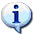 The Logistics Data Query Tool User Manual is available online at…  http://www.va.gov/vdl/application.asp?appid=42.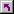 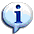 0-90-9TermDefinition / Discussion1358VA Form 1358, Obligation or Change in Obligation2138VA Form 90-2138, Order for Supplies or Services (first page of a VA Purchase Order)2139VA Form 90-2139, Order for Supplies or Services (Continuation) (continuation sheet for Form 90-2138)2237VA Form 90-2237, Request, Turn-in and Receipt for Property or Services (used to request goods and services)AATermDefinition / DiscussionA&MMSee Acquisition and MatANYTOWNl Management (Service)AACSAutomated Allotment Control System—Central computer system developed by VHA to disburse funding from VACO to field stations.Accounting TechnicianFiscal employee responsible for obligation and payment of received goods and services.  Acquisition and MatANYTOWNl Management (Service) (A&MM)VA Service responsible for contracting and for overseeing the acquisition, storage, and distribution of supplies, services, and equipment used by VA facilitiesActivity CodeThe last two digits of the AACS number.  It is defined by each station.ADP Security OfficerThe individual at your station who is responsible for the security of the computer system, both its physical integrity and the integrity of the records stored in it. Includes overseeing file access.Agent CashierThe person in Fiscal Service (often physically located elsewhere) who makes or receives payments on debtor accounts and issues official receipts.ALD CodeAppropriation Limitation Department.  A set of Fiscal codes which identifies the appropriation used for funding.Allowance tableReference table in FMS that provides financial information at the level immediately above the AACS, or sub-allowance level.AmendmentA document which changes the information contained in a specified Purchase Order. Amendments are processed by the Purchasing & Contracting section of A&MM and obligated by Fiscal Service.AMISAutomated Management Information System.Application CoordinatorThe individual responsible for the implementation, training and trouble-shooting of a software package within a service.  IFCAP requires there be an Application Coordinator designated for Fiscal Service, A&MM Service.Approve RequestsThe use of an electronic signature by a Control Point Official to approve a 2237, 1358 or other request form and transmit said request to A&MM/Fiscal.Approving OfficialA user that approves reconciliations to ensure that they are correct and complete.AuthorizationEach authorization represents a deduction from the balance of a 1358 to cover an expense.  Authorizations are useful when you have expenses from more than one vendor for a single 1358.Authorization BalanceThe amount of money remaining that can be authorized against the 1358.  The service balance minus total authorizations.BBTermDefinition / DiscussionBatch NumberA unique number assigned by the computer to identify a batch (group) of Code Sheets.  Code Sheets may be transmitted by Batch Number or Transmission Number.Breakout CodeA set of A&MM codes which identifies a vendor by the type of ownership (e.g., Minority-owned, Vietnam Veteran Owned, Small Business Total Set Aside, etc.).Budget AnalystFiscal employee responsible for distributing and transferring funds.Budget Object CodeFiscal accounting element that tells what kind of item or service is being procured.  Budget object codes are listed in VA Handbook 4671.2Budget Sort CategoryUsed by Fiscal Service to identify the allocation of funds throughout their facility.CCTermDefinition / DiscussionCCCredit Charge entry identifier used by FMS and CCS for charges paid to Vendor thru Credit Card payment process.CCSThe Credit Card System.  This is the database in Austin that processes the credit card information from the external Credit Card Vendor system (currently CitiDirect), and then passes information on to FMS and IFCAP.   Ceiling TransactionsFunding distributed from Fiscal Service to IFCAP Control Points for spending.  The Budget Analyst initiates these transactions using the Funds Distribution options.Chief Logistics Office (CLO)The Chief Logistics Office (CLO) develops and fosters logistics best practices for the Veterans Health Administration. Through the VHA Acquisition Board the CLO develops the annual VHA Acquisition plan that forms the basis for VHA’s acquisition strategy. This strategy seeks to procure high quality health care products and services in the most cost effective manner. This includes the attainment of socio-economic procurement goals. The CLO also develops and implements a comprehensive plan for the standardization of healthcare supplies and equipment. This includes the development and administration of clinical product user groups. The CLO is also responsible for developing improvements to supply chain management within VHA. This includes the establishment and monitoring of logistics benchmarking data. The CLO serves as liaison for logistics staff in each of the 21 VISNs. The head of CLO is the Chief Prosthetics and Clinical Logistics Officer (CPCLO).Chief Prosthetics and Clinical Logistics Officer (CPCLO)The official in charge of the VHA Chief Logistics Office (CLO), also called the Clinical Logistics Office.CLASee Clinical Logistics AnalystClassification of RequestAn identifier a Control Point can assign to track requests that fall into a category (e.g., Memberships, Replacement Parts, Food Group III).Clinical Logistics Analyst (CLA)Logistics refers to how resources are acquired, transported and stored along the supply chain. By having an efficient supply chain and proper logistical procedures, an organization can cut costs and increase efficiency.  Clinical logistics refers specifically to resources used for clinical purposes.  A CLA is a person who examines processes, methods and data for clinical logistics operations.Clinical Logistics OfficeSee Chief Logistics Office (CLO).Clinical Logistics Report Server (CLRS)The CLRS project allows the extraction of selected procurement and inventory data from VHA facilities to a centralized Clinical Logistics Report Server.  The server supports the collection, tracking, and reporting of National Performance Measures, assisting the Under Secretary for Health (USH) in evaluating facility performance in the areas of consolidation of high tech equipment, standardization, socioeconomic goal accomplishment, acquisition, and inventory management.CLRSSee Clinical Logistics Report Server (CLRS).Common Numbering SANYTOWNsThis is a pre-set sANYTOWNs of Procurement and Accounting Transaction (PAT) numbers used by Purchasing and Contracting, Personal Property Management, Accounting Technicians and Imprest Funds Clerks to generate new Purchase Orders/Requisitions/Accounting Transactions on IFCAP. The Application Coordinators establish the Common Numbering SANYTOWNs used by each facility.Control PointFinancial element, existing ONLY in IFCAP, which corresponds to a set of elements in FMS that include the Account Classification Code (ACC) and define the Sub-Allowance on the FMS system.  Used to permit the tracking of monies to a specified service, activity or purpose from an Appropriation or Fund.Control Point ClerkThe user within the service who is designated to input requests (2237s) and maintain the Control Point records for a Service.Control Point OfficialThe individual authorized to expend government funds for ordering of supplies and services for their Control Point(s).  This person has all of the options the Control Point Clerk has plus the ability to approve requests by using their electronic signature code.Control Point Official’s BalanceA running record of all the transactions generated and approved for a Control Point from within IFCAP and also. Effects changes to the control point that are initiated directly from within the FMS system.  Provides information that shows the total amount of funds committed, obligated and remaining to be spent for a specified fiscal quarter.Control Point RequestorThe lowest level Control Point user, who can only enter temporary requests (2237s, 1358s) to a Control Point.  This user can only view or edit their own requests.  A Control Point Clerk or Official must make these requests permanent before they can be approved and transmitted to A&MM.Cost CenterCost Centers are unique numbers which define a service. One cost center must be attached to every Fund Control Point.  This enables costs to be captured by service.  Cost centers are listed in VA Handbook 4671.1.DDTermDefinition / DiscussionDate CommittedThe date that you want IFCAP to commit funds to the purchase.DefaultA suggested response that is provided by the system.DeficiencyWhen a budget has obligated and expended more than it was funded.Delinquent Delivery Listing A listing of all the Purchase Orders that have not had all the items received by the Warehouse on IFCAP.  It is used to contact the vendor for updated delivery information.Delivery OrderAn order for an item that the VA purchases through an established contract with a vendor who supplies the items.Direct Delivery PatientA patient who has been designated to have goods delivered directly to him/her from the vendor.Discount ItemThis is a trade discount on a Purchase Order.  The discount can apply to a line item or a quantity.  This discount can be a percentage or a set dollar value.EETermDefinition / DiscussionEDISee Electronic Data Interchange (EDI).EDI VendorA vendor with whom the VA has negotiated an arrangement to submit, accept and fill orders electronically.EDI X12“X12” is the U.S. standard ANSI ASC X12, which is the predominant standard used in North America.  Thus, “EDI X12” refers to electronic data interchanges which meet the X12 standard.  Also seen as “X12 EDI.”Electronic Data Interchange (EDI)Electronic Data Interchange is a method of electronically exchanging business documents according to established rules and formats.Electronic SignatureThe electronic signature code replaces the written signature on all IFCAP documents used within your facility.  Documents going off-station will require a written signature as well.Expenditure RequestA Control Point document that authorizes the expenditure of funds for supplies and/or services (e.g., 2237, 1358, etc.).FFTermDefinition / DiscussionFCPFund Control Point (see Control Point).Federal Tax IDA unique number that identifies your station to the Internal Revenue Service.FileManThe FileMan modules are the “building blocks” for all of VistA.  FileMan includes both a database management system (DBMS) and user interface.Source:  http://www.hardhats.org/fileman/FMmain.htmlFiscal BalanceThe amount of money on a 1358 and any adjustments to that 1358 that have been obligated by Fiscal Service.  This amount is reduced by any liquidations submitted against the obligation.Fiscal QuarterThe fiscal year is broken into four three month quarters.  The first fiscal quarter begins on October 1.Fiscal YearTwelve month period from October 1 to September 30.FMSFinancial Management System, the primary accounting system for administrative appropriations.  FMS has a comprehensive database that provides for flexible on-line and/or batch processing, ad-hoc reporting, interactive query capability and extensive security.  FMS is concerned with budget execution, general ledger, funds control, accounts receivable, accounts payable and cost accounting.FOBFreight on Board.  An FOB of “Destination” means that the vendor has included shipping costs in the invoice, and no shipping charges are due when the shipper arrives at the warehouse with the item.  An FOB of “Origin” means the Vendor has paid shipping costs directly to the shipper and then will include them on their Invoice. FPDSFederal Procurement Data System.FTEEFull Time Employee Equivalent.  An FTEE of 1 stands for 1 fiscal year of full-time employment.  This number is used to measure workforces.  A part-time employee that worked half days for a year would be assigned an FTEE of 0.5, as would a full-time employee that worked for half of a year.Fund Control PointIFCAP accounting element that is not used by FMS.  See also control point.Funds ControlA group of Control Point options that allow the Control Point Clerk and/or Official to maintain and reconcile their funds.Funds DistributionA group of Fiscal options that allows the Budget Analyst to distribute funds to Control Points and track Budget Distribution Reports information.GGTermDefinition / DiscussionGBLGovernment Bill of Lading.  A document that authorizes the payment of shipping charges in excess of $250.00.GLGeneral Ledger.GlobalsGlobals are variables which are automatically and transparently stored on disk and persist beyond program, routine, or process completion. Globals are used exactly like ordinary variables, but with the caret character prefixed to the variable name.Globals are stored in highly structured data files by MUMPS, and accessed only as MUMPS globals. VistA file definitions and data are both stored in globals.IITermDefinition / DiscussionIdentification NumberA computer-generated number assigned to a code sheet.Imprest FundsMonies used for cash or 3rd party draft purchases at a VA facility.Integrated Supply Management System (ISMS)ISMS is the system which replaced LOG I for Expendable Inventory.ISMSSee Integrated Supply Management System.Item FileA listing of items specified by A&MM service as being purchased repetitively.  This file maintains a full description of the item, related stock numbers, vendors, contract numbers and a procurement history.Item HistoryProcurement information stored in the Item File.  A history is kept by Fund Control Point and is available to the Control Point at time of request.Item Master Number A computer generated number used to identify an item in the Item File.JJTermDefinition / DiscussionJustificationA written explanation of why the Control Point requires the items requested.  Adequate justification must be given if the goods are being requested from other than a mandatory source.KKTermDefinition / DiscussionKernelThe Kernel is the software “scaffolding” that supports all VistA applications.  The Kernel system permits any VistA software application to run without modification to its base structure no matter what hardware or software vendor the application was built on.  The Kernel includes a number of management tools including device, menu, programming, operations, security/auditing, task, user, and system management.  Its framework provides a structurally sound computing environment that permits controlled user access, menus for choosing various computing activities, the ability to schedule tasks, application development tools, and numerous other management and operation tools.Source:  http://hardhats.org/kernel/KRNmain.htmlLLTermDefinition / DiscussionLiquidationThe amount of money posted to the 1358 or Purchase Order as a payment to the vendor.  They are processed through payment/invoice tracking.LOG ILOG I is the name of the Logistics A&MM computer located at the Austin Automation Center.  This system continues to support the Consolidated Memorandum of Receipt.MMTermDefinition / DiscussionMThe Massachusetts General Hospital Utility Multi-Programming System, or alternatively M, is a programming language originally created for use in the healthcare industry. M is designed to make writing database-driven applications easy while simultaneously making efficient use of computing resources.  The most outstanding, and unusual, design feature of M is that database interaction is transparently built into the language. Many parts of VistA are written in M.MailManMailman is an integrated data channel in VistA for the distribution of:Patches (Kernel Installation and Distribution System or KIDS builds)Software releases (KIDS builds)Computer-to-computer communications (HL7 transfers, Servers, etc.)Person-to-person messaging (email)Source:  http://www.hardhats.org/cs/mailman/MMmain.htmlMandatory SourceA Federal Agency that sells supplies and services to the VA, Defense Logistics Agency (DLA), General Services Administration (GSA), etc.MSC Confirmation MessageA MailMan message generated by the Austin Message Switching Center that assigns an FMS number to an IFCAP transmission of documents.MUMPSSee M.OOTermDefinition / DiscussionObligationThe commitment of funds. The process Fiscal uses to set aside monies to cover the cost of an Order.Obligation (Actual) AmountThe actual dollar figure obligated by Fiscal Service for a Purchase Order.  The  Control Point’s records are updated with actual cost automatically when Fiscal obligates the document on IFCAP.Obligation DataA Control Point option that allows the Control Point Clerk and/or Budget Analyst to enter data not recorded by IFCAP.Obligation NumberThe 6 character number assigned to orders, requisitions and 1358s.  (ie C prefix number that Fiscal Service assigns to the 1358.)  OptionA Vista Option is an application component defined in VA Kernel to control user and remote server access to VistA applications.  Options can appear on menu “trees” of options, through which the user navigates to execute application software.  Types of options include menu (to allow grouping of options); edit (to edit application files via VA FileMan); inquire (to query the database via VA FileMan); print (to execute reports via VA FileMan); run routine (to execute custom application software); server (to process remote procedure calls via MailMan); and Broker (to process GUI remote procedure calls via Kernel Broker).Organization CodeAccounting element functionally comparable to Cost Center, but used to organize purchases by the budget that funded them, not the purposes for spending the funds.Outstanding 2237A&MM report that lists all the IFCAP generated 2237s pending action in A&MM.PPTermDefinition / DiscussionPartialA Receiving Report (VA document that shows receipt of goods) for only some of the items ordered on a Purchase Order.Partial DateThe date that a warehouse clerk created a receiving report for a shipment.PAT NumberPending Accounting Transaction number – the primary FMS reference number.  See also Obligation Number.Personal Property ManagementA section of A&MM Service responsible for screening all requests for those items available from a Mandatory Source, VA Excess or Bulk sale.  They also process requisitions for goods from Federal Agencies and equipment requests.  In addition, they maintain the inventory of Warehouse stocked items and all equipment (CMRs) at the facilities they support.POAPurchase Order Acknowledgment.   The message received electronically from an EDI vendor acknowledging the placement of an order.  PPMPersonal Property Management, now referred to at most sites as Acquisition and MatANYTOWNl Management Service.Program CodeAccounting element that identifies the VA initiative or program that the purchase will support.Prompt PaymentTermsThe discount given to the VA for paying the vendor within a set number of days (e.g., 2% 20 days means the VA will save 2% of the total cost of the order if the vendor is paid within 20 days of receipt of goods).Purchase CardA card, similar to a credit card, that Purchase Card Users use to make purchases.  Purchase Cards are not credit cards but debit cards that spend money out of a deposited balance of VA funds.Purchase Card CoordinatorA person authorized by a VA station to monitor and resolve delinquent purchase card orders, help VA services record, edit and approve purchase card orders in a timely manner, assign purchase cards to IFCAP users, and monitor the purchase card expenses of VAMC services.  Purchase Card OrdersOrders funded by a purchase card.Purchase Card UserA person who uses a purchase card.  Purchase Card Users are responsible for recording their purchase card orders in IFCAP.Purchase History Add (PHA)Information about purchase orders which is automatically sent to Austin for archiving.  This same transaction is also used to send a PO for EDI processing.Purchase History Modify (PHM)Information about amendments which is automatically sent to Austin for archiving.  Purchase OrderA government document authorizing the purchase of the goods or services at the terms indicated.Purchase Order AcknowledgmentInformation returned by the vendor describing the status of items ordered (e.g., 10 CRTs shipped, 5 CRTs backordered).Purchase Order StatusThe status of completion of a purchase order (e.g., Pending Contracting Officer’s Signature, Pending Fiscal Action, Partial Order Received, etc.).Purchasing AgentsA&MM employees legally empowered to create purchase orders to obtain goods and services from commercial vendors.QQTermDefinition / DiscussionQuarterly ReportA Control Point listing of all transactions (Ceilings, Obligations, Adjustments) made against a Control Point’s Funds.Quotation for BidStandard Form 18.  Used by Purchasing Agents to obtain written bids from vendors. May be created automatically and transmitted electronically within the Purchasing Agent’s module.RRTermDefinition / DiscussionReceiving ReportThe VA document used to indicate the quantity and dollar value of the goods being received.ReconciliationComparing of two records to validate IFCAP Purchase Card orders.  Purchase Card Users compare IFCAP generated purchase card order data with the CC transaction sent from the CCS system in Austin.Reference NumberAlso known as the Transaction Number.  The computer generated number that identifies a request.  It is comprised of the: Station Number-Fiscal Year-Quarter - Control Point – 4-digit Sequence Number.Repetitive (PR Card) NumberSee Item Master Number.Repetitive Item List (RIL)A method the Control Point uses to order items in the Item File.  The Control Point enters the Item Master Number, the quantity and vendor and IFCAP can sort and generate 2237 requests from the list.  A RIL can be created by using the Auto-Generate feature within the Inventory portion of the package.RequestorSee Control Point Requestor.RequisitionAn order from a Government vendor.Running BalanceA running record of all the transactions generated and approved for a Control Point.  Provides information that shows the total amount of funds committed, obligated, and remaining to be spent for a specified fiscal quarter. SSTermDefinition / DiscussionSection RequestA temporary request for goods and/or services entered by a Control Point Requestor.  These requests may or may not be made permanent by the Control Point Clerk/Official.Service BalanceThe amount of money on the on the original 1358 and any adjustments to that 1358 when created by that service in their Fund Control Point.  This amount is reduced by any authorizations created by the service.SF-18Request for Quotation.SF-30Amendment of Solicitation/Modification of Contract.Short DescriptionA phrase which describes the item in the Item Master file.  It is restricted to 3 to 60 characters and consists of what the item is, the kind of item, and the size of item (e.g., GLOVE-SURGICAL MEDIUM).Site ParametersInformation (such as Station Number, Cashier’s address, printer location, etc.) that is unique to your station. All of IFCAP uses a single Site Parameter file.Sort GroupAn identifier a Control Point can assign to a project or group of like requests.  It is used to generate a report that will tell the cost of requests.Sort OrderThe order in which the budget categories will appear on the budget distribution reports.Special RemarksA field on the Control Point Request that allows the CP Clerk to enter information of use to the Purchasing Agent or vendor.  This field can be printed on the Purchase Order.Stacked DocumentsThe purchase orders, receiving reports, and 1358s which are sent electronically to Fiscal and stored in a file for printing at a later time rather than being printed immediately.Standard ItemsItems in the inventory which are routinely used and tracked.  Items that do not meet the criteria of being On-Demand.Status of FundsFiscal’s on-line status report of the monies available to a Control Point.  FMS updates this information automatically.Sub-control PointA user defined assignment of all or part of a ceiling transaction to a specific category (sub-control point) within a Control Point,  Transactions can then be posted against this sub-control point and a report can be generated to track use of specified funding within the overall control point..Sub-cost CenterA subcategory of Cost Center.  IFCAP will not utilize a ‘sub-cost center’ field, but will send FMS the last two digits of the cost center as the FMS ‘sub-cost center’ field.  TTTermDefinition / DiscussionTasked JobA job, usually a printout that has been scheduled to run at a predetermined time. Tasked jobs are set up to run without having a person watching over them.TDASee Transfer of Disbursing Authority.Total AuthorizationsThe total amount of the authorizations created for the 1358 obligation.Total LiquidationsThe total amount of the liquidations against the 1358 obligation.Transaction NumberThe number of the transaction that funded a Control Point (See Budget Analyst User’s Guide).  It consists of the Station Number – Fiscal Year – Quarter – Control Point – Sequence Number.Transfer of Disbursing AuthorityThe method used to allocate funds to a VA facility.Transmission NumberA sequential number given to a data string when it is transmitted to the Austin DPC; used for tracking message traffic.Type CodeA set of A&MM codes that provides information concerning the vendor size and type of competition sought on a purchase order.UUTermDefinition / DiscussionUnit of IssueA description of the quantity/packaging combination in which the item is issued to the end user; it may be different from the Unit of Purchase, which is the combination used when the item is procured from the vendor.  For example, a vendor may sell an item in cases of 24 cans, but the end user receives individual cans from that case.Unit of PurchaseA description of the quantity/packaging combination in which VA purchases the item from the vendor; it may be different from the Unit of Issue, which is the combination used to actually issue the item to the end user.  See also Unit Conversion Factor.Unit Conversion FactorA number which expresses the ratio between the unit of measure and the unit of issue.  Among other things, the conversion factor (which is part of the vendor data) is used at order release to calculate the due-ins and due-outs.  Supply stations receive the conversion factor at the time of order release and use it to translate the order quantities into supply station amounts.  If an item is procured, stocked and issued using the same units, then the conversion factor would be 1.VVTermDefinition / DiscussionVendor fileAn IFCAP file of vendor information solicited by the facility.  This file contains ordering and billing addresses, contract information, FPDS information and telephone numbers.  The debtor’s address may be drawn from this file, but is maintained separately.  If the desired vendor is not in the file, contact A&MM Service to have it added.Vendor ID NumberThe ID number assigned to a vendor by the FMS Vendor unit.VRQFMS Vendor Request document.  When a new vendor is added to IFCAP a VRQ message is sent electronically to the Austin FMS Vendor unit to determine if the vendor exists in the central vendor system.  If the vendor is not in the system, Austin will confirm information and establish the vendor in the central file.  If vendor exists in central file already, Austin will verify the data.  See also VUP. VUPFMS Vendor Update Message.  This message is sent electronically from the FMS system to ALL IFCAP sites to ensure that the local vendor file contains the same data as the central vendor file in Austin. This message will contain the FMS Vendor ID for the vendor and also the Alternate Address Indicator if applicable.    See also VRQ. XXTermDefinition / DiscussionX12 EDISee EDI X12.